MINISTARSTVO TURIZMASufinanciranje programa i projekata strukovnih udrugau turizmu i/ili ugostiteljstvu u 2015.Obrazac opisa programa ili projekta
Datum raspisivanja javnog natječaja7. travnja 2015.Rok za dostavu prijava7. svibnja 2015.Molimo da obrazac popunite korištenjem računalaPRIJAVI  NA JAVNI NATJEČAJ PRILAŽEMO SLIJEDEĆU PROPISANU OBVEZNU NATJEČAJNU DOKUMENTACIJU:MPI.I.OSNOVNI PODACI O PRIJAVITELJU PROGRAMA ILI PROJEKTAOSNOVNI PODACI O PRIJAVITELJU PROGRAMA ILI PROJEKTAOSNOVNI PODACI O PRIJAVITELJU PROGRAMA ILI PROJEKTAOSNOVNI PODACI O PRIJAVITELJU PROGRAMA ILI PROJEKTAOSNOVNI PODACI O PRIJAVITELJU PROGRAMA ILI PROJEKTAOSNOVNI PODACI O PRIJAVITELJU PROGRAMA ILI PROJEKTAOSNOVNI PODACI O PRIJAVITELJU PROGRAMA ILI PROJEKTAOSNOVNI PODACI O PRIJAVITELJU PROGRAMA ILI PROJEKTAOSNOVNI PODACI O PRIJAVITELJU PROGRAMA ILI PROJEKTAOSNOVNI PODACI O PRIJAVITELJU PROGRAMA ILI PROJEKTAOSNOVNI PODACI O PRIJAVITELJU PROGRAMA ILI PROJEKTAOSNOVNI PODACI O PRIJAVITELJU PROGRAMA ILI PROJEKTAOSNOVNI PODACI O PRIJAVITELJU PROGRAMA ILI PROJEKTAOSNOVNI PODACI O PRIJAVITELJU PROGRAMA ILI PROJEKTAOSNOVNI PODACI O PRIJAVITELJU PROGRAMA ILI PROJEKTAOSNOVNI PODACI O PRIJAVITELJU PROGRAMA ILI PROJEKTAOSNOVNI PODACI O PRIJAVITELJU PROGRAMA ILI PROJEKTAOSNOVNI PODACI O PRIJAVITELJU PROGRAMA ILI PROJEKTAOSNOVNI PODACI O PRIJAVITELJU PROGRAMA ILI PROJEKTAOSNOVNI PODACI O PRIJAVITELJU PROGRAMA ILI PROJEKTAOSNOVNI PODACI O PRIJAVITELJU PROGRAMA ILI PROJEKTAOSNOVNI PODACI O PRIJAVITELJU PROGRAMA ILI PROJEKTAOSNOVNI PODACI O PRIJAVITELJU PROGRAMA ILI PROJEKTAOSNOVNI PODACI O PRIJAVITELJU PROGRAMA ILI PROJEKTAOSNOVNI PODACI O PRIJAVITELJU PROGRAMA ILI PROJEKTAOSNOVNI PODACI O PRIJAVITELJU PROGRAMA ILI PROJEKTAOSNOVNI PODACI O PRIJAVITELJU PROGRAMA ILI PROJEKTAOSNOVNI PODACI O PRIJAVITELJU PROGRAMA ILI PROJEKTAOSNOVNI PODACI O PRIJAVITELJU PROGRAMA ILI PROJEKTAOSNOVNI PODACI O PRIJAVITELJU PROGRAMA ILI PROJEKTAOSNOVNI PODACI O PRIJAVITELJU PROGRAMA ILI PROJEKTAOSNOVNI PODACI O PRIJAVITELJU PROGRAMA ILI PROJEKTAOSNOVNI PODACI O PRIJAVITELJU PROGRAMA ILI PROJEKTAOSNOVNI PODACI O PRIJAVITELJU PROGRAMA ILI PROJEKTAOSNOVNI PODACI O PRIJAVITELJU PROGRAMA ILI PROJEKTAOSNOVNI PODACI O PRIJAVITELJU PROGRAMA ILI PROJEKTAOSNOVNI PODACI O PRIJAVITELJU PROGRAMA ILI PROJEKTAOSNOVNI PODACI O PRIJAVITELJU PROGRAMA ILI PROJEKTA1.1.Naziv PrijaviteljaNaziv PrijaviteljaNaziv PrijaviteljaNaziv PrijaviteljaNaziv PrijaviteljaNaziv PrijaviteljaNaziv PrijaviteljaNaziv PrijaviteljaNaziv PrijaviteljaNaziv PrijaviteljaNaziv PrijaviteljaNaziv PrijaviteljaNaziv Prijavitelja2.2.Adresa (ulica i broj)Adresa (ulica i broj)Adresa (ulica i broj)Adresa (ulica i broj)Adresa (ulica i broj)Adresa (ulica i broj)Adresa (ulica i broj)Adresa (ulica i broj)Adresa (ulica i broj)Adresa (ulica i broj)Adresa (ulica i broj)Adresa (ulica i broj)Adresa (ulica i broj)3.3.Poštanski broj i sjedištePoštanski broj i sjedištePoštanski broj i sjedištePoštanski broj i sjedištePoštanski broj i sjedištePoštanski broj i sjedištePoštanski broj i sjedištePoštanski broj i sjedištePoštanski broj i sjedištePoštanski broj i sjedištePoštanski broj i sjedištePoštanski broj i sjedištePoštanski broj i sjedište4.4.ŽupanijaŽupanijaŽupanijaŽupanijaŽupanija5.5.Ime i prezime  osobe ovlaštene za zastupanje i dužnost koju obavlja (npr. predsjednik/-ca, direktor/-ica)Ime i prezime  osobe ovlaštene za zastupanje i dužnost koju obavlja (npr. predsjednik/-ca, direktor/-ica)Ime i prezime  osobe ovlaštene za zastupanje i dužnost koju obavlja (npr. predsjednik/-ca, direktor/-ica)Ime i prezime  osobe ovlaštene za zastupanje i dužnost koju obavlja (npr. predsjednik/-ca, direktor/-ica)Ime i prezime  osobe ovlaštene za zastupanje i dužnost koju obavlja (npr. predsjednik/-ca, direktor/-ica)Ime i prezime  osobe ovlaštene za zastupanje i dužnost koju obavlja (npr. predsjednik/-ca, direktor/-ica)Ime i prezime  osobe ovlaštene za zastupanje i dužnost koju obavlja (npr. predsjednik/-ca, direktor/-ica)Ime i prezime  osobe ovlaštene za zastupanje i dužnost koju obavlja (npr. predsjednik/-ca, direktor/-ica)Ime i prezime  osobe ovlaštene za zastupanje i dužnost koju obavlja (npr. predsjednik/-ca, direktor/-ica)Ime i prezime  osobe ovlaštene za zastupanje i dužnost koju obavlja (npr. predsjednik/-ca, direktor/-ica)Ime i prezime  osobe ovlaštene za zastupanje i dužnost koju obavlja (npr. predsjednik/-ca, direktor/-ica)Ime i prezime  osobe ovlaštene za zastupanje i dužnost koju obavlja (npr. predsjednik/-ca, direktor/-ica)Ime i prezime  osobe ovlaštene za zastupanje i dužnost koju obavlja (npr. predsjednik/-ca, direktor/-ica)6.6.TelefonTelefonTelefonTelefonTelefonTelefonTelefonTelefonTelefonTelefonTelefonTelefonTelefon7.7.MobitelMobitelMobitelMobitelMobitelMobitelMobitel8.8.TelefaksTelefaksTelefaksTelefaksTelefaksTelefaksTelefaksTelefaksTelefaksTelefaksTelefaksTelefaksTelefaks9.9.Adresa e-pošteAdresa e-pošteAdresa e-pošteAdresa e-pošteAdresa e-pošteAdresa e-pošteAdresa e-pošte10.10.Internetska stranicaInternetska stranicaInternetska stranicaInternetska stranicaInternetska stranicaInternetska stranicaInternetska stranicaInternetska stranicaInternetska stranicaInternetska stranicaInternetska stranicaInternetska stranicaInternetska stranica11.11.Skype korisničko imeSkype korisničko imeSkype korisničko imeSkype korisničko imeSkype korisničko imeSkype korisničko imeSkype korisničko ime12.12.Facebook korisničko imeFacebook korisničko imeFacebook korisničko imeFacebook korisničko imeFacebook korisničko imeFacebook korisničko imeFacebook korisničko imeFacebook korisničko imeFacebook korisničko imeFacebook korisničko imeFacebook korisničko imeFacebook korisničko imeFacebook korisničko ime13.13.Twitter korisničko imeTwitter korisničko imeTwitter korisničko imeTwitter korisničko imeTwitter korisničko imeTwitter korisničko imeTwitter korisničko ime14.14.Godina osnutkaGodina osnutkaGodina osnutkaGodina osnutkaGodina osnutkaGodina osnutkaGodina osnutkaGodina osnutkaGodina osnutkaGodina osnutkaGodina osnutkaGodina osnutkaGodina osnutka15. 15. Datum i godina upisa u matični registarDatum i godina upisa u matični registarDatum i godina upisa u matični registarDatum i godina upisa u matični registarDatum i godina upisa u matični registarDatum i godina upisa u matični registarDatum i godina upisa u matični registarDatum i godina upisa u matični registarDatum i godina upisa u matični registarDatum i godina upisa u matični registarDatum i godina upisa u matični registarDatum i godina upisa u matični registarDatum i godina upisa u matični registar16.16.16.Registarski brojRegistarski brojRegistarski brojRegistarski brojRegistarski brojRegistarski brojRegistarski broj17.17.Registrirana priRegistrirana priRegistrirana priRegistrirana priRegistrirana priRegistrirana priRegistrirana priRegistrirana priRegistrirana priRegistrirana priRegistrirana priRegistrirana priRegistrirana pri18.18.Broj žiro-računa i naziv bankeBroj žiro-računa i naziv bankeBroj žiro-računa i naziv bankeBroj žiro-računa i naziv bankeBroj žiro-računa i naziv bankeBroj žiro-računa i naziv bankeBroj žiro-računa i naziv bankeBroj žiro-računa i naziv bankeBroj žiro-računa i naziv bankeBroj žiro-računa i naziv bankeBroj žiro-računa i naziv bankeBroj žiro-računa i naziv bankeBroj žiro-računa i naziv banke19.19.OIB (osobni identifikacijski broj)OIB (osobni identifikacijski broj)OIB (osobni identifikacijski broj)OIB (osobni identifikacijski broj)OIB (osobni identifikacijski broj)OIB (osobni identifikacijski broj)OIB (osobni identifikacijski broj)OIB (osobni identifikacijski broj)OIB (osobni identifikacijski broj)OIB (osobni identifikacijski broj)OIB (osobni identifikacijski broj)OIB (osobni identifikacijski broj)OIB (osobni identifikacijski broj)20.20.RNO (broj u Registru neprofitnih organizacija)RNO (broj u Registru neprofitnih organizacija)RNO (broj u Registru neprofitnih organizacija)RNO (broj u Registru neprofitnih organizacija)RNO (broj u Registru neprofitnih organizacija)RNO (broj u Registru neprofitnih organizacija)RNO (broj u Registru neprofitnih organizacija)RNO (broj u Registru neprofitnih organizacija)RNO (broj u Registru neprofitnih organizacija)RNO (broj u Registru neprofitnih organizacija)RNO (broj u Registru neprofitnih organizacija)RNO (broj u Registru neprofitnih organizacija)RNO (broj u Registru neprofitnih organizacija)21.21.Ciljevi osnivanja, sukladno StatutuCiljevi osnivanja, sukladno StatutuCiljevi osnivanja, sukladno StatutuCiljevi osnivanja, sukladno StatutuCiljevi osnivanja, sukladno StatutuCiljevi osnivanja, sukladno StatutuCiljevi osnivanja, sukladno StatutuCiljevi osnivanja, sukladno StatutuCiljevi osnivanja, sukladno StatutuCiljevi osnivanja, sukladno StatutuCiljevi osnivanja, sukladno StatutuCiljevi osnivanja, sukladno StatutuCiljevi osnivanja, sukladno StatutuCiljevi osnivanja, sukladno StatutuCiljevi osnivanja, sukladno StatutuCiljevi osnivanja, sukladno StatutuCiljevi osnivanja, sukladno StatutuCiljevi osnivanja, sukladno Statutu22.22.Svrha i područje djelovanjaSvrha i područje djelovanjaSvrha i područje djelovanjaSvrha i područje djelovanjaSvrha i područje djelovanjaSvrha i područje djelovanjaSvrha i područje djelovanjaSvrha i područje djelovanjaSvrha i područje djelovanjaSvrha i područje djelovanjaSvrha i područje djelovanjaSvrha i područje djelovanjaSvrha i područje djelovanjaSvrha i područje djelovanjaSvrha i područje djelovanjaSvrha i područje djelovanjaSvrha i područje djelovanjaSvrha i područje djelovanja23.23.Djelatnost organizacije, sukladno StatutuDjelatnost organizacije, sukladno StatutuDjelatnost organizacije, sukladno StatutuDjelatnost organizacije, sukladno StatutuDjelatnost organizacije, sukladno StatutuDjelatnost organizacije, sukladno StatutuDjelatnost organizacije, sukladno StatutuDjelatnost organizacije, sukladno StatutuDjelatnost organizacije, sukladno StatutuDjelatnost organizacije, sukladno StatutuDjelatnost organizacije, sukladno StatutuDjelatnost organizacije, sukladno StatutuDjelatnost organizacije, sukladno StatutuDjelatnost organizacije, sukladno StatutuDjelatnost organizacije, sukladno StatutuDjelatnost organizacije, sukladno StatutuDjelatnost organizacije, sukladno StatutuDjelatnost organizacije, sukladno Statutu24.24.Ukupan broj (upisati broj)Ukupan broj (upisati broj)Ukupan broj (upisati broj)Ukupan broj (upisati broj)Ukupan broj (upisati broj)Ukupan broj (upisati broj)Ukupan broj (upisati broj)Ukupan broj (upisati broj)Ukupan broj (upisati broj)Ukupan broj (upisati broj)Ukupan broj (upisati broj)Ukupan broj (upisati broj)Ukupan broj (upisati broj)Ukupan broj (upisati broj)Ukupan broj (upisati broj)Ukupan broj (upisati broj)Ukupan broj (upisati broj)Ukupan broj (upisati broj)članovačlanovačlanovačlanovačlanovaosnivačaosnivačaosnivačaosnivačaosnivačaosnivačaod toga (upisati broj)od toga (upisati broj)od toga (upisati broj)od toga (upisati broj)od toga (upisati broj)od toga (upisati broj)od toga (upisati broj)od toga (upisati broj)od toga (upisati broj)od toga (upisati broj)od toga (upisati broj)od toga (upisati broj)od toga (upisati broj)od toga (upisati broj)od toga (upisati broj)od toga (upisati broj)od toga (upisati broj)od toga (upisati broj)građanagrađanagrađanagrađanagrađanapravnih osobapravnih osobapravnih osobapravnih osobapravnih osobapravnih osoba25.25.Udio volonterskog angažmana u organizacijiUdio volonterskog angažmana u organizacijiUdio volonterskog angažmana u organizacijiUdio volonterskog angažmana u organizacijiUdio volonterskog angažmana u organizacijiUdio volonterskog angažmana u organizacijiUdio volonterskog angažmana u organizacijiUdio volonterskog angažmana u organizacijiUdio volonterskog angažmana u organizacijiUdio volonterskog angažmana u organizacijiUdio volonterskog angažmana u organizacijiUdio volonterskog angažmana u organizacijiUdio volonterskog angažmana u organizacijiUdio volonterskog angažmana u organizacijiUdio volonterskog angažmana u organizacijiUdio volonterskog angažmana u organizacijiUdio volonterskog angažmana u organizacijiUdio volonterskog angažmana u organizacijiUdio volonterskog angažmana u organizacijiUdio volonterskog angažmana u organizacijiUdio volonterskog angažmana u organizacijiUdio volonterskog angažmana u organizacijiUdio volonterskog angažmana u organizacijiUdio volonterskog angažmana u organizacijiUdio volonterskog angažmana u organizacijiUdio volonterskog angažmana u organizacijiUdio volonterskog angažmana u organizacijiUdio volonterskog angažmana u organizacijiUdio volonterskog angažmana u organizacijiUdio volonterskog angažmana u organizacijiUdio volonterskog angažmana u organizacijiUdio volonterskog angažmana u organizacijiUdio volonterskog angažmana u organizacijiUdio volonterskog angažmana u organizacijiUdio volonterskog angažmana u organizacijiUdio volonterskog angažmana u organizacijiUdio volonterskog angažmana u organizacijiUdio volonterskog angažmana u organizacijia) broj osoba koje volontirajua) broj osoba koje volontirajua) broj osoba koje volontirajua) broj osoba koje volontirajua) broj osoba koje volontirajua) broj osoba koje volontirajua) broj osoba koje volontirajua) broj osoba koje volontirajua) broj osoba koje volontirajua) broj osoba koje volontirajua) broj osoba koje volontirajua) broj osoba koje volontirajua) broj osoba koje volontirajua) broj osoba koje volontirajua) broj osoba koje volontirajua) broj osoba koje volontirajua) broj osoba koje volontirajua) broj osoba koje volontirajua) broj osoba koje volontirajua) broj osoba koje volontirajub) broj sati volonterskog angažmana ostvarenih u 2014. godinib) broj sati volonterskog angažmana ostvarenih u 2014. godinib) broj sati volonterskog angažmana ostvarenih u 2014. godinib) broj sati volonterskog angažmana ostvarenih u 2014. godinib) broj sati volonterskog angažmana ostvarenih u 2014. godinib) broj sati volonterskog angažmana ostvarenih u 2014. godinib) broj sati volonterskog angažmana ostvarenih u 2014. godinib) broj sati volonterskog angažmana ostvarenih u 2014. godinib) broj sati volonterskog angažmana ostvarenih u 2014. godinib) broj sati volonterskog angažmana ostvarenih u 2014. godinib) broj sati volonterskog angažmana ostvarenih u 2014. godinib) broj sati volonterskog angažmana ostvarenih u 2014. godinib) broj sati volonterskog angažmana ostvarenih u 2014. godinib) broj sati volonterskog angažmana ostvarenih u 2014. godinib) broj sati volonterskog angažmana ostvarenih u 2014. godinib) broj sati volonterskog angažmana ostvarenih u 2014. godinib) broj sati volonterskog angažmana ostvarenih u 2014. godinib) broj sati volonterskog angažmana ostvarenih u 2014. godinib) broj sati volonterskog angažmana ostvarenih u 2014. godinib) broj sati volonterskog angažmana ostvarenih u 2014. godini26.26.Broj zaposlenih na dan prijave projekta (upisati broj)Broj zaposlenih na dan prijave projekta (upisati broj)Broj zaposlenih na dan prijave projekta (upisati broj)Broj zaposlenih na dan prijave projekta (upisati broj)Broj zaposlenih na dan prijave projekta (upisati broj)Broj zaposlenih na dan prijave projekta (upisati broj)Broj zaposlenih na dan prijave projekta (upisati broj)Broj zaposlenih na dan prijave projekta (upisati broj)Broj zaposlenih na dan prijave projekta (upisati broj)Broj zaposlenih na dan prijave projekta (upisati broj)Broj zaposlenih na dan prijave projekta (upisati broj)Broj zaposlenih na dan prijave projekta (upisati broj)Broj zaposlenih na dan prijave projekta (upisati broj)Broj zaposlenih na dan prijave projekta (upisati broj)Broj zaposlenih na dan prijave projekta (upisati broj)Broj zaposlenih na dan prijave projekta (upisati broj)Broj zaposlenih na dan prijave projekta (upisati broj)Broj zaposlenih na dan prijave projekta (upisati broj)na određenona određenona određenona određenona određenona neodređenona neodređenona neodređenona neodređenona neodređenona neodređeno26.1. Broj zaposlenih mladih nezaposlenih osoba odgovarajuće struke i/ili volonterskog iskustva u određenom području (do 30 godina) i/ili osoba s invaliditetom (upisati broj)26.1. Broj zaposlenih mladih nezaposlenih osoba odgovarajuće struke i/ili volonterskog iskustva u određenom području (do 30 godina) i/ili osoba s invaliditetom (upisati broj)26.1. Broj zaposlenih mladih nezaposlenih osoba odgovarajuće struke i/ili volonterskog iskustva u određenom području (do 30 godina) i/ili osoba s invaliditetom (upisati broj)26.1. Broj zaposlenih mladih nezaposlenih osoba odgovarajuće struke i/ili volonterskog iskustva u određenom području (do 30 godina) i/ili osoba s invaliditetom (upisati broj)26.1. Broj zaposlenih mladih nezaposlenih osoba odgovarajuće struke i/ili volonterskog iskustva u određenom području (do 30 godina) i/ili osoba s invaliditetom (upisati broj)26.1. Broj zaposlenih mladih nezaposlenih osoba odgovarajuće struke i/ili volonterskog iskustva u određenom području (do 30 godina) i/ili osoba s invaliditetom (upisati broj)26.1. Broj zaposlenih mladih nezaposlenih osoba odgovarajuće struke i/ili volonterskog iskustva u određenom području (do 30 godina) i/ili osoba s invaliditetom (upisati broj)26.1. Broj zaposlenih mladih nezaposlenih osoba odgovarajuće struke i/ili volonterskog iskustva u određenom području (do 30 godina) i/ili osoba s invaliditetom (upisati broj)26.1. Broj zaposlenih mladih nezaposlenih osoba odgovarajuće struke i/ili volonterskog iskustva u određenom području (do 30 godina) i/ili osoba s invaliditetom (upisati broj)26.1. Broj zaposlenih mladih nezaposlenih osoba odgovarajuće struke i/ili volonterskog iskustva u određenom području (do 30 godina) i/ili osoba s invaliditetom (upisati broj)26.1. Broj zaposlenih mladih nezaposlenih osoba odgovarajuće struke i/ili volonterskog iskustva u određenom području (do 30 godina) i/ili osoba s invaliditetom (upisati broj)26.1. Broj zaposlenih mladih nezaposlenih osoba odgovarajuće struke i/ili volonterskog iskustva u određenom području (do 30 godina) i/ili osoba s invaliditetom (upisati broj)26.1. Broj zaposlenih mladih nezaposlenih osoba odgovarajuće struke i/ili volonterskog iskustva u određenom području (do 30 godina) i/ili osoba s invaliditetom (upisati broj)26.1. Broj zaposlenih mladih nezaposlenih osoba odgovarajuće struke i/ili volonterskog iskustva u određenom području (do 30 godina) i/ili osoba s invaliditetom (upisati broj)26.1. Broj zaposlenih mladih nezaposlenih osoba odgovarajuće struke i/ili volonterskog iskustva u određenom području (do 30 godina) i/ili osoba s invaliditetom (upisati broj)26.1. Broj zaposlenih mladih nezaposlenih osoba odgovarajuće struke i/ili volonterskog iskustva u određenom području (do 30 godina) i/ili osoba s invaliditetom (upisati broj)26.1. Broj zaposlenih mladih nezaposlenih osoba odgovarajuće struke i/ili volonterskog iskustva u određenom području (do 30 godina) i/ili osoba s invaliditetom (upisati broj)26.1. Broj zaposlenih mladih nezaposlenih osoba odgovarajuće struke i/ili volonterskog iskustva u određenom području (do 30 godina) i/ili osoba s invaliditetom (upisati broj)27.27.Je li vaša organizacija u sustavu PDV-a (označite sa “x”)Je li vaša organizacija u sustavu PDV-a (označite sa “x”)Je li vaša organizacija u sustavu PDV-a (označite sa “x”)Je li vaša organizacija u sustavu PDV-a (označite sa “x”)Je li vaša organizacija u sustavu PDV-a (označite sa “x”)Je li vaša organizacija u sustavu PDV-a (označite sa “x”)Je li vaša organizacija u sustavu PDV-a (označite sa “x”)Je li vaša organizacija u sustavu PDV-a (označite sa “x”)Je li vaša organizacija u sustavu PDV-a (označite sa “x”)Je li vaša organizacija u sustavu PDV-a (označite sa “x”)Je li vaša organizacija u sustavu PDV-a (označite sa “x”)Je li vaša organizacija u sustavu PDV-a (označite sa “x”)Je li vaša organizacija u sustavu PDV-a (označite sa “x”)Je li vaša organizacija u sustavu PDV-a (označite sa “x”)Je li vaša organizacija u sustavu PDV-a (označite sa “x”)Je li vaša organizacija u sustavu PDV-a (označite sa “x”)Je li vaša organizacija u sustavu PDV-a (označite sa “x”)Je li vaša organizacija u sustavu PDV-a (označite sa “x”)dadadadadanenenenenene28.28.Ukupno ostvareni prihod organizacije u 2014. godini (upišite iznos)Ukupno ostvareni prihod organizacije u 2014. godini (upišite iznos)Ukupno ostvareni prihod organizacije u 2014. godini (upišite iznos)Ukupno ostvareni prihod organizacije u 2014. godini (upišite iznos)Ukupno ostvareni prihod organizacije u 2014. godini (upišite iznos)Ukupno ostvareni prihod organizacije u 2014. godini (upišite iznos)Ukupno ostvareni prihod organizacije u 2014. godini (upišite iznos)Ukupno ostvareni prihod organizacije u 2014. godini (upišite iznos)Ukupno ostvareni prihod organizacije u 2014. godini (upišite iznos)Ukupno ostvareni prihod organizacije u 2014. godini (upišite iznos)Ukupno ostvareni prihod organizacije u 2014. godini (upišite iznos)Ukupno ostvareni prihod organizacije u 2014. godini (upišite iznos)Ukupno ostvareni prihod organizacije u 2014. godini (upišite iznos)Ukupno ostvareni prihod organizacije u 2014. godini (upišite iznos)Ukupno ostvareni prihod organizacije u 2014. godini (upišite iznos)Ukupno ostvareni prihod organizacije u 2014. godini (upišite iznos)Ukupno ostvareni prihod organizacije u 2014. godini (upišite iznos)Ukupno ostvareni prihod organizacije u 2014. godini (upišite iznos)29.29.Od toga ostvareno iz (upišite iznos)Od toga ostvareno iz (upišite iznos)Od toga ostvareno iz (upišite iznos)Od toga ostvareno iz (upišite iznos)Od toga ostvareno iz (upišite iznos)Od toga ostvareno iz (upišite iznos)Od toga ostvareno iz (upišite iznos)Od toga ostvareno iz (upišite iznos)Od toga ostvareno iz (upišite iznos)Od toga ostvareno iz (upišite iznos)Od toga ostvareno iz (upišite iznos)Od toga ostvareno iz (upišite iznos)Od toga ostvareno iz (upišite iznos)Od toga ostvareno iz (upišite iznos)Od toga ostvareno iz (upišite iznos)Od toga ostvareno iz (upišite iznos)Od toga ostvareno iz (upišite iznos)Od toga ostvareno iz (upišite iznos)Od toga ostvareno iz (upišite iznos)Od toga ostvareno iz (upišite iznos)Od toga ostvareno iz (upišite iznos)Od toga ostvareno iz (upišite iznos)Od toga ostvareno iz (upišite iznos)Od toga ostvareno iz (upišite iznos)Od toga ostvareno iz (upišite iznos)Od toga ostvareno iz (upišite iznos)Od toga ostvareno iz (upišite iznos)Od toga ostvareno iz (upišite iznos)Od toga ostvareno iz (upišite iznos)Od toga ostvareno iz (upišite iznos)Od toga ostvareno iz (upišite iznos)Od toga ostvareno iz (upišite iznos)Od toga ostvareno iz (upišite iznos)Od toga ostvareno iz (upišite iznos)Od toga ostvareno iz (upišite iznos)Od toga ostvareno iz (upišite iznos)Od toga ostvareno iz (upišite iznos)Od toga ostvareno iz (upišite iznos)a)a)državnoga proračunadržavnoga proračunadržavnoga proračunadržavnoga proračunadržavnoga proračunadržavnoga proračunadržavnoga proračunadržavnoga proračunadržavnoga proračunadržavnoga proračunadržavnoga proračunadržavnoga proračunadržavnoga proračunadržavnoga proračunadržavnoga proračunadržavnoga proračunab)b)proračuna jedinica lokalne i područne (regionalne) samoupraveproračuna jedinica lokalne i područne (regionalne) samoupraveproračuna jedinica lokalne i područne (regionalne) samoupraveproračuna jedinica lokalne i područne (regionalne) samoupraveproračuna jedinica lokalne i područne (regionalne) samoupraveproračuna jedinica lokalne i područne (regionalne) samoupraveproračuna jedinica lokalne i područne (regionalne) samoupraveproračuna jedinica lokalne i područne (regionalne) samoupraveproračuna jedinica lokalne i područne (regionalne) samoupraveproračuna jedinica lokalne i područne (regionalne) samoupraveproračuna jedinica lokalne i područne (regionalne) samoupraveproračuna jedinica lokalne i područne (regionalne) samoupraveproračuna jedinica lokalne i područne (regionalne) samoupraveproračuna jedinica lokalne i područne (regionalne) samoupraveproračuna jedinica lokalne i područne (regionalne) samoupraveproračuna jedinica lokalne i područne (regionalne) samoupravec)c)proračuna Nacionalne zaklade za razvoj civilnoga društva ili drugih javnih zaklada i institucijaproračuna Nacionalne zaklade za razvoj civilnoga društva ili drugih javnih zaklada i institucijaproračuna Nacionalne zaklade za razvoj civilnoga društva ili drugih javnih zaklada i institucijaproračuna Nacionalne zaklade za razvoj civilnoga društva ili drugih javnih zaklada i institucijaproračuna Nacionalne zaklade za razvoj civilnoga društva ili drugih javnih zaklada i institucijaproračuna Nacionalne zaklade za razvoj civilnoga društva ili drugih javnih zaklada i institucijaproračuna Nacionalne zaklade za razvoj civilnoga društva ili drugih javnih zaklada i institucijaproračuna Nacionalne zaklade za razvoj civilnoga društva ili drugih javnih zaklada i institucijaproračuna Nacionalne zaklade za razvoj civilnoga društva ili drugih javnih zaklada i institucijaproračuna Nacionalne zaklade za razvoj civilnoga društva ili drugih javnih zaklada i institucijaproračuna Nacionalne zaklade za razvoj civilnoga društva ili drugih javnih zaklada i institucijaproračuna Nacionalne zaklade za razvoj civilnoga društva ili drugih javnih zaklada i institucijaproračuna Nacionalne zaklade za razvoj civilnoga društva ili drugih javnih zaklada i institucijaproračuna Nacionalne zaklade za razvoj civilnoga društva ili drugih javnih zaklada i institucijaproračuna Nacionalne zaklade za razvoj civilnoga društva ili drugih javnih zaklada i institucijaproračuna Nacionalne zaklade za razvoj civilnoga društva ili drugih javnih zaklada i institucijad)d)prihoda iz EU fondova prihoda iz EU fondova prihoda iz EU fondova prihoda iz EU fondova prihoda iz EU fondova prihoda iz EU fondova prihoda iz EU fondova prihoda iz EU fondova prihoda iz EU fondova prihoda iz EU fondova prihoda iz EU fondova prihoda iz EU fondova prihoda iz EU fondova prihoda iz EU fondova prihoda iz EU fondova prihoda iz EU fondova e)e)prihoda od ostalih međunarodnih donatora/ institucija prihoda od ostalih međunarodnih donatora/ institucija prihoda od ostalih međunarodnih donatora/ institucija prihoda od ostalih međunarodnih donatora/ institucija prihoda od ostalih međunarodnih donatora/ institucija prihoda od ostalih međunarodnih donatora/ institucija prihoda od ostalih međunarodnih donatora/ institucija prihoda od ostalih međunarodnih donatora/ institucija prihoda od ostalih međunarodnih donatora/ institucija prihoda od ostalih međunarodnih donatora/ institucija prihoda od ostalih međunarodnih donatora/ institucija prihoda od ostalih međunarodnih donatora/ institucija prihoda od ostalih međunarodnih donatora/ institucija prihoda od ostalih međunarodnih donatora/ institucija prihoda od ostalih međunarodnih donatora/ institucija prihoda od ostalih međunarodnih donatora/ institucija f)f)vlastitih prihoda ostvarenih obavljanjem dopuštenih djelatnosti vlastitih prihoda ostvarenih obavljanjem dopuštenih djelatnosti vlastitih prihoda ostvarenih obavljanjem dopuštenih djelatnosti vlastitih prihoda ostvarenih obavljanjem dopuštenih djelatnosti vlastitih prihoda ostvarenih obavljanjem dopuštenih djelatnosti vlastitih prihoda ostvarenih obavljanjem dopuštenih djelatnosti vlastitih prihoda ostvarenih obavljanjem dopuštenih djelatnosti vlastitih prihoda ostvarenih obavljanjem dopuštenih djelatnosti vlastitih prihoda ostvarenih obavljanjem dopuštenih djelatnosti vlastitih prihoda ostvarenih obavljanjem dopuštenih djelatnosti vlastitih prihoda ostvarenih obavljanjem dopuštenih djelatnosti vlastitih prihoda ostvarenih obavljanjem dopuštenih djelatnosti vlastitih prihoda ostvarenih obavljanjem dopuštenih djelatnosti vlastitih prihoda ostvarenih obavljanjem dopuštenih djelatnosti vlastitih prihoda ostvarenih obavljanjem dopuštenih djelatnosti vlastitih prihoda ostvarenih obavljanjem dopuštenih djelatnosti g)g)prihoda od članarine prihoda od članarine prihoda od članarine prihoda od članarine prihoda od članarine prihoda od članarine prihoda od članarine prihoda od članarine prihoda od članarine prihoda od članarine prihoda od članarine prihoda od članarine prihoda od članarine prihoda od članarine prihoda od članarine prihoda od članarine h)h)donacija građana/građanki RHdonacija građana/građanki RHdonacija građana/građanki RHdonacija građana/građanki RHdonacija građana/građanki RHdonacija građana/građanki RHdonacija građana/građanki RHdonacija građana/građanki RHdonacija građana/građanki RHdonacija građana/građanki RHdonacija građana/građanki RHdonacija građana/građanki RHdonacija građana/građanki RHdonacija građana/građanki RHdonacija građana/građanki RHdonacija građana/građanki RHi)i)donacija poslovnog sektora u RHdonacija poslovnog sektora u RHdonacija poslovnog sektora u RHdonacija poslovnog sektora u RHdonacija poslovnog sektora u RHdonacija poslovnog sektora u RHdonacija poslovnog sektora u RHdonacija poslovnog sektora u RHdonacija poslovnog sektora u RHdonacija poslovnog sektora u RHdonacija poslovnog sektora u RHdonacija poslovnog sektora u RHdonacija poslovnog sektora u RHdonacija poslovnog sektora u RHdonacija poslovnog sektora u RHdonacija poslovnog sektora u RH30.30.Ukupan iznos isplaćen za plaće u 2014. godiniUkupan iznos isplaćen za plaće u 2014. godiniUkupan iznos isplaćen za plaće u 2014. godiniUkupan iznos isplaćen za plaće u 2014. godiniUkupan iznos isplaćen za plaće u 2014. godiniUkupan iznos isplaćen za plaće u 2014. godiniUkupan iznos isplaćen za plaće u 2014. godiniUkupan iznos isplaćen za plaće u 2014. godiniUkupan iznos isplaćen za plaće u 2014. godiniUkupan iznos isplaćen za plaće u 2014. godiniUkupan iznos isplaćen za plaće u 2014. godiniUkupan iznos isplaćen za plaće u 2014. godiniUkupan iznos isplaćen za plaće u 2014. godiniUkupan iznos isplaćen za plaće u 2014. godiniUkupan iznos isplaćen za plaće u 2014. godiniUkupan iznos isplaćen za plaće u 2014. godiniUkupan iznos isplaćen za plaće u 2014. godiniUkupan iznos isplaćen za plaće u 2014. godini31.31.Ukupan iznos isplaćen za naknade drugog dohotka u 2014. godiniUkupan iznos isplaćen za naknade drugog dohotka u 2014. godiniUkupan iznos isplaćen za naknade drugog dohotka u 2014. godiniUkupan iznos isplaćen za naknade drugog dohotka u 2014. godiniUkupan iznos isplaćen za naknade drugog dohotka u 2014. godiniUkupan iznos isplaćen za naknade drugog dohotka u 2014. godiniUkupan iznos isplaćen za naknade drugog dohotka u 2014. godiniUkupan iznos isplaćen za naknade drugog dohotka u 2014. godiniUkupan iznos isplaćen za naknade drugog dohotka u 2014. godiniUkupan iznos isplaćen za naknade drugog dohotka u 2014. godiniUkupan iznos isplaćen za naknade drugog dohotka u 2014. godiniUkupan iznos isplaćen za naknade drugog dohotka u 2014. godiniUkupan iznos isplaćen za naknade drugog dohotka u 2014. godiniUkupan iznos isplaćen za naknade drugog dohotka u 2014. godiniUkupan iznos isplaćen za naknade drugog dohotka u 2014. godiniUkupan iznos isplaćen za naknade drugog dohotka u 2014. godiniUkupan iznos isplaćen za naknade drugog dohotka u 2014. godiniUkupan iznos isplaćen za naknade drugog dohotka u 2014. godini32.32.Podaci o prostoru u kojem organizacija djelujePodaci o prostoru u kojem organizacija djelujePodaci o prostoru u kojem organizacija djelujePodaci o prostoru u kojem organizacija djelujePodaci o prostoru u kojem organizacija djelujePodaci o prostoru u kojem organizacija djelujePodaci o prostoru u kojem organizacija djelujePodaci o prostoru u kojem organizacija djelujePodaci o prostoru u kojem organizacija djelujePodaci o prostoru u kojem organizacija djelujePodaci o prostoru u kojem organizacija djelujePodaci o prostoru u kojem organizacija djelujePodaci o prostoru u kojem organizacija djelujePodaci o prostoru u kojem organizacija djelujePodaci o prostoru u kojem organizacija djelujePodaci o prostoru u kojem organizacija djelujePodaci o prostoru u kojem organizacija djelujePodaci o prostoru u kojem organizacija djelujePodaci o prostoru u kojem organizacija djelujePodaci o prostoru u kojem organizacija djelujePodaci o prostoru u kojem organizacija djelujePodaci o prostoru u kojem organizacija djelujePodaci o prostoru u kojem organizacija djelujePodaci o prostoru u kojem organizacija djelujePodaci o prostoru u kojem organizacija djelujePodaci o prostoru u kojem organizacija djelujePodaci o prostoru u kojem organizacija djelujePodaci o prostoru u kojem organizacija djelujePodaci o prostoru u kojem organizacija djelujePodaci o prostoru u kojem organizacija djelujePodaci o prostoru u kojem organizacija djelujePodaci o prostoru u kojem organizacija djelujePodaci o prostoru u kojem organizacija djelujePodaci o prostoru u kojem organizacija djelujePodaci o prostoru u kojem organizacija djelujePodaci o prostoru u kojem organizacija djelujePodaci o prostoru u kojem organizacija djelujePodaci o prostoru u kojem organizacija djelujea)a)Vlastiti prostor (upisati veličinu u m2)Vlastiti prostor (upisati veličinu u m2)Vlastiti prostor (upisati veličinu u m2)Vlastiti prostor (upisati veličinu u m2)Vlastiti prostor (upisati veličinu u m2)Vlastiti prostor (upisati veličinu u m2)Vlastiti prostor (upisati veličinu u m2)Vlastiti prostor (upisati veličinu u m2)Vlastiti prostor (upisati veličinu u m2)Vlastiti prostor (upisati veličinu u m2)Vlastiti prostor (upisati veličinu u m2)Vlastiti prostor (upisati veličinu u m2)Vlastiti prostor (upisati veličinu u m2)Vlastiti prostor (upisati veličinu u m2)Vlastiti prostor (upisati veličinu u m2)Vlastiti prostor (upisati veličinu u m2)b)b)Iznajmljeni prostor (upisati veličinu u m2 i iznos mjesečnog  najma)Iznajmljeni prostor (upisati veličinu u m2 i iznos mjesečnog  najma)Iznajmljeni prostor (upisati veličinu u m2 i iznos mjesečnog  najma)Iznajmljeni prostor (upisati veličinu u m2 i iznos mjesečnog  najma)Iznajmljeni prostor (upisati veličinu u m2 i iznos mjesečnog  najma)Iznajmljeni prostor (upisati veličinu u m2 i iznos mjesečnog  najma)Iznajmljeni prostor (upisati veličinu u m2 i iznos mjesečnog  najma)Iznajmljeni prostor (upisati veličinu u m2 i iznos mjesečnog  najma)Iznajmljeni prostor (upisati veličinu u m2 i iznos mjesečnog  najma)Iznajmljeni prostor (upisati veličinu u m2 i iznos mjesečnog  najma)Iznajmljeni prostor (upisati veličinu u m2 i iznos mjesečnog  najma)Iznajmljeni prostor (upisati veličinu u m2 i iznos mjesečnog  najma)Iznajmljeni prostor (upisati veličinu u m2 i iznos mjesečnog  najma)Iznajmljeni prostor (upisati veličinu u m2 i iznos mjesečnog  najma)Iznajmljeni prostor (upisati veličinu u m2 i iznos mjesečnog  najma)Iznajmljeni prostor (upisati veličinu u m2 i iznos mjesečnog  najma)c)c)Prostor grada/županije (upisati veličinu u m2 i iznos mjesečnog  najma)Prostor grada/županije (upisati veličinu u m2 i iznos mjesečnog  najma)Prostor grada/županije (upisati veličinu u m2 i iznos mjesečnog  najma)Prostor grada/županije (upisati veličinu u m2 i iznos mjesečnog  najma)Prostor grada/županije (upisati veličinu u m2 i iznos mjesečnog  najma)Prostor grada/županije (upisati veličinu u m2 i iznos mjesečnog  najma)Prostor grada/županije (upisati veličinu u m2 i iznos mjesečnog  najma)Prostor grada/županije (upisati veličinu u m2 i iznos mjesečnog  najma)Prostor grada/županije (upisati veličinu u m2 i iznos mjesečnog  najma)Prostor grada/županije (upisati veličinu u m2 i iznos mjesečnog  najma)Prostor grada/županije (upisati veličinu u m2 i iznos mjesečnog  najma)Prostor grada/županije (upisati veličinu u m2 i iznos mjesečnog  najma)Prostor grada/županije (upisati veličinu u m2 i iznos mjesečnog  najma)Prostor grada/županije (upisati veličinu u m2 i iznos mjesečnog  najma)Prostor grada/županije (upisati veličinu u m2 i iznos mjesečnog  najma)Prostor grada/županije (upisati veličinu u m2 i iznos mjesečnog  najma)33.33.Broj ukupno odobrenih bespovratnih potpora u 2014. godiniBroj ukupno odobrenih bespovratnih potpora u 2014. godiniBroj ukupno odobrenih bespovratnih potpora u 2014. godiniBroj ukupno odobrenih bespovratnih potpora u 2014. godiniBroj ukupno odobrenih bespovratnih potpora u 2014. godiniBroj ukupno odobrenih bespovratnih potpora u 2014. godiniBroj ukupno odobrenih bespovratnih potpora u 2014. godiniBroj ukupno odobrenih bespovratnih potpora u 2014. godiniBroj ukupno odobrenih bespovratnih potpora u 2014. godiniBroj ukupno odobrenih bespovratnih potpora u 2014. godiniBroj ukupno odobrenih bespovratnih potpora u 2014. godiniBroj ukupno odobrenih bespovratnih potpora u 2014. godiniBroj ukupno odobrenih bespovratnih potpora u 2014. godiniBroj ukupno odobrenih bespovratnih potpora u 2014. godiniBroj ukupno odobrenih bespovratnih potpora u 2014. godiniBroj ukupno odobrenih bespovratnih potpora u 2014. godiniBroj ukupno odobrenih bespovratnih potpora u 2014. godiniBroj ukupno odobrenih bespovratnih potpora u 2014. godini34.34.Broj partnerstva u koja je organizacija uključenaBroj partnerstva u koja je organizacija uključenaBroj partnerstva u koja je organizacija uključenaBroj partnerstva u koja je organizacija uključenaBroj partnerstva u koja je organizacija uključenaBroj partnerstva u koja je organizacija uključenaBroj partnerstva u koja je organizacija uključenaBroj partnerstva u koja je organizacija uključenaBroj partnerstva u koja je organizacija uključenaBroj partnerstva u koja je organizacija uključenaBroj partnerstva u koja je organizacija uključenaBroj partnerstva u koja je organizacija uključenaBroj partnerstva u koja je organizacija uključenaBroj partnerstva u koja je organizacija uključenaBroj partnerstva u koja je organizacija uključenaBroj partnerstva u koja je organizacija uključenaBroj partnerstva u koja je organizacija uključenaBroj partnerstva u koja je organizacija uključena35.35.Izrađujete li i javno objavljujete godišnji izvještaj o radu? (označite sa “x”)Izrađujete li i javno objavljujete godišnji izvještaj o radu? (označite sa “x”)Izrađujete li i javno objavljujete godišnji izvještaj o radu? (označite sa “x”)Izrađujete li i javno objavljujete godišnji izvještaj o radu? (označite sa “x”)Izrađujete li i javno objavljujete godišnji izvještaj o radu? (označite sa “x”)Izrađujete li i javno objavljujete godišnji izvještaj o radu? (označite sa “x”)Izrađujete li i javno objavljujete godišnji izvještaj o radu? (označite sa “x”)Izrađujete li i javno objavljujete godišnji izvještaj o radu? (označite sa “x”)Izrađujete li i javno objavljujete godišnji izvještaj o radu? (označite sa “x”)Izrađujete li i javno objavljujete godišnji izvještaj o radu? (označite sa “x”)Izrađujete li i javno objavljujete godišnji izvještaj o radu? (označite sa “x”)Izrađujete li i javno objavljujete godišnji izvještaj o radu? (označite sa “x”)Izrađujete li i javno objavljujete godišnji izvještaj o radu? (označite sa “x”)Izrađujete li i javno objavljujete godišnji izvještaj o radu? (označite sa “x”)Izrađujete li i javno objavljujete godišnji izvještaj o radu? (označite sa “x”)Izrađujete li i javno objavljujete godišnji izvještaj o radu? (označite sa “x”)Izrađujete li i javno objavljujete godišnji izvještaj o radu? (označite sa “x”)Izrađujete li i javno objavljujete godišnji izvještaj o radu? (označite sa “x”)dadadadadaneneneneneneUkoliko ste označili odgovor “Da”, kome ga dostavljate i na koji način ga predstavljate javnosti?Ukoliko ste označili odgovor “Da”, kome ga dostavljate i na koji način ga predstavljate javnosti?Ukoliko ste označili odgovor “Da”, kome ga dostavljate i na koji način ga predstavljate javnosti?Ukoliko ste označili odgovor “Da”, kome ga dostavljate i na koji način ga predstavljate javnosti?Ukoliko ste označili odgovor “Da”, kome ga dostavljate i na koji način ga predstavljate javnosti?Ukoliko ste označili odgovor “Da”, kome ga dostavljate i na koji način ga predstavljate javnosti?Ukoliko ste označili odgovor “Da”, kome ga dostavljate i na koji način ga predstavljate javnosti?Ukoliko ste označili odgovor “Da”, kome ga dostavljate i na koji način ga predstavljate javnosti?Ukoliko ste označili odgovor “Da”, kome ga dostavljate i na koji način ga predstavljate javnosti?Ukoliko ste označili odgovor “Da”, kome ga dostavljate i na koji način ga predstavljate javnosti?Ukoliko ste označili odgovor “Da”, kome ga dostavljate i na koji način ga predstavljate javnosti?Ukoliko ste označili odgovor “Da”, kome ga dostavljate i na koji način ga predstavljate javnosti?Ukoliko ste označili odgovor “Da”, kome ga dostavljate i na koji način ga predstavljate javnosti?Ukoliko ste označili odgovor “Da”, kome ga dostavljate i na koji način ga predstavljate javnosti?Ukoliko ste označili odgovor “Da”, kome ga dostavljate i na koji način ga predstavljate javnosti?Ukoliko ste označili odgovor “Da”, kome ga dostavljate i na koji način ga predstavljate javnosti?Ukoliko ste označili odgovor “Da”, kome ga dostavljate i na koji način ga predstavljate javnosti?Ukoliko ste označili odgovor “Da”, kome ga dostavljate i na koji način ga predstavljate javnosti?Ukoliko ste označili odgovor “Da”, kome ga dostavljate i na koji način ga predstavljate javnosti?Ukoliko ste označili odgovor “Da”, kome ga dostavljate i na koji način ga predstavljate javnosti?Ukoliko ste označili odgovor “Da”, kome ga dostavljate i na koji način ga predstavljate javnosti?Ukoliko ste označili odgovor “Da”, kome ga dostavljate i na koji način ga predstavljate javnosti?Ukoliko ste označili odgovor “Da”, kome ga dostavljate i na koji način ga predstavljate javnosti?Ukoliko ste označili odgovor “Da”, kome ga dostavljate i na koji način ga predstavljate javnosti?Ukoliko ste označili odgovor “Da”, kome ga dostavljate i na koji način ga predstavljate javnosti?Ukoliko ste označili odgovor “Da”, kome ga dostavljate i na koji način ga predstavljate javnosti?Ukoliko ste označili odgovor “Da”, kome ga dostavljate i na koji način ga predstavljate javnosti?Ukoliko ste označili odgovor “Da”, kome ga dostavljate i na koji način ga predstavljate javnosti?Ukoliko ste označili odgovor “Da”, kome ga dostavljate i na koji način ga predstavljate javnosti?Ukoliko ste označili odgovor “Da”, kome ga dostavljate i na koji način ga predstavljate javnosti?Ukoliko ste označili odgovor “Da”, kome ga dostavljate i na koji način ga predstavljate javnosti?Ukoliko ste označili odgovor “Da”, kome ga dostavljate i na koji način ga predstavljate javnosti?Ukoliko ste označili odgovor “Da”, kome ga dostavljate i na koji način ga predstavljate javnosti?Ukoliko ste označili odgovor “Da”, kome ga dostavljate i na koji način ga predstavljate javnosti?Ukoliko ste označili odgovor “Da”, kome ga dostavljate i na koji način ga predstavljate javnosti?Ukoliko ste označili odgovor “Da”, kome ga dostavljate i na koji način ga predstavljate javnosti?Ukoliko ste označili odgovor “Da”, kome ga dostavljate i na koji način ga predstavljate javnosti?Ukoliko ste označili odgovor “Da”, kome ga dostavljate i na koji način ga predstavljate javnosti?36.36.Imate li uveden sustav kvalitete djelovanja?Imate li uveden sustav kvalitete djelovanja?Imate li uveden sustav kvalitete djelovanja?Imate li uveden sustav kvalitete djelovanja?Imate li uveden sustav kvalitete djelovanja?Imate li uveden sustav kvalitete djelovanja?Imate li uveden sustav kvalitete djelovanja?Imate li uveden sustav kvalitete djelovanja?Imate li uveden sustav kvalitete djelovanja?Imate li uveden sustav kvalitete djelovanja?Imate li uveden sustav kvalitete djelovanja?Imate li uveden sustav kvalitete djelovanja?Imate li uveden sustav kvalitete djelovanja?Imate li uveden sustav kvalitete djelovanja?Imate li uveden sustav kvalitete djelovanja?Imate li uveden sustav kvalitete djelovanja?Imate li uveden sustav kvalitete djelovanja?Imate li uveden sustav kvalitete djelovanja?dadadadadaneneneneneneUkoliko ste označili odgovor "Da", koji sustav i od kada?Ukoliko ste označili odgovor "Da", koji sustav i od kada?Ukoliko ste označili odgovor "Da", koji sustav i od kada?Ukoliko ste označili odgovor "Da", koji sustav i od kada?Ukoliko ste označili odgovor "Da", koji sustav i od kada?Ukoliko ste označili odgovor "Da", koji sustav i od kada?Ukoliko ste označili odgovor "Da", koji sustav i od kada?Ukoliko ste označili odgovor "Da", koji sustav i od kada?Ukoliko ste označili odgovor "Da", koji sustav i od kada?Ukoliko ste označili odgovor "Da", koji sustav i od kada?Ukoliko ste označili odgovor "Da", koji sustav i od kada?Ukoliko ste označili odgovor "Da", koji sustav i od kada?Ukoliko ste označili odgovor "Da", koji sustav i od kada?Ukoliko ste označili odgovor "Da", koji sustav i od kada?Ukoliko ste označili odgovor "Da", koji sustav i od kada?Ukoliko ste označili odgovor "Da", koji sustav i od kada?Ukoliko ste označili odgovor "Da", koji sustav i od kada?Ukoliko ste označili odgovor "Da", koji sustav i od kada?Ukoliko ste označili odgovor "Da", koji sustav i od kada?Ukoliko ste označili odgovor "Da", koji sustav i od kada?Ukoliko ste označili odgovor "Da", koji sustav i od kada?Ukoliko ste označili odgovor "Da", koji sustav i od kada?Ukoliko ste označili odgovor "Da", koji sustav i od kada?Ukoliko ste označili odgovor "Da", koji sustav i od kada?Ukoliko ste označili odgovor "Da", koji sustav i od kada?Ukoliko ste označili odgovor "Da", koji sustav i od kada?Ukoliko ste označili odgovor "Da", koji sustav i od kada?Ukoliko ste označili odgovor "Da", koji sustav i od kada?Ukoliko ste označili odgovor "Da", koji sustav i od kada?Ukoliko ste označili odgovor "Da", koji sustav i od kada?Ukoliko ste označili odgovor "Da", koji sustav i od kada?Ukoliko ste označili odgovor "Da", koji sustav i od kada?Ukoliko ste označili odgovor "Da", koji sustav i od kada?Ukoliko ste označili odgovor "Da", koji sustav i od kada?Ukoliko ste označili odgovor "Da", koji sustav i od kada?Ukoliko ste označili odgovor "Da", koji sustav i od kada?Ukoliko ste označili odgovor "Da", koji sustav i od kada?Ukoliko ste označili odgovor "Da", koji sustav i od kada?37.37.Prepoznatljivost organizacije kroz financirane projekte/programe u 2015. godini(molimo navedite nazive projekata i tijela državne uprave, odnosno jedinica lokalne i područne (regionalne) samouprave koji su vam odobrili  bespovratne potpore u 2015. godini)Prepoznatljivost organizacije kroz financirane projekte/programe u 2015. godini(molimo navedite nazive projekata i tijela državne uprave, odnosno jedinica lokalne i područne (regionalne) samouprave koji su vam odobrili  bespovratne potpore u 2015. godini)Prepoznatljivost organizacije kroz financirane projekte/programe u 2015. godini(molimo navedite nazive projekata i tijela državne uprave, odnosno jedinica lokalne i područne (regionalne) samouprave koji su vam odobrili  bespovratne potpore u 2015. godini)Prepoznatljivost organizacije kroz financirane projekte/programe u 2015. godini(molimo navedite nazive projekata i tijela državne uprave, odnosno jedinica lokalne i područne (regionalne) samouprave koji su vam odobrili  bespovratne potpore u 2015. godini)Prepoznatljivost organizacije kroz financirane projekte/programe u 2015. godini(molimo navedite nazive projekata i tijela državne uprave, odnosno jedinica lokalne i područne (regionalne) samouprave koji su vam odobrili  bespovratne potpore u 2015. godini)Prepoznatljivost organizacije kroz financirane projekte/programe u 2015. godini(molimo navedite nazive projekata i tijela državne uprave, odnosno jedinica lokalne i područne (regionalne) samouprave koji su vam odobrili  bespovratne potpore u 2015. godini)Prepoznatljivost organizacije kroz financirane projekte/programe u 2015. godini(molimo navedite nazive projekata i tijela državne uprave, odnosno jedinica lokalne i područne (regionalne) samouprave koji su vam odobrili  bespovratne potpore u 2015. godini)Prepoznatljivost organizacije kroz financirane projekte/programe u 2015. godini(molimo navedite nazive projekata i tijela državne uprave, odnosno jedinica lokalne i područne (regionalne) samouprave koji su vam odobrili  bespovratne potpore u 2015. godini)Prepoznatljivost organizacije kroz financirane projekte/programe u 2015. godini(molimo navedite nazive projekata i tijela državne uprave, odnosno jedinica lokalne i područne (regionalne) samouprave koji su vam odobrili  bespovratne potpore u 2015. godini)Prepoznatljivost organizacije kroz financirane projekte/programe u 2015. godini(molimo navedite nazive projekata i tijela državne uprave, odnosno jedinica lokalne i područne (regionalne) samouprave koji su vam odobrili  bespovratne potpore u 2015. godini)Prepoznatljivost organizacije kroz financirane projekte/programe u 2015. godini(molimo navedite nazive projekata i tijela državne uprave, odnosno jedinica lokalne i područne (regionalne) samouprave koji su vam odobrili  bespovratne potpore u 2015. godini)Prepoznatljivost organizacije kroz financirane projekte/programe u 2015. godini(molimo navedite nazive projekata i tijela državne uprave, odnosno jedinica lokalne i područne (regionalne) samouprave koji su vam odobrili  bespovratne potpore u 2015. godini)Prepoznatljivost organizacije kroz financirane projekte/programe u 2015. godini(molimo navedite nazive projekata i tijela državne uprave, odnosno jedinica lokalne i područne (regionalne) samouprave koji su vam odobrili  bespovratne potpore u 2015. godini)Prepoznatljivost organizacije kroz financirane projekte/programe u 2015. godini(molimo navedite nazive projekata i tijela državne uprave, odnosno jedinica lokalne i područne (regionalne) samouprave koji su vam odobrili  bespovratne potpore u 2015. godini)Prepoznatljivost organizacije kroz financirane projekte/programe u 2015. godini(molimo navedite nazive projekata i tijela državne uprave, odnosno jedinica lokalne i područne (regionalne) samouprave koji su vam odobrili  bespovratne potpore u 2015. godini)Prepoznatljivost organizacije kroz financirane projekte/programe u 2015. godini(molimo navedite nazive projekata i tijela državne uprave, odnosno jedinica lokalne i područne (regionalne) samouprave koji su vam odobrili  bespovratne potpore u 2015. godini)Prepoznatljivost organizacije kroz financirane projekte/programe u 2015. godini(molimo navedite nazive projekata i tijela državne uprave, odnosno jedinica lokalne i područne (regionalne) samouprave koji su vam odobrili  bespovratne potpore u 2015. godini)Prepoznatljivost organizacije kroz financirane projekte/programe u 2015. godini(molimo navedite nazive projekata i tijela državne uprave, odnosno jedinica lokalne i područne (regionalne) samouprave koji su vam odobrili  bespovratne potpore u 2015. godini)Prepoznatljivost organizacije kroz financirane projekte/programe u 2015. godini(molimo navedite nazive projekata i tijela državne uprave, odnosno jedinica lokalne i područne (regionalne) samouprave koji su vam odobrili  bespovratne potpore u 2015. godini)Prepoznatljivost organizacije kroz financirane projekte/programe u 2015. godini(molimo navedite nazive projekata i tijela državne uprave, odnosno jedinica lokalne i područne (regionalne) samouprave koji su vam odobrili  bespovratne potpore u 2015. godini)Prepoznatljivost organizacije kroz financirane projekte/programe u 2015. godini(molimo navedite nazive projekata i tijela državne uprave, odnosno jedinica lokalne i područne (regionalne) samouprave koji su vam odobrili  bespovratne potpore u 2015. godini)Prepoznatljivost organizacije kroz financirane projekte/programe u 2015. godini(molimo navedite nazive projekata i tijela državne uprave, odnosno jedinica lokalne i područne (regionalne) samouprave koji su vam odobrili  bespovratne potpore u 2015. godini)Prepoznatljivost organizacije kroz financirane projekte/programe u 2015. godini(molimo navedite nazive projekata i tijela državne uprave, odnosno jedinica lokalne i područne (regionalne) samouprave koji su vam odobrili  bespovratne potpore u 2015. godini)Prepoznatljivost organizacije kroz financirane projekte/programe u 2015. godini(molimo navedite nazive projekata i tijela državne uprave, odnosno jedinica lokalne i područne (regionalne) samouprave koji su vam odobrili  bespovratne potpore u 2015. godini)Prepoznatljivost organizacije kroz financirane projekte/programe u 2015. godini(molimo navedite nazive projekata i tijela državne uprave, odnosno jedinica lokalne i područne (regionalne) samouprave koji su vam odobrili  bespovratne potpore u 2015. godini)Prepoznatljivost organizacije kroz financirane projekte/programe u 2015. godini(molimo navedite nazive projekata i tijela državne uprave, odnosno jedinica lokalne i područne (regionalne) samouprave koji su vam odobrili  bespovratne potpore u 2015. godini)Prepoznatljivost organizacije kroz financirane projekte/programe u 2015. godini(molimo navedite nazive projekata i tijela državne uprave, odnosno jedinica lokalne i područne (regionalne) samouprave koji su vam odobrili  bespovratne potpore u 2015. godini)Prepoznatljivost organizacije kroz financirane projekte/programe u 2015. godini(molimo navedite nazive projekata i tijela državne uprave, odnosno jedinica lokalne i područne (regionalne) samouprave koji su vam odobrili  bespovratne potpore u 2015. godini)Prepoznatljivost organizacije kroz financirane projekte/programe u 2015. godini(molimo navedite nazive projekata i tijela državne uprave, odnosno jedinica lokalne i područne (regionalne) samouprave koji su vam odobrili  bespovratne potpore u 2015. godini)Prepoznatljivost organizacije kroz financirane projekte/programe u 2015. godini(molimo navedite nazive projekata i tijela državne uprave, odnosno jedinica lokalne i područne (regionalne) samouprave koji su vam odobrili  bespovratne potpore u 2015. godini)Prepoznatljivost organizacije kroz financirane projekte/programe u 2015. godini(molimo navedite nazive projekata i tijela državne uprave, odnosno jedinica lokalne i područne (regionalne) samouprave koji su vam odobrili  bespovratne potpore u 2015. godini)Prepoznatljivost organizacije kroz financirane projekte/programe u 2015. godini(molimo navedite nazive projekata i tijela državne uprave, odnosno jedinica lokalne i područne (regionalne) samouprave koji su vam odobrili  bespovratne potpore u 2015. godini)Prepoznatljivost organizacije kroz financirane projekte/programe u 2015. godini(molimo navedite nazive projekata i tijela državne uprave, odnosno jedinica lokalne i područne (regionalne) samouprave koji su vam odobrili  bespovratne potpore u 2015. godini)Prepoznatljivost organizacije kroz financirane projekte/programe u 2015. godini(molimo navedite nazive projekata i tijela državne uprave, odnosno jedinica lokalne i područne (regionalne) samouprave koji su vam odobrili  bespovratne potpore u 2015. godini)Prepoznatljivost organizacije kroz financirane projekte/programe u 2015. godini(molimo navedite nazive projekata i tijela državne uprave, odnosno jedinica lokalne i područne (regionalne) samouprave koji su vam odobrili  bespovratne potpore u 2015. godini)Prepoznatljivost organizacije kroz financirane projekte/programe u 2015. godini(molimo navedite nazive projekata i tijela državne uprave, odnosno jedinica lokalne i područne (regionalne) samouprave koji su vam odobrili  bespovratne potpore u 2015. godini)Prepoznatljivost organizacije kroz financirane projekte/programe u 2015. godini(molimo navedite nazive projekata i tijela državne uprave, odnosno jedinica lokalne i područne (regionalne) samouprave koji su vam odobrili  bespovratne potpore u 2015. godini)Prepoznatljivost organizacije kroz financirane projekte/programe u 2015. godini(molimo navedite nazive projekata i tijela državne uprave, odnosno jedinica lokalne i područne (regionalne) samouprave koji su vam odobrili  bespovratne potpore u 2015. godini)II.II.PODACI O PROGRAMU ILI PROJEKTU	PODACI O PROGRAMU ILI PROJEKTU	PODACI O PROGRAMU ILI PROJEKTU	PODACI O PROGRAMU ILI PROJEKTU	PODACI O PROGRAMU ILI PROJEKTU	PODACI O PROGRAMU ILI PROJEKTU	PODACI O PROGRAMU ILI PROJEKTU	PODACI O PROGRAMU ILI PROJEKTU	PODACI O PROGRAMU ILI PROJEKTU	PODACI O PROGRAMU ILI PROJEKTU	PODACI O PROGRAMU ILI PROJEKTU	PODACI O PROGRAMU ILI PROJEKTU	PODACI O PROGRAMU ILI PROJEKTU	PODACI O PROGRAMU ILI PROJEKTU	PODACI O PROGRAMU ILI PROJEKTU	PODACI O PROGRAMU ILI PROJEKTU	PODACI O PROGRAMU ILI PROJEKTU	PODACI O PROGRAMU ILI PROJEKTU	PODACI O PROGRAMU ILI PROJEKTU	PODACI O PROGRAMU ILI PROJEKTU	PODACI O PROGRAMU ILI PROJEKTU	PODACI O PROGRAMU ILI PROJEKTU	PODACI O PROGRAMU ILI PROJEKTU	PODACI O PROGRAMU ILI PROJEKTU	PODACI O PROGRAMU ILI PROJEKTU	PODACI O PROGRAMU ILI PROJEKTU	PODACI O PROGRAMU ILI PROJEKTU	PODACI O PROGRAMU ILI PROJEKTU	PODACI O PROGRAMU ILI PROJEKTU	PODACI O PROGRAMU ILI PROJEKTU	PODACI O PROGRAMU ILI PROJEKTU	PODACI O PROGRAMU ILI PROJEKTU	PODACI O PROGRAMU ILI PROJEKTU	PODACI O PROGRAMU ILI PROJEKTU	PODACI O PROGRAMU ILI PROJEKTU	PODACI O PROGRAMU ILI PROJEKTU	PODACI O PROGRAMU ILI PROJEKTU	PODACI O PROGRAMU ILI PROJEKTU	Program ili projekt prijavljuje Program ili projekt prijavljuje Program ili projekt prijavljuje Program ili projekt prijavljuje Program ili projekt prijavljuje Program ili projekt prijavljuje Program ili projekt prijavljuje Program ili projekt prijavljuje Program ili projekt prijavljuje udrugaudrugaudrugaudrugaudrugaudruga1.1.Naziv  programa ili projektaNaziv  programa ili projektaNaziv  programa ili projektaNaziv  programa ili projektaNaziv  programa ili projektaNaziv  programa ili projektaNaziv  programa ili projektaNaziv  programa ili projektaNaziv  programa ili projektaNaziv  programa ili projektaNaziv  programa ili projektaNaziv  programa ili projektaNaziv  programa ili projektaNaziv  programa ili projektaNaziv  programa ili projektaNaziv  programa ili projektaNaziv  programa ili projektaNaziv  programa ili projektaNaziv  programa ili projektaNaziv  programa ili projektaNaziv  programa ili projektaNaziv  programa ili projektaNaziv  programa ili projektaNaziv  programa ili projektaNaziv  programa ili projektaNaziv  programa ili projektaNaziv  programa ili projektaNaziv  programa ili projektaNaziv  programa ili projektaNaziv  programa ili projektaNaziv  programa ili projektaNaziv  programa ili projektaNaziv  programa ili projektaNaziv  programa ili projektaNaziv  programa ili projektaNaziv  programa ili projektaNaziv  programa ili projektaNaziv  programa ili projekta        Tijelo udruge koje je usvojilo program ili projekt i datum usvajanja        Tijelo udruge koje je usvojilo program ili projekt i datum usvajanja        Tijelo udruge koje je usvojilo program ili projekt i datum usvajanja        Tijelo udruge koje je usvojilo program ili projekt i datum usvajanja        Tijelo udruge koje je usvojilo program ili projekt i datum usvajanja        Tijelo udruge koje je usvojilo program ili projekt i datum usvajanja        Tijelo udruge koje je usvojilo program ili projekt i datum usvajanja        Tijelo udruge koje je usvojilo program ili projekt i datum usvajanja        Tijelo udruge koje je usvojilo program ili projekt i datum usvajanja        Tijelo udruge koje je usvojilo program ili projekt i datum usvajanja        Tijelo udruge koje je usvojilo program ili projekt i datum usvajanja        Tijelo udruge koje je usvojilo program ili projekt i datum usvajanja        Tijelo udruge koje je usvojilo program ili projekt i datum usvajanja        Tijelo udruge koje je usvojilo program ili projekt i datum usvajanja        Tijelo udruge koje je usvojilo program ili projekt i datum usvajanja        Tijelo udruge koje je usvojilo program ili projekt i datum usvajanja        Tijelo udruge koje je usvojilo program ili projekt i datum usvajanja        Tijelo udruge koje je usvojilo program ili projekt i datum usvajanja        Tijelo udruge koje je usvojilo program ili projekt i datum usvajanja        Tijelo udruge koje je usvojilo program ili projekt i datum usvajanja        Tijelo udruge koje je usvojilo program ili projekt i datum usvajanja        Tijelo udruge koje je usvojilo program ili projekt i datum usvajanja        Tijelo udruge koje je usvojilo program ili projekt i datum usvajanja        Tijelo udruge koje je usvojilo program ili projekt i datum usvajanja        Tijelo udruge koje je usvojilo program ili projekt i datum usvajanja        Tijelo udruge koje je usvojilo program ili projekt i datum usvajanja        Tijelo udruge koje je usvojilo program ili projekt i datum usvajanja        Tijelo udruge koje je usvojilo program ili projekt i datum usvajanja        Tijelo udruge koje je usvojilo program ili projekt i datum usvajanja        Tijelo udruge koje je usvojilo program ili projekt i datum usvajanja        Tijelo udruge koje je usvojilo program ili projekt i datum usvajanja        Tijelo udruge koje je usvojilo program ili projekt i datum usvajanja        Tijelo udruge koje je usvojilo program ili projekt i datum usvajanja        Tijelo udruge koje je usvojilo program ili projekt i datum usvajanja        Tijelo udruge koje je usvojilo program ili projekt i datum usvajanja        Tijelo udruge koje je usvojilo program ili projekt i datum usvajanja        Tijelo udruge koje je usvojilo program ili projekt i datum usvajanja        Tijelo udruge koje je usvojilo program ili projekt i datum usvajanja        Tijelo udruge koje je usvojilo program ili projekt i datum usvajanja        Tijelo udruge koje je usvojilo program ili projekt i datum usvajanja2.2.Program ili projekt zajednički provode pored prijavitelja i sljedeće partnerske organizacije (navedite osnovne podatke)Program ili projekt zajednički provode pored prijavitelja i sljedeće partnerske organizacije (navedite osnovne podatke)Program ili projekt zajednički provode pored prijavitelja i sljedeće partnerske organizacije (navedite osnovne podatke)Program ili projekt zajednički provode pored prijavitelja i sljedeće partnerske organizacije (navedite osnovne podatke)Program ili projekt zajednički provode pored prijavitelja i sljedeće partnerske organizacije (navedite osnovne podatke)Program ili projekt zajednički provode pored prijavitelja i sljedeće partnerske organizacije (navedite osnovne podatke)Program ili projekt zajednički provode pored prijavitelja i sljedeće partnerske organizacije (navedite osnovne podatke)Program ili projekt zajednički provode pored prijavitelja i sljedeće partnerske organizacije (navedite osnovne podatke)Program ili projekt zajednički provode pored prijavitelja i sljedeće partnerske organizacije (navedite osnovne podatke)Program ili projekt zajednički provode pored prijavitelja i sljedeće partnerske organizacije (navedite osnovne podatke)Program ili projekt zajednički provode pored prijavitelja i sljedeće partnerske organizacije (navedite osnovne podatke)Program ili projekt zajednički provode pored prijavitelja i sljedeće partnerske organizacije (navedite osnovne podatke)Program ili projekt zajednički provode pored prijavitelja i sljedeće partnerske organizacije (navedite osnovne podatke)Program ili projekt zajednički provode pored prijavitelja i sljedeće partnerske organizacije (navedite osnovne podatke)Program ili projekt zajednički provode pored prijavitelja i sljedeće partnerske organizacije (navedite osnovne podatke)Program ili projekt zajednički provode pored prijavitelja i sljedeće partnerske organizacije (navedite osnovne podatke)Program ili projekt zajednički provode pored prijavitelja i sljedeće partnerske organizacije (navedite osnovne podatke)Program ili projekt zajednički provode pored prijavitelja i sljedeće partnerske organizacije (navedite osnovne podatke)Program ili projekt zajednički provode pored prijavitelja i sljedeće partnerske organizacije (navedite osnovne podatke)Program ili projekt zajednički provode pored prijavitelja i sljedeće partnerske organizacije (navedite osnovne podatke)Program ili projekt zajednički provode pored prijavitelja i sljedeće partnerske organizacije (navedite osnovne podatke)Program ili projekt zajednički provode pored prijavitelja i sljedeće partnerske organizacije (navedite osnovne podatke)Program ili projekt zajednički provode pored prijavitelja i sljedeće partnerske organizacije (navedite osnovne podatke)Program ili projekt zajednički provode pored prijavitelja i sljedeće partnerske organizacije (navedite osnovne podatke)Program ili projekt zajednički provode pored prijavitelja i sljedeće partnerske organizacije (navedite osnovne podatke)Program ili projekt zajednički provode pored prijavitelja i sljedeće partnerske organizacije (navedite osnovne podatke)Program ili projekt zajednički provode pored prijavitelja i sljedeće partnerske organizacije (navedite osnovne podatke)Program ili projekt zajednički provode pored prijavitelja i sljedeće partnerske organizacije (navedite osnovne podatke)Program ili projekt zajednički provode pored prijavitelja i sljedeće partnerske organizacije (navedite osnovne podatke)Program ili projekt zajednički provode pored prijavitelja i sljedeće partnerske organizacije (navedite osnovne podatke)Program ili projekt zajednički provode pored prijavitelja i sljedeće partnerske organizacije (navedite osnovne podatke)Program ili projekt zajednički provode pored prijavitelja i sljedeće partnerske organizacije (navedite osnovne podatke)Program ili projekt zajednički provode pored prijavitelja i sljedeće partnerske organizacije (navedite osnovne podatke)Program ili projekt zajednički provode pored prijavitelja i sljedeće partnerske organizacije (navedite osnovne podatke)Program ili projekt zajednički provode pored prijavitelja i sljedeće partnerske organizacije (navedite osnovne podatke)Program ili projekt zajednički provode pored prijavitelja i sljedeće partnerske organizacije (navedite osnovne podatke)Program ili projekt zajednički provode pored prijavitelja i sljedeće partnerske organizacije (navedite osnovne podatke)Program ili projekt zajednički provode pored prijavitelja i sljedeće partnerske organizacije (navedite osnovne podatke)1. partnerska organizacija1. partnerska organizacija1. partnerska organizacija1. partnerska organizacija1. partnerska organizacija1. partnerska organizacija1. partnerska organizacija1. partnerska organizacija1. partnerska organizacija1. partnerska organizacija1. partnerska organizacija1. partnerska organizacija1. partnerska organizacija1. partnerska organizacija1. partnerska organizacija1. partnerska organizacija1. partnerska organizacija1. partnerska organizacija1. partnerska organizacija2. partnerska organizacija2. partnerska organizacija2. partnerska organizacija2. partnerska organizacija2. partnerska organizacija2. partnerska organizacija2. partnerska organizacija2. partnerska organizacija2. partnerska organizacija2. partnerska organizacija2. partnerska organizacija2. partnerska organizacija2. partnerska organizacija2. partnerska organizacija2. partnerska organizacija2. partnerska organizacija2. partnerska organizacija2. partnerska organizacija2. partnerska organizacija2. partnerska organizacija2. partnerska organizacijaNaziv organizacijeNaziv organizacijeNaziv organizacijeNaziv organizacijeNaziv organizacijeNaziv organizacijeNaziv organizacijeNaziv organizacijeNaziv organizacijeNaziv organizacijeNaziv organizacijeNaziv organizacijeNaziv organizacijeNaziv organizacijeNaziv organizacijeNaziv organizacijeAdresa (ulica i broj)Adresa (ulica i broj)Adresa (ulica i broj)Adresa (ulica i broj)Adresa (ulica i broj)Adresa (ulica i broj)Adresa (ulica i broj)Adresa (ulica i broj)Adresa (ulica i broj)Adresa (ulica i broj)Adresa (ulica i broj)Adresa (ulica i broj)Adresa (ulica i broj)Adresa (ulica i broj)Adresa (ulica i broj)Adresa (ulica i broj)GradGradGradGradGradGradGradGradGradGradGradGradGradGradGradGradŽupanijaŽupanijaŽupanijaŽupanijaŽupanijaŽupanijaŽupanijaŽupanijaŽupanijaŽupanijaŽupanijaŽupanijaŽupanijaŽupanijaŽupanijaŽupanijaIme i prezime osobe ovlaštene za zastupanje i dužnost koju obavljaIme i prezime osobe ovlaštene za zastupanje i dužnost koju obavljaIme i prezime osobe ovlaštene za zastupanje i dužnost koju obavljaIme i prezime osobe ovlaštene za zastupanje i dužnost koju obavljaIme i prezime osobe ovlaštene za zastupanje i dužnost koju obavljaIme i prezime osobe ovlaštene za zastupanje i dužnost koju obavljaIme i prezime osobe ovlaštene za zastupanje i dužnost koju obavljaIme i prezime osobe ovlaštene za zastupanje i dužnost koju obavljaIme i prezime osobe ovlaštene za zastupanje i dužnost koju obavljaIme i prezime osobe ovlaštene za zastupanje i dužnost koju obavljaIme i prezime osobe ovlaštene za zastupanje i dužnost koju obavljaIme i prezime osobe ovlaštene za zastupanje i dužnost koju obavljaIme i prezime osobe ovlaštene za zastupanje i dužnost koju obavljaIme i prezime osobe ovlaštene za zastupanje i dužnost koju obavljaIme i prezime osobe ovlaštene za zastupanje i dužnost koju obavljaIme i prezime osobe ovlaštene za zastupanje i dužnost koju obavljaIme i prezime osobe ovlaštene za zastupanje i dužnost koju obavljaIme i prezime osobe ovlaštene za zastupanje i dužnost koju obavljaIme i prezime osobe ovlaštene za zastupanje i dužnost koju obavljaIme i prezime osobe ovlaštene za zastupanje i dužnost koju obavljaIme i prezime osobe ovlaštene za zastupanje i dužnost koju obavljaIme i prezime osobe ovlaštene za zastupanje i dužnost koju obavljaIme i prezime osobe ovlaštene za zastupanje i dužnost koju obavljaIme i prezime osobe ovlaštene za zastupanje i dužnost koju obavljaIme i prezime osobe ovlaštene za zastupanje i dužnost koju obavljaIme i prezime osobe ovlaštene za zastupanje i dužnost koju obavljaIme i prezime osobe ovlaštene za zastupanje i dužnost koju obavljaIme i prezime osobe ovlaštene za zastupanje i dužnost koju obavljaIme i prezime osobe ovlaštene za zastupanje i dužnost koju obavljaIme i prezime osobe ovlaštene za zastupanje i dužnost koju obavljaIme i prezime osobe ovlaštene za zastupanje i dužnost koju obavljaIme i prezime osobe ovlaštene za zastupanje i dužnost koju obavljaIme i prezime osobe ovlaštene za zastupanje i dužnost koju obavljaIme i prezime osobe ovlaštene za zastupanje i dužnost koju obavljaIme i prezime osobe ovlaštene za zastupanje i dužnost koju obavljaIme i prezime osobe ovlaštene za zastupanje i dužnost koju obavljaIme i prezime osobe ovlaštene za zastupanje i dužnost koju obavljaIme i prezime osobe ovlaštene za zastupanje i dužnost koju obavljaIme i prezime osobe ovlaštene za zastupanje i dužnost koju obavljaIme i prezime osobe ovlaštene za zastupanje i dužnost koju obavljaTelefonTelefonTelefonTelefonTelefonTelefonTelefonTelefonTelefonTelefonTelefonTelefonTelefonTelefonTelefonTelefonTelefonTelefonTelefonTelefonTelefonMobitelMobitelMobitelMobitelMobitelMobitelMobitelMobitelMobitelMobitelMobitelMobitelMobitelMobitelMobitelMobitelMobitelMobitelMobitelMobitelMobitelTelefaksTelefaksTelefaksTelefaksTelefaksTelefaksTelefaksTelefaksTelefaksTelefaksTelefaksTelefaksTelefaksTelefaksTelefaksTelefaksTelefaksTelefaksTelefaksTelefaksTelefaksSkype korisničko imeSkype korisničko imeSkype korisničko imeSkype korisničko imeSkype korisničko imeSkype korisničko imeSkype korisničko imeSkype korisničko imeSkype korisničko imeSkype korisničko imeSkype korisničko imeSkype korisničko imeSkype korisničko imeSkype korisničko imeSkype korisničko imeSkype korisničko imeSkype korisničko imeSkype korisničko imeSkype korisničko imeSkype korisničko imeSkype korisničko imeFacebook korisničko imeFacebook korisničko imeFacebook korisničko imeFacebook korisničko imeFacebook korisničko imeFacebook korisničko imeFacebook korisničko imeFacebook korisničko imeFacebook korisničko imeFacebook korisničko imeFacebook korisničko imeFacebook korisničko imeFacebook korisničko imeFacebook korisničko imeFacebook korisničko imeFacebook korisničko imeFacebook korisničko imeFacebook korisničko imeFacebook korisničko imeFacebook korisničko imeFacebook korisničko imeTwitter korisničko imeTwitter korisničko imeTwitter korisničko imeTwitter korisničko imeTwitter korisničko imeTwitter korisničko imeTwitter korisničko imeTwitter korisničko imeTwitter korisničko imeTwitter korisničko imeTwitter korisničko imeTwitter korisničko imeTwitter korisničko imeTwitter korisničko imeTwitter korisničko imeTwitter korisničko imeTwitter korisničko imeTwitter korisničko imeTwitter korisničko imeTwitter korisničko imeTwitter korisničko imeAdresa e-pošteAdresa e-pošteAdresa e-pošteAdresa e-pošteAdresa e-pošteAdresa e-pošteAdresa e-pošteAdresa e-pošteAdresa e-pošteAdresa e-pošteAdresa e-pošteAdresa e-pošteAdresa e-pošteAdresa e-pošteAdresa e-pošteAdresa e-pošteAdresa e-pošteAdresa e-pošteAdresa e-pošteAdresa e-pošteAdresa e-pošteInternetska stranicaInternetska stranicaInternetska stranicaInternetska stranicaInternetska stranicaInternetska stranicaInternetska stranicaInternetska stranicaInternetska stranicaInternetska stranicaInternetska stranicaInternetska stranicaInternetska stranicaInternetska stranicaInternetska stranicaInternetska stranicaInternetska stranicaInternetska stranicaInternetska stranicaInternetska stranicaInternetska stranicaGodina osnutkaGodina osnutkaGodina osnutkaGodina osnutkaGodina osnutkaGodina osnutkaGodina osnutkaGodina osnutkaGodina osnutkaGodina osnutkaGodina osnutkaGodina osnutkaGodina osnutkaGodina osnutkaGodina osnutkaGodina osnutkaGodina osnutkaGodina osnutkaGodina osnutkaGodina osnutkaGodina osnutkaRegistarski brojRegistarski brojRegistarski brojRegistarski brojRegistarski brojRegistarski brojRegistarski brojRegistarski brojRegistarski brojRegistarski brojRegistarski brojRegistarski brojRegistarski brojRegistarski brojRegistarski brojRegistarski brojRegistarski brojRegistarski brojRegistarski brojRegistarski brojRegistarski brojRegistrirana priRegistrirana priRegistrirana priRegistrirana priRegistrirana priRegistrirana priRegistrirana priRegistrirana priRegistrirana priRegistrirana priRegistrirana priRegistrirana priRegistrirana priRegistrirana priRegistrirana priRegistrirana priRegistrirana priRegistrirana priRegistrirana priRegistrirana priRegistrirana priDjelatnost organizacijeDjelatnost organizacijeDjelatnost organizacijeDjelatnost organizacijeDjelatnost organizacijeDjelatnost organizacijeDjelatnost organizacijeDjelatnost organizacijeDjelatnost organizacijeDjelatnost organizacijeDjelatnost organizacijeDjelatnost organizacijeDjelatnost organizacijeDjelatnost organizacijeDjelatnost organizacijeDjelatnost organizacijeDjelatnost organizacijeDjelatnost organizacijeDjelatnost organizacijeDjelatnost organizacijeDjelatnost organizacijeJe li vaša organizacija u sustavu PDV-a (označite sa “x”)Je li vaša organizacija u sustavu PDV-a (označite sa “x”)Je li vaša organizacija u sustavu PDV-a (označite sa “x”)Je li vaša organizacija u sustavu PDV-a (označite sa “x”)Je li vaša organizacija u sustavu PDV-a (označite sa “x”)Je li vaša organizacija u sustavu PDV-a (označite sa “x”)Je li vaša organizacija u sustavu PDV-a (označite sa “x”)Je li vaša organizacija u sustavu PDV-a (označite sa “x”)Je li vaša organizacija u sustavu PDV-a (označite sa “x”)Je li vaša organizacija u sustavu PDV-a (označite sa “x”)DaDaNeNeNeNeJe li vaša organizacija u sustavu PDV-a (označite sa “x”)Je li vaša organizacija u sustavu PDV-a (označite sa “x”)Je li vaša organizacija u sustavu PDV-a (označite sa “x”)Je li vaša organizacija u sustavu PDV-a (označite sa “x”)Je li vaša organizacija u sustavu PDV-a (označite sa “x”)Je li vaša organizacija u sustavu PDV-a (označite sa “x”)Je li vaša organizacija u sustavu PDV-a (označite sa “x”)Je li vaša organizacija u sustavu PDV-a (označite sa “x”)Je li vaša organizacija u sustavu PDV-a (označite sa “x”)Je li vaša organizacija u sustavu PDV-a (označite sa “x”)Je li vaša organizacija u sustavu PDV-a (označite sa “x”)DaDaDaNeNeNeNeUkupno ostvareni  prihod u 2014. godiniUkupno ostvareni  prihod u 2014. godiniUkupno ostvareni  prihod u 2014. godiniUkupno ostvareni  prihod u 2014. godiniUkupno ostvareni  prihod u 2014. godiniUkupno ostvareni  prihod u 2014. godiniUkupno ostvareni  prihod u 2014. godiniUkupno ostvareni  prihod u 2014. godiniUkupno ostvareni  prihod u 2014. godiniUkupno ostvareni  prihod u 2014. godiniUkupno ostvareni  prihod u 2014. godiniUkupno ostvareni  prihod u 2014. godiniUkupno ostvareni  prihod u 2014. godiniUkupno ostvareni  prihod u 2014. godiniUkupno ostvareni  prihod u 2014. godiniUkupno ostvareni  prihod u 2014. godiniUkupno ostvareni  prihod u 2014. godiniUkupno ostvareni  prihod u 2014. godiniUkupno ostvareni  prihod u 2014. godiniUkupno ostvareni  prihod u 2014. godiniUkupno ostvareni  prihod u 2014. godiniBroj zaposlenihBroj zaposlenihBroj zaposlenihBroj zaposlenihBroj zaposlenihBroj zaposlenihBroj zaposlenihBroj zaposlenihBroj zaposlenihBroj zaposlenihBroj zaposlenihBroj zaposlenihBroj zaposlenihBroj zaposlenihBroj zaposlenihBroj zaposlenihBroj zaposlenihBroj zaposlenihBroj zaposlenihBroj zaposlenihBroj zaposlenihBroj odobrenih bespovratnih potpora u 2014. godiniBroj odobrenih bespovratnih potpora u 2014. godiniBroj odobrenih bespovratnih potpora u 2014. godiniBroj odobrenih bespovratnih potpora u 2014. godiniBroj odobrenih bespovratnih potpora u 2014. godiniBroj odobrenih bespovratnih potpora u 2014. godiniBroj odobrenih bespovratnih potpora u 2014. godiniBroj odobrenih bespovratnih potpora u 2014. godiniBroj odobrenih bespovratnih potpora u 2014. godiniBroj odobrenih bespovratnih potpora u 2014. godiniBroj odobrenih bespovratnih potpora u 2014. g.Broj odobrenih bespovratnih potpora u 2014. g.Broj odobrenih bespovratnih potpora u 2014. g.Broj odobrenih bespovratnih potpora u 2014. g.Broj odobrenih bespovratnih potpora u 2014. g.Broj odobrenih bespovratnih potpora u 2014. g.Broj odobrenih bespovratnih potpora u 2014. g.Broj odobrenih bespovratnih potpora u 2014. g.Broj odobrenih bespovratnih potpora u 2014. g.Broj odobrenih bespovratnih potpora u 2014. g.Broj odobrenih bespovratnih potpora u 2014. g.Organizacija djeluje u (označiti sa x)Organizacija djeluje u (označiti sa x)Organizacija djeluje u (označiti sa x)Organizacija djeluje u (označiti sa x)Organizacija djeluje u (označiti sa x)Organizacija djeluje u (označiti sa x)Organizacija djeluje u (označiti sa x)Organizacija djeluje u (označiti sa x)Organizacija djeluje u (označiti sa x)Organizacija djeluje u (označiti sa x)Organizacija djeluje u (označiti sa x)Organizacija djeluje u (označiti sa x)Organizacija djeluje u (označiti sa x)Organizacija djeluje u (označiti sa x)Organizacija djeluje u (označiti sa x)Organizacija djeluje u (označiti sa x)Organizacija djeluje u (označiti sa x)Organizacija djeluje u (označiti sa x)Organizacija djeluje u (označiti sa x)Organizacija djeluje u (označiti sa x)Organizacija djeluje u (označiti sa x)Organizacija djeluje u (označiti sa x)Organizacija djeluje u (označiti sa x)Organizacija djeluje u (označiti sa x)Organizacija djeluje u (označiti sa x)Organizacija djeluje u (označiti sa x)Organizacija djeluje u (označiti sa x)Organizacija djeluje u (označiti sa x)Organizacija djeluje u (označiti sa x)Organizacija djeluje u (označiti sa x)Organizacija djeluje u (označiti sa x)Organizacija djeluje u (označiti sa x)Organizacija djeluje u (označiti sa x)Organizacija djeluje u (označiti sa x)Organizacija djeluje u (označiti sa x)Organizacija djeluje u (označiti sa x)Organizacija djeluje u (označiti sa x)Organizacija djeluje u (označiti sa x)Organizacija djeluje u (označiti sa x)Organizacija djeluje u (označiti sa x)a) vlastitom prostorua) vlastitom prostorua) vlastitom prostorua) vlastitom prostorua) vlastitom prostorua) vlastitom prostorua) vlastitom prostorua) vlastitom prostorua) vlastitom prostorua) vlastitom prostorua) vlastitom prostorua) vlastitom prostorua) vlastitom prostorua) vlastitom prostorua) vlastitom prostorua) vlastitom prostorua) vlastitom prostorua) vlastitom prostorua) vlastitom prostorua) vlastitom prostorua) vlastitom prostorua) vlastitom prostorua) vlastitom prostorua) vlastitom prostorua) vlastitom prostorua) vlastitom prostorua) vlastitom prostorua) vlastitom prostorua) vlastitom prostorua) vlastitom prostorua) vlastitom prostorua) vlastitom prostorua) vlastitom prostorua) vlastitom prostorua) vlastitom prostorub) iznajmljenom prostorub) iznajmljenom prostorub) iznajmljenom prostorub) iznajmljenom prostorub) iznajmljenom prostorub) iznajmljenom prostorub) iznajmljenom prostorub) iznajmljenom prostorub) iznajmljenom prostorub) iznajmljenom prostorub) iznajmljenom prostorub) iznajmljenom prostorub) iznajmljenom prostorub) iznajmljenom prostorub) iznajmljenom prostorub) iznajmljenom prostorub) iznajmljenom prostorub) iznajmljenom prostorub) iznajmljenom prostorub) iznajmljenom prostorub) iznajmljenom prostorub) iznajmljenom prostorub) iznajmljenom prostorub) iznajmljenom prostorub) iznajmljenom prostorub) iznajmljenom prostorub) iznajmljenom prostorub) iznajmljenom prostorub) iznajmljenom prostorub) iznajmljenom prostorub) iznajmljenom prostorub) iznajmljenom prostorub) iznajmljenom prostorub) iznajmljenom prostorub) iznajmljenom prostoruc) prostoru grada / županijec) prostoru grada / županijec) prostoru grada / županijec) prostoru grada / županijec) prostoru grada / županijec) prostoru grada / županijec) prostoru grada / županijec) prostoru grada / županijec) prostoru grada / županijec) prostoru grada / županijec) prostoru grada / županijec) prostoru grada / županijec) prostoru grada / županijec) prostoru grada / županijec) prostoru grada / županijec) prostoru grada / županijec) prostoru grada / županijec) prostoru grada / županijec) prostoru grada / županijec) prostoru grada / županijec) prostoru grada / županijec) prostoru grada / županijec) prostoru grada / županijec) prostoru grada / županijec) prostoru grada / županijec) prostoru grada / županijec) prostoru grada / županijec) prostoru grada / županijec) prostoru grada / županijec) prostoru grada / županijec) prostoru grada / županijec) prostoru grada / županijec) prostoru grada / županijec) prostoru grada / županijec) prostoru grada / županijeBroj žiro-računa i naziv bankeBroj žiro-računa i naziv bankeBroj žiro-računa i naziv bankeBroj žiro-računa i naziv bankeBroj žiro-računa i naziv bankeBroj žiro-računa i naziv bankeBroj žiro-računa i naziv bankeBroj žiro-računa i naziv bankeBroj žiro-računa i naziv bankeBroj žiro-računa i naziv bankeBroj žiro-računa i naziv bankeBroj žiro-računa i naziv bankeBroj žiro-računa i naziv bankeBroj žiro-računa i naziv bankeBroj žiro-računa i naziv bankeBroj žiro-računa i naziv bankeBroj žiro-računa i naziv bankeBroj žiro-računa i naziv bankeBroj žiro-računa i naziv bankeBroj žiro-računa i naziv bankeBroj žiro-računa i naziv bankeBroj žiro-računa i naziv bankeBroj žiro-računa i naziv bankeBroj žiro-računa i naziv bankeOIB (osobni  identifikacijski broj)OIB (osobni  identifikacijski broj)OIB (osobni  identifikacijski broj)OIB (osobni  identifikacijski broj)OIB (osobni  identifikacijski broj)OIB (osobni  identifikacijski broj)OIB (osobni  identifikacijski broj)OIB (osobni  identifikacijski broj)OIB (osobni  identifikacijski broj)OIB (osobni  identifikacijski broj)OIB (osobni  identifikacijski broj)OIB (osobni  identifikacijski broj)OIB (osobni  identifikacijski broj)OIB (osobni  identifikacijski broj)OIB (osobni  identifikacijski broj)OIB (osobni  identifikacijski broj)OIB (osobni  identifikacijski broj)OIB (osobni  identifikacijski broj)OIB (osobni  identifikacijski broj)OIB (osobni  identifikacijski broj)OIB (osobni  identifikacijski broj)OIB (osobni  identifikacijski broj)OIB (osobni  identifikacijski broj)OIB (osobni  identifikacijski broj)RNO (broj u Registru neprofitnih organizacija)RNO (broj u Registru neprofitnih organizacija)RNO (broj u Registru neprofitnih organizacija)RNO (broj u Registru neprofitnih organizacija)RNO (broj u Registru neprofitnih organizacija)RNO (broj u Registru neprofitnih organizacija)RNO (broj u Registru neprofitnih organizacija)RNO (broj u Registru neprofitnih organizacija)RNO (broj u Registru neprofitnih organizacija)RNO (broj u Registru neprofitnih organizacija)RNO (broj u Registru neprofitnih organizacija)RNO (broj u Registru neprofitnih organizacija)RNO (broj u Registru neprofitnih organizacija)RNO (broj u Registru neprofitnih organizacija)RNO (broj u Registru neprofitnih organizacija)RNO (broj u Registru neprofitnih organizacija)RNO (broj u Registru neprofitnih organizacija)RNO (broj u Registru neprofitnih organizacija)RNO (broj u Registru neprofitnih organizacija)RNO (broj u Registru neprofitnih organizacija)RNO (broj u Registru neprofitnih organizacija)RNO (broj u Registru neprofitnih organizacija)RNO (broj u Registru neprofitnih organizacija)RNO (broj u Registru neprofitnih organizacija)3. partnerska organizacija3. partnerska organizacija3. partnerska organizacija3. partnerska organizacija3. partnerska organizacija3. partnerska organizacija3. partnerska organizacija3. partnerska organizacija3. partnerska organizacija3. partnerska organizacija3. partnerska organizacija3. partnerska organizacija3. partnerska organizacija3. partnerska organizacija3. partnerska organizacija3. partnerska organizacija3. partnerska organizacija4. partnerska organizacija4. partnerska organizacija4. partnerska organizacija4. partnerska organizacija4. partnerska organizacija4. partnerska organizacija4. partnerska organizacija4. partnerska organizacija4. partnerska organizacija4. partnerska organizacija4. partnerska organizacija4. partnerska organizacija4. partnerska organizacija4. partnerska organizacija4. partnerska organizacija4. partnerska organizacija4. partnerska organizacija4. partnerska organizacija4. partnerska organizacija4. partnerska organizacija4. partnerska organizacijaNaziv organizacijeNaziv organizacijeNaziv organizacijeNaziv organizacijeNaziv organizacijeNaziv organizacijeNaziv organizacijeNaziv organizacijeNaziv organizacijeNaziv organizacijeNaziv organizacijeNaziv organizacijeNaziv organizacijeNaziv organizacijeNaziv organizacijeNaziv organizacijeAdresa (ulica i broj)Adresa (ulica i broj)Adresa (ulica i broj)Adresa (ulica i broj)Adresa (ulica i broj)Adresa (ulica i broj)Adresa (ulica i broj)Adresa (ulica i broj)Adresa (ulica i broj)Adresa (ulica i broj)Adresa (ulica i broj)Adresa (ulica i broj)Adresa (ulica i broj)Adresa (ulica i broj)Adresa (ulica i broj)Adresa (ulica i broj)GradGradGradGradGradGradGradGradGradGradGradGradGradGradGradGradŽupanijaŽupanijaŽupanijaŽupanijaŽupanijaŽupanijaŽupanijaŽupanijaŽupanijaŽupanijaŽupanijaŽupanijaŽupanijaŽupanijaŽupanijaŽupanijaIme i prezime osobe ovlaštene za zastupanje i dužnost koju obavljaIme i prezime osobe ovlaštene za zastupanje i dužnost koju obavljaIme i prezime osobe ovlaštene za zastupanje i dužnost koju obavljaIme i prezime osobe ovlaštene za zastupanje i dužnost koju obavljaIme i prezime osobe ovlaštene za zastupanje i dužnost koju obavljaIme i prezime osobe ovlaštene za zastupanje i dužnost koju obavljaIme i prezime osobe ovlaštene za zastupanje i dužnost koju obavljaIme i prezime osobe ovlaštene za zastupanje i dužnost koju obavljaIme i prezime osobe ovlaštene za zastupanje i dužnost koju obavljaIme i prezime osobe ovlaštene za zastupanje i dužnost koju obavljaIme i prezime osobe ovlaštene za zastupanje i dužnost koju obavljaIme i prezime osobe ovlaštene za zastupanje i dužnost koju obavljaIme i prezime osobe ovlaštene za zastupanje i dužnost koju obavljaIme i prezime osobe ovlaštene za zastupanje i dužnost koju obavljaIme i prezime osobe ovlaštene za zastupanje i dužnost koju obavljaIme i prezime osobe ovlaštene za zastupanje i dužnost koju obavljaIme i prezime osobe ovlaštene za zastupanje i dužnost koju obavljaIme i prezime osobe ovlaštene za zastupanje i dužnost koju obavljaIme i prezime osobe ovlaštene za zastupanje i dužnost koju obavljaIme i prezime osobe ovlaštene za zastupanje i dužnost koju obavljaIme i prezime osobe ovlaštene za zastupanje i dužnost koju obavljaIme i prezime osobe ovlaštene za zastupanje i dužnost koju obavljaIme i prezime osobe ovlaštene za zastupanje i dužnost koju obavljaIme i prezime osobe ovlaštene za zastupanje i dužnost koju obavljaIme i prezime osobe ovlaštene za zastupanje i dužnost koju obavljaIme i prezime osobe ovlaštene za zastupanje i dužnost koju obavljaIme i prezime osobe ovlaštene za zastupanje i dužnost koju obavljaIme i prezime osobe ovlaštene za zastupanje i dužnost koju obavljaIme i prezime osobe ovlaštene za zastupanje i dužnost koju obavljaIme i prezime osobe ovlaštene za zastupanje i dužnost koju obavljaIme i prezime osobe ovlaštene za zastupanje i dužnost koju obavljaIme i prezime osobe ovlaštene za zastupanje i dužnost koju obavljaIme i prezime osobe ovlaštene za zastupanje i dužnost koju obavljaIme i prezime osobe ovlaštene za zastupanje i dužnost koju obavljaIme i prezime osobe ovlaštene za zastupanje i dužnost koju obavljaIme i prezime osobe ovlaštene za zastupanje i dužnost koju obavljaIme i prezime osobe ovlaštene za zastupanje i dužnost koju obavljaIme i prezime osobe ovlaštene za zastupanje i dužnost koju obavljaIme i prezime osobe ovlaštene za zastupanje i dužnost koju obavljaIme i prezime osobe ovlaštene za zastupanje i dužnost koju obavljaTelefonTelefonTelefonTelefonTelefonTelefonTelefonTelefonTelefonTelefonTelefonTelefonTelefonTelefonTelefonTelefonTelefonTelefonTelefonTelefonTelefonMobitelMobitelMobitelMobitelMobitelMobitelMobitelMobitelMobitelMobitelMobitelMobitelMobitelMobitelMobitelMobitelMobitelMobitelMobitelMobitelMobitelTelefaksTelefaksTelefaksTelefaksTelefaksTelefaksTelefaksTelefaksTelefaksTelefaksTelefaksTelefaksTelefaksTelefaksTelefaksTelefaksTelefaksTelefaksTelefaksTelefaksTelefaksSkype korisničko imeSkype korisničko imeSkype korisničko imeSkype korisničko imeSkype korisničko imeSkype korisničko imeSkype korisničko imeSkype korisničko imeSkype korisničko imeSkype korisničko imeSkype korisničko imeSkype korisničko imeSkype korisničko imeSkype korisničko imeSkype korisničko imeSkype korisničko imeSkype korisničko imeSkype korisničko imeSkype korisničko imeSkype korisničko imeSkype korisničko imeFacebook korisničko imeFacebook korisničko imeFacebook korisničko imeFacebook korisničko imeFacebook korisničko imeFacebook korisničko imeFacebook korisničko imeFacebook korisničko imeFacebook korisničko imeFacebook korisničko imeFacebook korisničko imeFacebook korisničko imeFacebook korisničko imeFacebook korisničko imeFacebook korisničko imeFacebook korisničko imeFacebook korisničko imeFacebook korisničko imeFacebook korisničko imeFacebook korisničko imeFacebook korisničko imeTwitter korisničko imeTwitter korisničko imeTwitter korisničko imeTwitter korisničko imeTwitter korisničko imeTwitter korisničko imeTwitter korisničko imeTwitter korisničko imeTwitter korisničko imeTwitter korisničko imeTwitter korisničko imeTwitter korisničko imeTwitter korisničko imeTwitter korisničko imeTwitter korisničko imeTwitter korisničko imeTwitter korisničko imeTwitter korisničko imeTwitter korisničko imeTwitter korisničko imeTwitter korisničko imeAdresa e-pošteAdresa e-pošteAdresa e-pošteAdresa e-pošteAdresa e-pošteAdresa e-pošteAdresa e-pošteAdresa e-pošteAdresa e-pošteAdresa e-pošteAdresa e-pošteAdresa e-pošteAdresa e-pošteAdresa e-pošteAdresa e-pošteAdresa e-pošteAdresa e-pošteAdresa e-pošteAdresa e-pošteAdresa e-pošteAdresa e-pošteInternetska stranicaInternetska stranicaInternetska stranicaInternetska stranicaInternetska stranicaInternetska stranicaInternetska stranicaInternetska stranicaInternetska stranicaInternetska stranicaInternetska stranicaInternetska stranicaInternetska stranicaInternetska stranicaInternetska stranicaInternetska stranicaInternetska stranicaInternetska stranicaInternetska stranicaInternetska stranicaInternetska stranicaGodina osnutkaGodina osnutkaGodina osnutkaGodina osnutkaGodina osnutkaGodina osnutkaGodina osnutkaGodina osnutkaGodina osnutkaGodina osnutkaGodina osnutkaGodina osnutkaGodina osnutkaGodina osnutkaGodina osnutkaGodina osnutkaGodina osnutkaGodina osnutkaGodina osnutkaGodina osnutkaGodina osnutkaRegistarski brojRegistarski brojRegistarski brojRegistarski brojRegistarski brojRegistarski brojRegistarski brojRegistarski brojRegistarski brojRegistarski brojRegistarski brojRegistarski brojRegistarski brojRegistarski brojRegistarski brojRegistarski brojRegistarski brojRegistarski brojRegistarski brojRegistarski brojRegistarski brojRegistrirana priRegistrirana priRegistrirana priRegistrirana priRegistrirana priRegistrirana priRegistrirana priRegistrirana priRegistrirana priRegistrirana priRegistrirana priRegistrirana priRegistrirana priRegistrirana priRegistrirana priRegistrirana priRegistrirana priRegistrirana priRegistrirana priRegistrirana priRegistrirana priDjelatnost organizacijeDjelatnost organizacijeDjelatnost organizacijeDjelatnost organizacijeDjelatnost organizacijeDjelatnost organizacijeDjelatnost organizacijeDjelatnost organizacijeDjelatnost organizacijeDjelatnost organizacijeDjelatnost organizacijeDjelatnost organizacijeDjelatnost organizacijeDjelatnost organizacijeDjelatnost organizacijeDjelatnost organizacijeDjelatnost organizacijeDjelatnost organizacijeDjelatnost organizacijeDjelatnost organizacijeDjelatnost organizacijeJe li vaša organizacija u sustavu PDV-a (označite sa “x”)Je li vaša organizacija u sustavu PDV-a (označite sa “x”)Je li vaša organizacija u sustavu PDV-a (označite sa “x”)Je li vaša organizacija u sustavu PDV-a (označite sa “x”)Je li vaša organizacija u sustavu PDV-a (označite sa “x”)Je li vaša organizacija u sustavu PDV-a (označite sa “x”)Je li vaša organizacija u sustavu PDV-a (označite sa “x”)Je li vaša organizacija u sustavu PDV-a (označite sa “x”)Je li vaša organizacija u sustavu PDV-a (označite sa “x”)Je li vaša organizacija u sustavu PDV-a (označite sa “x”)DaDaNeNeNeNeJe li vaša organizacija u sustavu PDV-a (označite sa “x”)Je li vaša organizacija u sustavu PDV-a (označite sa “x”)Je li vaša organizacija u sustavu PDV-a (označite sa “x”)Je li vaša organizacija u sustavu PDV-a (označite sa “x”)Je li vaša organizacija u sustavu PDV-a (označite sa “x”)Je li vaša organizacija u sustavu PDV-a (označite sa “x”)Je li vaša organizacija u sustavu PDV-a (označite sa “x”)Je li vaša organizacija u sustavu PDV-a (označite sa “x”)Je li vaša organizacija u sustavu PDV-a (označite sa “x”)Je li vaša organizacija u sustavu PDV-a (označite sa “x”)Je li vaša organizacija u sustavu PDV-a (označite sa “x”)DaDaDaNeNeNeNeUkupno ostvareni  prihod u 2014. godiniUkupno ostvareni  prihod u 2014. godiniUkupno ostvareni  prihod u 2014. godiniUkupno ostvareni  prihod u 2014. godiniUkupno ostvareni  prihod u 2014. godiniUkupno ostvareni  prihod u 2014. godiniUkupno ostvareni  prihod u 2014. godiniUkupno ostvareni  prihod u 2014. godiniUkupno ostvareni  prihod u 2014. godiniUkupno ostvareni  prihod u 2014. godiniUkupno ostvareni  prihod u 2014. godiniUkupno ostvareni  prihod u 2014. godiniUkupno ostvareni  prihod u 2014. godiniUkupno ostvareni  prihod u 2014. godiniUkupno ostvareni  prihod u 2014. godiniUkupno ostvareni  prihod u 2014. godiniUkupno ostvareni  prihod u 2014. godiniUkupno ostvareni  prihod u 2014. godiniUkupno ostvareni  prihod u 2014. godiniUkupno ostvareni  prihod u 2014. godiniUkupno ostvareni  prihod u 2014. godiniBroj zaposlenihBroj zaposlenihBroj zaposlenihBroj zaposlenihBroj zaposlenihBroj zaposlenihBroj zaposlenihBroj zaposlenihBroj zaposlenihBroj zaposlenihBroj zaposlenihBroj zaposlenihBroj zaposlenihBroj zaposlenihBroj zaposlenihBroj zaposlenihBroj zaposlenihBroj zaposlenihBroj zaposlenihBroj zaposlenihBroj zaposlenihBroj odobrenih bespovratnih potpora u 2014. godiniBroj odobrenih bespovratnih potpora u 2014. godiniBroj odobrenih bespovratnih potpora u 2014. godiniBroj odobrenih bespovratnih potpora u 2014. godiniBroj odobrenih bespovratnih potpora u 2014. godiniBroj odobrenih bespovratnih potpora u 2014. godiniBroj odobrenih bespovratnih potpora u 2014. godiniBroj odobrenih bespovratnih potpora u 2014. godiniBroj odobrenih bespovratnih potpora u 2014. godiniBroj odobrenih bespovratnih potpora u 2014. godiniBroj odobrenih bespovratnih potpora u 2014. godiniBroj odobrenih bespovratnih potpora u 2014. godiniBroj odobrenih bespovratnih potpora u 2014. godiniBroj odobrenih bespovratnih potpora u 2014. godiniBroj odobrenih bespovratnih potpora u 2014. godiniBroj odobrenih bespovratnih potpora u 2014. godiniBroj odobrenih bespovratnih potpora u 2014. godiniBroj odobrenih bespovratnih potpora u 2014. godiniBroj odobrenih bespovratnih potpora u 2014. godiniBroj odobrenih bespovratnih potpora u 2014. godiniBroj odobrenih bespovratnih potpora u 2014. godiniOrganizacija djeluje u (označiti sa x)Organizacija djeluje u (označiti sa x)Organizacija djeluje u (označiti sa x)Organizacija djeluje u (označiti sa x)Organizacija djeluje u (označiti sa x)Organizacija djeluje u (označiti sa x)Organizacija djeluje u (označiti sa x)Organizacija djeluje u (označiti sa x)Organizacija djeluje u (označiti sa x)Organizacija djeluje u (označiti sa x)Organizacija djeluje u (označiti sa x)Organizacija djeluje u (označiti sa x)Organizacija djeluje u (označiti sa x)Organizacija djeluje u (označiti sa x)Organizacija djeluje u (označiti sa x)Organizacija djeluje u (označiti sa x)Organizacija djeluje u (označiti sa x)Organizacija djeluje u (označiti sa x)Organizacija djeluje u (označiti sa x)Organizacija djeluje u (označiti sa x)Organizacija djeluje u (označiti sa x)Organizacija djeluje u (označiti sa x)Organizacija djeluje u (označiti sa x)Organizacija djeluje u (označiti sa x)Organizacija djeluje u (označiti sa x)Organizacija djeluje u (označiti sa x)Organizacija djeluje u (označiti sa x)Organizacija djeluje u (označiti sa x)Organizacija djeluje u (označiti sa x)Organizacija djeluje u (označiti sa x)Organizacija djeluje u (označiti sa x)Organizacija djeluje u (označiti sa x)Organizacija djeluje u (označiti sa x)Organizacija djeluje u (označiti sa x)Organizacija djeluje u (označiti sa x)Organizacija djeluje u (označiti sa x)Organizacija djeluje u (označiti sa x)Organizacija djeluje u (označiti sa x)Organizacija djeluje u (označiti sa x)Organizacija djeluje u (označiti sa x)a) vlastitom prostorua) vlastitom prostorua) vlastitom prostorua) vlastitom prostorua) vlastitom prostorua) vlastitom prostorua) vlastitom prostorua) vlastitom prostorua) vlastitom prostorua) vlastitom prostorua) vlastitom prostorua) vlastitom prostorua) vlastitom prostorua) vlastitom prostorua) vlastitom prostorua) vlastitom prostorua) vlastitom prostorua) vlastitom prostorua) vlastitom prostorua) vlastitom prostorua) vlastitom prostorua) vlastitom prostorua) vlastitom prostorua) vlastitom prostorua) vlastitom prostorua) vlastitom prostorua) vlastitom prostorua) vlastitom prostorua) vlastitom prostorua) vlastitom prostorua) vlastitom prostorua) vlastitom prostorua) vlastitom prostorua) vlastitom prostorua) vlastitom prostorub) iznajmljenom prostorub) iznajmljenom prostorub) iznajmljenom prostorub) iznajmljenom prostorub) iznajmljenom prostorub) iznajmljenom prostorub) iznajmljenom prostorub) iznajmljenom prostorub) iznajmljenom prostorub) iznajmljenom prostorub) iznajmljenom prostorub) iznajmljenom prostorub) iznajmljenom prostorub) iznajmljenom prostorub) iznajmljenom prostorub) iznajmljenom prostorub) iznajmljenom prostorub) iznajmljenom prostorub) iznajmljenom prostorub) iznajmljenom prostorub) iznajmljenom prostorub) iznajmljenom prostorub) iznajmljenom prostorub) iznajmljenom prostorub) iznajmljenom prostorub) iznajmljenom prostorub) iznajmljenom prostorub) iznajmljenom prostorub) iznajmljenom prostorub) iznajmljenom prostorub) iznajmljenom prostorub) iznajmljenom prostorub) iznajmljenom prostorub) iznajmljenom prostorub) iznajmljenom prostoruc) prostoru grada / županijec) prostoru grada / županijec) prostoru grada / županijec) prostoru grada / županijec) prostoru grada / županijec) prostoru grada / županijec) prostoru grada / županijec) prostoru grada / županijec) prostoru grada / županijec) prostoru grada / županijec) prostoru grada / županijec) prostoru grada / županijec) prostoru grada / županijec) prostoru grada / županijec) prostoru grada / županijec) prostoru grada / županijec) prostoru grada / županijec) prostoru grada / županijec) prostoru grada / županijec) prostoru grada / županijec) prostoru grada / županijec) prostoru grada / županijec) prostoru grada / županijec) prostoru grada / županijec) prostoru grada / županijec) prostoru grada / županijec) prostoru grada / županijec) prostoru grada / županijec) prostoru grada / županijec) prostoru grada / županijec) prostoru grada / županijec) prostoru grada / županijec) prostoru grada / županijec) prostoru grada / županijec) prostoru grada / županijeBroj žiro-računa i naziv bankeBroj žiro-računa i naziv bankeBroj žiro-računa i naziv bankeBroj žiro-računa i naziv bankeBroj žiro-računa i naziv bankeBroj žiro-računa i naziv bankeBroj žiro-računa i naziv bankeBroj žiro-računa i naziv bankeBroj žiro-računa i naziv bankeBroj žiro-računa i naziv bankeBroj žiro-računa i naziv bankeBroj žiro-računa i naziv bankeBroj žiro-računa i naziv bankeBroj žiro-računa i naziv bankeBroj žiro-računa i naziv bankeBroj žiro-računa i naziv bankeBroj žiro-računa i naziv bankeBroj žiro-računa i naziv bankeBroj žiro-računa i naziv bankeBroj žiro-računa i naziv bankeBroj žiro-računa i naziv bankeBroj žiro-računa i naziv bankeBroj žiro-računa i naziv bankeBroj žiro-računa i naziv bankeOIB (osobni  identifikacijski broj)OIB (osobni  identifikacijski broj)OIB (osobni  identifikacijski broj)OIB (osobni  identifikacijski broj)OIB (osobni  identifikacijski broj)OIB (osobni  identifikacijski broj)OIB (osobni  identifikacijski broj)OIB (osobni  identifikacijski broj)OIB (osobni  identifikacijski broj)OIB (osobni  identifikacijski broj)OIB (osobni  identifikacijski broj)OIB (osobni  identifikacijski broj)OIB (osobni  identifikacijski broj)OIB (osobni  identifikacijski broj)OIB (osobni  identifikacijski broj)OIB (osobni  identifikacijski broj)OIB (osobni  identifikacijski broj)OIB (osobni  identifikacijski broj)OIB (osobni  identifikacijski broj)OIB (osobni  identifikacijski broj)OIB (osobni  identifikacijski broj)OIB (osobni  identifikacijski broj)OIB (osobni  identifikacijski broj)OIB (osobni  identifikacijski broj)RNO (broj u Registru neprofitnih organizacija)RNO (broj u Registru neprofitnih organizacija)RNO (broj u Registru neprofitnih organizacija)RNO (broj u Registru neprofitnih organizacija)RNO (broj u Registru neprofitnih organizacija)RNO (broj u Registru neprofitnih organizacija)RNO (broj u Registru neprofitnih organizacija)RNO (broj u Registru neprofitnih organizacija)RNO (broj u Registru neprofitnih organizacija)RNO (broj u Registru neprofitnih organizacija)RNO (broj u Registru neprofitnih organizacija)RNO (broj u Registru neprofitnih organizacija)RNO (broj u Registru neprofitnih organizacija)RNO (broj u Registru neprofitnih organizacija)RNO (broj u Registru neprofitnih organizacija)RNO (broj u Registru neprofitnih organizacija)RNO (broj u Registru neprofitnih organizacija)RNO (broj u Registru neprofitnih organizacija)RNO (broj u Registru neprofitnih organizacija)RNO (broj u Registru neprofitnih organizacija)RNO (broj u Registru neprofitnih organizacija)RNO (broj u Registru neprofitnih organizacija)RNO (broj u Registru neprofitnih organizacija)RNO (broj u Registru neprofitnih organizacija)3.3.Program ili projekt je usvojen na zajedničkom sastanku partnerskih organizacija (upišite datum)Program ili projekt je usvojen na zajedničkom sastanku partnerskih organizacija (upišite datum)Program ili projekt je usvojen na zajedničkom sastanku partnerskih organizacija (upišite datum)Program ili projekt je usvojen na zajedničkom sastanku partnerskih organizacija (upišite datum)Program ili projekt je usvojen na zajedničkom sastanku partnerskih organizacija (upišite datum)Program ili projekt je usvojen na zajedničkom sastanku partnerskih organizacija (upišite datum)Program ili projekt je usvojen na zajedničkom sastanku partnerskih organizacija (upišite datum)Program ili projekt je usvojen na zajedničkom sastanku partnerskih organizacija (upišite datum)Program ili projekt je usvojen na zajedničkom sastanku partnerskih organizacija (upišite datum)Program ili projekt je usvojen na zajedničkom sastanku partnerskih organizacija (upišite datum)Program ili projekt je usvojen na zajedničkom sastanku partnerskih organizacija (upišite datum)Program ili projekt je usvojen na zajedničkom sastanku partnerskih organizacija (upišite datum)Program ili projekt je usvojen na zajedničkom sastanku partnerskih organizacija (upišite datum)Program ili projekt je usvojen na zajedničkom sastanku partnerskih organizacija (upišite datum)Program ili projekt je usvojen na zajedničkom sastanku partnerskih organizacija (upišite datum)Program ili projekt je usvojen na zajedničkom sastanku partnerskih organizacija (upišite datum)Program ili projekt je usvojen na zajedničkom sastanku partnerskih organizacija (upišite datum)4.4.Program ili projekt predstavlja povezivanje na zajedničkoj platformi djelovanja (označite sa  x)Program ili projekt predstavlja povezivanje na zajedničkoj platformi djelovanja (označite sa  x)Program ili projekt predstavlja povezivanje na zajedničkoj platformi djelovanja (označite sa  x)Program ili projekt predstavlja povezivanje na zajedničkoj platformi djelovanja (označite sa  x)Program ili projekt predstavlja povezivanje na zajedničkoj platformi djelovanja (označite sa  x)Program ili projekt predstavlja povezivanje na zajedničkoj platformi djelovanja (označite sa  x)Program ili projekt predstavlja povezivanje na zajedničkoj platformi djelovanja (označite sa  x)Program ili projekt predstavlja povezivanje na zajedničkoj platformi djelovanja (označite sa  x)Program ili projekt predstavlja povezivanje na zajedničkoj platformi djelovanja (označite sa  x)Program ili projekt predstavlja povezivanje na zajedničkoj platformi djelovanja (označite sa  x)Program ili projekt predstavlja povezivanje na zajedničkoj platformi djelovanja (označite sa  x)Program ili projekt predstavlja povezivanje na zajedničkoj platformi djelovanja (označite sa  x)Program ili projekt predstavlja povezivanje na zajedničkoj platformi djelovanja (označite sa  x)Program ili projekt predstavlja povezivanje na zajedničkoj platformi djelovanja (označite sa  x)Program ili projekt predstavlja povezivanje na zajedničkoj platformi djelovanja (označite sa  x)Program ili projekt predstavlja povezivanje na zajedničkoj platformi djelovanja (označite sa  x)Program ili projekt predstavlja povezivanje na zajedničkoj platformi djelovanja (označite sa  x)Program ili projekt predstavlja povezivanje na zajedničkoj platformi djelovanja (označite sa  x)Program ili projekt predstavlja povezivanje na zajedničkoj platformi djelovanja (označite sa  x)Program ili projekt predstavlja povezivanje na zajedničkoj platformi djelovanja (označite sa  x)Program ili projekt predstavlja povezivanje na zajedničkoj platformi djelovanja (označite sa  x)Program ili projekt predstavlja povezivanje na zajedničkoj platformi djelovanja (označite sa  x)Program ili projekt predstavlja povezivanje na zajedničkoj platformi djelovanja (označite sa  x)Program ili projekt predstavlja povezivanje na zajedničkoj platformi djelovanja (označite sa  x)Program ili projekt predstavlja povezivanje na zajedničkoj platformi djelovanja (označite sa  x)Program ili projekt predstavlja povezivanje na zajedničkoj platformi djelovanja (označite sa  x)Program ili projekt predstavlja povezivanje na zajedničkoj platformi djelovanja (označite sa  x)Program ili projekt predstavlja povezivanje na zajedničkoj platformi djelovanja (označite sa  x)Program ili projekt predstavlja povezivanje na zajedničkoj platformi djelovanja (označite sa  x)Program ili projekt predstavlja povezivanje na zajedničkoj platformi djelovanja (označite sa  x)Program ili projekt predstavlja povezivanje na zajedničkoj platformi djelovanja (označite sa  x)Program ili projekt predstavlja povezivanje na zajedničkoj platformi djelovanja (označite sa  x)Program ili projekt predstavlja povezivanje na zajedničkoj platformi djelovanja (označite sa  x)Program ili projekt predstavlja povezivanje na zajedničkoj platformi djelovanja (označite sa  x)Program ili projekt predstavlja povezivanje na zajedničkoj platformi djelovanja (označite sa  x)Program ili projekt predstavlja povezivanje na zajedničkoj platformi djelovanja (označite sa  x)Program ili projekt predstavlja povezivanje na zajedničkoj platformi djelovanja (označite sa  x)Program ili projekt predstavlja povezivanje na zajedničkoj platformi djelovanja (označite sa  x)na razini Republike Hrvatskena razini Republike Hrvatskena razini Republike Hrvatskena razini Republike Hrvatskena razini Republike Hrvatskena razini Republike Hrvatskena razini Republike Hrvatskena razini Republike Hrvatskena razini Republike Hrvatskena razini Republike Hrvatskena razini Republike Hrvatskena razini Republike Hrvatskena razini Republike Hrvatskena razini Republike Hrvatskena razini Republike Hrvatskena razini Europske unijena razini Europske unijena razini Europske unijena razini Europske unijena razini Europske unijena razini Europske unijena razini Europske unijena razini Europske unijena razini Europske unijena razini Europske unijena razini Europske unijena razini Europske unijena razini Europske unijena razini Europske unijena razini Europske unijena razini Europske unijena razini Europske unijena razini Europske unijeUkoliko se program ili projekt provodi na razini Europske unije upišite podatke i kontakte za europsku mrežu organizacija civilnoga društvaUkoliko se program ili projekt provodi na razini Europske unije upišite podatke i kontakte za europsku mrežu organizacija civilnoga društvaUkoliko se program ili projekt provodi na razini Europske unije upišite podatke i kontakte za europsku mrežu organizacija civilnoga društvaUkoliko se program ili projekt provodi na razini Europske unije upišite podatke i kontakte za europsku mrežu organizacija civilnoga društvaUkoliko se program ili projekt provodi na razini Europske unije upišite podatke i kontakte za europsku mrežu organizacija civilnoga društvaUkoliko se program ili projekt provodi na razini Europske unije upišite podatke i kontakte za europsku mrežu organizacija civilnoga društvaUkoliko se program ili projekt provodi na razini Europske unije upišite podatke i kontakte za europsku mrežu organizacija civilnoga društvaUkoliko se program ili projekt provodi na razini Europske unije upišite podatke i kontakte za europsku mrežu organizacija civilnoga društvaUkoliko se program ili projekt provodi na razini Europske unije upišite podatke i kontakte za europsku mrežu organizacija civilnoga društvaUkoliko se program ili projekt provodi na razini Europske unije upišite podatke i kontakte za europsku mrežu organizacija civilnoga društvaUkoliko se program ili projekt provodi na razini Europske unije upišite podatke i kontakte za europsku mrežu organizacija civilnoga društvaUkoliko se program ili projekt provodi na razini Europske unije upišite podatke i kontakte za europsku mrežu organizacija civilnoga društvaUkoliko se program ili projekt provodi na razini Europske unije upišite podatke i kontakte za europsku mrežu organizacija civilnoga društvaUkoliko se program ili projekt provodi na razini Europske unije upišite podatke i kontakte za europsku mrežu organizacija civilnoga društvaUkoliko se program ili projekt provodi na razini Europske unije upišite podatke i kontakte za europsku mrežu organizacija civilnoga društvaUkoliko se program ili projekt provodi na razini Europske unije upišite podatke i kontakte za europsku mrežu organizacija civilnoga društvaUkoliko se program ili projekt provodi na razini Europske unije upišite podatke i kontakte za europsku mrežu organizacija civilnoga društvaUkoliko se program ili projekt provodi na razini Europske unije upišite podatke i kontakte za europsku mrežu organizacija civilnoga društvaUkoliko se program ili projekt provodi na razini Europske unije upišite podatke i kontakte za europsku mrežu organizacija civilnoga društvaUkoliko se program ili projekt provodi na razini Europske unije upišite podatke i kontakte za europsku mrežu organizacija civilnoga društvaUkoliko se program ili projekt provodi na razini Europske unije upišite podatke i kontakte za europsku mrežu organizacija civilnoga društvaUkoliko se program ili projekt provodi na razini Europske unije upišite podatke i kontakte za europsku mrežu organizacija civilnoga društvaUkoliko se program ili projekt provodi na razini Europske unije upišite podatke i kontakte za europsku mrežu organizacija civilnoga društvaUkoliko se program ili projekt provodi na razini Europske unije upišite podatke i kontakte za europsku mrežu organizacija civilnoga društvaUkoliko se program ili projekt provodi na razini Europske unije upišite podatke i kontakte za europsku mrežu organizacija civilnoga društvaUkoliko se program ili projekt provodi na razini Europske unije upišite podatke i kontakte za europsku mrežu organizacija civilnoga društvaUkoliko se program ili projekt provodi na razini Europske unije upišite podatke i kontakte za europsku mrežu organizacija civilnoga društvaUkoliko se program ili projekt provodi na razini Europske unije upišite podatke i kontakte za europsku mrežu organizacija civilnoga društvaUkoliko se program ili projekt provodi na razini Europske unije upišite podatke i kontakte za europsku mrežu organizacija civilnoga društvaUkoliko se program ili projekt provodi na razini Europske unije upišite podatke i kontakte za europsku mrežu organizacija civilnoga društvaUkoliko se program ili projekt provodi na razini Europske unije upišite podatke i kontakte za europsku mrežu organizacija civilnoga društvaUkoliko se program ili projekt provodi na razini Europske unije upišite podatke i kontakte za europsku mrežu organizacija civilnoga društvaUkoliko se program ili projekt provodi na razini Europske unije upišite podatke i kontakte za europsku mrežu organizacija civilnoga društvaUkoliko se program ili projekt provodi na razini Europske unije upišite podatke i kontakte za europsku mrežu organizacija civilnoga društvaUkoliko se program ili projekt provodi na razini Europske unije upišite podatke i kontakte za europsku mrežu organizacija civilnoga društvaUkoliko se program ili projekt provodi na razini Europske unije upišite podatke i kontakte za europsku mrežu organizacija civilnoga društvaUkoliko se program ili projekt provodi na razini Europske unije upišite podatke i kontakte za europsku mrežu organizacija civilnoga društvaUkoliko se program ili projekt provodi na razini Europske unije upišite podatke i kontakte za europsku mrežu organizacija civilnoga društva5.Kratki sažetak programa ili projekta (predstavite osnovnu bit projekta u najviše 30 riječi)Kratki sažetak programa ili projekta (predstavite osnovnu bit projekta u najviše 30 riječi)Kratki sažetak programa ili projekta (predstavite osnovnu bit projekta u najviše 30 riječi)Kratki sažetak programa ili projekta (predstavite osnovnu bit projekta u najviše 30 riječi)Kratki sažetak programa ili projekta (predstavite osnovnu bit projekta u najviše 30 riječi)Kratki sažetak programa ili projekta (predstavite osnovnu bit projekta u najviše 30 riječi)Kratki sažetak programa ili projekta (predstavite osnovnu bit projekta u najviše 30 riječi)Kratki sažetak programa ili projekta (predstavite osnovnu bit projekta u najviše 30 riječi)Kratki sažetak programa ili projekta (predstavite osnovnu bit projekta u najviše 30 riječi)Kratki sažetak programa ili projekta (predstavite osnovnu bit projekta u najviše 30 riječi)Kratki sažetak programa ili projekta (predstavite osnovnu bit projekta u najviše 30 riječi)Kratki sažetak programa ili projekta (predstavite osnovnu bit projekta u najviše 30 riječi)Kratki sažetak programa ili projekta (predstavite osnovnu bit projekta u najviše 30 riječi)Kratki sažetak programa ili projekta (predstavite osnovnu bit projekta u najviše 30 riječi)Kratki sažetak programa ili projekta (predstavite osnovnu bit projekta u najviše 30 riječi)Kratki sažetak programa ili projekta (predstavite osnovnu bit projekta u najviše 30 riječi)Kratki sažetak programa ili projekta (predstavite osnovnu bit projekta u najviše 30 riječi)Kratki sažetak programa ili projekta (predstavite osnovnu bit projekta u najviše 30 riječi)Kratki sažetak programa ili projekta (predstavite osnovnu bit projekta u najviše 30 riječi)Kratki sažetak programa ili projekta (predstavite osnovnu bit projekta u najviše 30 riječi)Kratki sažetak programa ili projekta (predstavite osnovnu bit projekta u najviše 30 riječi)Kratki sažetak programa ili projekta (predstavite osnovnu bit projekta u najviše 30 riječi)Kratki sažetak programa ili projekta (predstavite osnovnu bit projekta u najviše 30 riječi)Kratki sažetak programa ili projekta (predstavite osnovnu bit projekta u najviše 30 riječi)Kratki sažetak programa ili projekta (predstavite osnovnu bit projekta u najviše 30 riječi)Kratki sažetak programa ili projekta (predstavite osnovnu bit projekta u najviše 30 riječi)Kratki sažetak programa ili projekta (predstavite osnovnu bit projekta u najviše 30 riječi)Kratki sažetak programa ili projekta (predstavite osnovnu bit projekta u najviše 30 riječi)Kratki sažetak programa ili projekta (predstavite osnovnu bit projekta u najviše 30 riječi)Kratki sažetak programa ili projekta (predstavite osnovnu bit projekta u najviše 30 riječi)Kratki sažetak programa ili projekta (predstavite osnovnu bit projekta u najviše 30 riječi)Kratki sažetak programa ili projekta (predstavite osnovnu bit projekta u najviše 30 riječi)Kratki sažetak programa ili projekta (predstavite osnovnu bit projekta u najviše 30 riječi)Kratki sažetak programa ili projekta (predstavite osnovnu bit projekta u najviše 30 riječi)Kratki sažetak programa ili projekta (predstavite osnovnu bit projekta u najviše 30 riječi)Kratki sažetak programa ili projekta (predstavite osnovnu bit projekta u najviše 30 riječi)Kratki sažetak programa ili projekta (predstavite osnovnu bit projekta u najviše 30 riječi)Kratki sažetak programa ili projekta (predstavite osnovnu bit projekta u najviše 30 riječi)Kratki sažetak programa ili projekta (predstavite osnovnu bit projekta u najviše 30 riječi)6.6.Detaljan opis programa ili projekta (na najviše dvije stranice teksta); obavezno navesti da li se traži kotizacija za sudjelovanje na seminarima, radionicama i dr. obrazovnim programima, ako da kolikoDetaljan opis programa ili projekta (na najviše dvije stranice teksta); obavezno navesti da li se traži kotizacija za sudjelovanje na seminarima, radionicama i dr. obrazovnim programima, ako da kolikoDetaljan opis programa ili projekta (na najviše dvije stranice teksta); obavezno navesti da li se traži kotizacija za sudjelovanje na seminarima, radionicama i dr. obrazovnim programima, ako da kolikoDetaljan opis programa ili projekta (na najviše dvije stranice teksta); obavezno navesti da li se traži kotizacija za sudjelovanje na seminarima, radionicama i dr. obrazovnim programima, ako da kolikoDetaljan opis programa ili projekta (na najviše dvije stranice teksta); obavezno navesti da li se traži kotizacija za sudjelovanje na seminarima, radionicama i dr. obrazovnim programima, ako da kolikoDetaljan opis programa ili projekta (na najviše dvije stranice teksta); obavezno navesti da li se traži kotizacija za sudjelovanje na seminarima, radionicama i dr. obrazovnim programima, ako da kolikoDetaljan opis programa ili projekta (na najviše dvije stranice teksta); obavezno navesti da li se traži kotizacija za sudjelovanje na seminarima, radionicama i dr. obrazovnim programima, ako da kolikoDetaljan opis programa ili projekta (na najviše dvije stranice teksta); obavezno navesti da li se traži kotizacija za sudjelovanje na seminarima, radionicama i dr. obrazovnim programima, ako da kolikoDetaljan opis programa ili projekta (na najviše dvije stranice teksta); obavezno navesti da li se traži kotizacija za sudjelovanje na seminarima, radionicama i dr. obrazovnim programima, ako da kolikoDetaljan opis programa ili projekta (na najviše dvije stranice teksta); obavezno navesti da li se traži kotizacija za sudjelovanje na seminarima, radionicama i dr. obrazovnim programima, ako da kolikoDetaljan opis programa ili projekta (na najviše dvije stranice teksta); obavezno navesti da li se traži kotizacija za sudjelovanje na seminarima, radionicama i dr. obrazovnim programima, ako da kolikoDetaljan opis programa ili projekta (na najviše dvije stranice teksta); obavezno navesti da li se traži kotizacija za sudjelovanje na seminarima, radionicama i dr. obrazovnim programima, ako da kolikoDetaljan opis programa ili projekta (na najviše dvije stranice teksta); obavezno navesti da li se traži kotizacija za sudjelovanje na seminarima, radionicama i dr. obrazovnim programima, ako da kolikoDetaljan opis programa ili projekta (na najviše dvije stranice teksta); obavezno navesti da li se traži kotizacija za sudjelovanje na seminarima, radionicama i dr. obrazovnim programima, ako da kolikoDetaljan opis programa ili projekta (na najviše dvije stranice teksta); obavezno navesti da li se traži kotizacija za sudjelovanje na seminarima, radionicama i dr. obrazovnim programima, ako da kolikoDetaljan opis programa ili projekta (na najviše dvije stranice teksta); obavezno navesti da li se traži kotizacija za sudjelovanje na seminarima, radionicama i dr. obrazovnim programima, ako da kolikoDetaljan opis programa ili projekta (na najviše dvije stranice teksta); obavezno navesti da li se traži kotizacija za sudjelovanje na seminarima, radionicama i dr. obrazovnim programima, ako da kolikoDetaljan opis programa ili projekta (na najviše dvije stranice teksta); obavezno navesti da li se traži kotizacija za sudjelovanje na seminarima, radionicama i dr. obrazovnim programima, ako da kolikoDetaljan opis programa ili projekta (na najviše dvije stranice teksta); obavezno navesti da li se traži kotizacija za sudjelovanje na seminarima, radionicama i dr. obrazovnim programima, ako da kolikoDetaljan opis programa ili projekta (na najviše dvije stranice teksta); obavezno navesti da li se traži kotizacija za sudjelovanje na seminarima, radionicama i dr. obrazovnim programima, ako da kolikoDetaljan opis programa ili projekta (na najviše dvije stranice teksta); obavezno navesti da li se traži kotizacija za sudjelovanje na seminarima, radionicama i dr. obrazovnim programima, ako da kolikoDetaljan opis programa ili projekta (na najviše dvije stranice teksta); obavezno navesti da li se traži kotizacija za sudjelovanje na seminarima, radionicama i dr. obrazovnim programima, ako da kolikoDetaljan opis programa ili projekta (na najviše dvije stranice teksta); obavezno navesti da li se traži kotizacija za sudjelovanje na seminarima, radionicama i dr. obrazovnim programima, ako da kolikoDetaljan opis programa ili projekta (na najviše dvije stranice teksta); obavezno navesti da li se traži kotizacija za sudjelovanje na seminarima, radionicama i dr. obrazovnim programima, ako da kolikoDetaljan opis programa ili projekta (na najviše dvije stranice teksta); obavezno navesti da li se traži kotizacija za sudjelovanje na seminarima, radionicama i dr. obrazovnim programima, ako da kolikoDetaljan opis programa ili projekta (na najviše dvije stranice teksta); obavezno navesti da li se traži kotizacija za sudjelovanje na seminarima, radionicama i dr. obrazovnim programima, ako da kolikoDetaljan opis programa ili projekta (na najviše dvije stranice teksta); obavezno navesti da li se traži kotizacija za sudjelovanje na seminarima, radionicama i dr. obrazovnim programima, ako da kolikoDetaljan opis programa ili projekta (na najviše dvije stranice teksta); obavezno navesti da li se traži kotizacija za sudjelovanje na seminarima, radionicama i dr. obrazovnim programima, ako da kolikoDetaljan opis programa ili projekta (na najviše dvije stranice teksta); obavezno navesti da li se traži kotizacija za sudjelovanje na seminarima, radionicama i dr. obrazovnim programima, ako da kolikoDetaljan opis programa ili projekta (na najviše dvije stranice teksta); obavezno navesti da li se traži kotizacija za sudjelovanje na seminarima, radionicama i dr. obrazovnim programima, ako da kolikoDetaljan opis programa ili projekta (na najviše dvije stranice teksta); obavezno navesti da li se traži kotizacija za sudjelovanje na seminarima, radionicama i dr. obrazovnim programima, ako da kolikoDetaljan opis programa ili projekta (na najviše dvije stranice teksta); obavezno navesti da li se traži kotizacija za sudjelovanje na seminarima, radionicama i dr. obrazovnim programima, ako da kolikoDetaljan opis programa ili projekta (na najviše dvije stranice teksta); obavezno navesti da li se traži kotizacija za sudjelovanje na seminarima, radionicama i dr. obrazovnim programima, ako da kolikoDetaljan opis programa ili projekta (na najviše dvije stranice teksta); obavezno navesti da li se traži kotizacija za sudjelovanje na seminarima, radionicama i dr. obrazovnim programima, ako da kolikoDetaljan opis programa ili projekta (na najviše dvije stranice teksta); obavezno navesti da li se traži kotizacija za sudjelovanje na seminarima, radionicama i dr. obrazovnim programima, ako da kolikoDetaljan opis programa ili projekta (na najviše dvije stranice teksta); obavezno navesti da li se traži kotizacija za sudjelovanje na seminarima, radionicama i dr. obrazovnim programima, ako da kolikoDetaljan opis programa ili projekta (na najviše dvije stranice teksta); obavezno navesti da li se traži kotizacija za sudjelovanje na seminarima, radionicama i dr. obrazovnim programima, ako da kolikoDetaljan opis programa ili projekta (na najviše dvije stranice teksta); obavezno navesti da li se traži kotizacija za sudjelovanje na seminarima, radionicama i dr. obrazovnim programima, ako da koliko6.1. Planirani broj sudionika obrazovnog programa 6.1. Planirani broj sudionika obrazovnog programa 6.1. Planirani broj sudionika obrazovnog programa 6.1. Planirani broj sudionika obrazovnog programa 6.1. Planirani broj sudionika obrazovnog programa 6.1. Planirani broj sudionika obrazovnog programa 6.1. Planirani broj sudionika obrazovnog programa 6.1. Planirani broj sudionika obrazovnog programa 6.1. Planirani broj sudionika obrazovnog programa 6.1. Planirani broj sudionika obrazovnog programa 6.1. Planirani broj sudionika obrazovnog programa 6.1. Planirani broj sudionika obrazovnog programa 6.1. Planirani broj sudionika obrazovnog programa 6.1. Planirani broj sudionika obrazovnog programa 6.1. Planirani broj sudionika obrazovnog programa 6.1. Planirani broj sudionika obrazovnog programa 6.1. Planirani broj sudionika obrazovnog programa 6.1. Planirani broj sudionika obrazovnog programa 6.1. Planirani broj sudionika obrazovnog programa 6.1. Planirani broj sudionika obrazovnog programa 6.1. Planirani broj sudionika obrazovnog programa 6.1. Planirani broj sudionika obrazovnog programa 6.1. Planirani broj sudionika obrazovnog programa 6.1. Planirani broj sudionika obrazovnog programa 6.1. Planirani broj sudionika obrazovnog programa 6.1. Planirani broj sudionika obrazovnog programa 6.1. Planirani broj sudionika obrazovnog programa 6.1. Planirani broj sudionika obrazovnog programa 6.1. Planirani broj sudionika obrazovnog programa 6.1. Planirani broj sudionika obrazovnog programa 6.1. Planirani broj sudionika obrazovnog programa 6.1. Planirani broj sudionika obrazovnog programa 6.1. Planirani broj sudionika obrazovnog programa 6.1. Planirani broj sudionika obrazovnog programa 6.1. Planirani broj sudionika obrazovnog programa 6.1. Planirani broj sudionika obrazovnog programa 6.1. Planirani broj sudionika obrazovnog programa 6.1. Planirani broj sudionika obrazovnog programa 6.1. Planirani broj sudionika obrazovnog programa 6.1. Planirani broj sudionika obrazovnog programa 7.7.Predviđeni početak i završetak provedbe programa ili projektaPredviđeni početak i završetak provedbe programa ili projektaPredviđeni početak i završetak provedbe programa ili projektaPredviđeni početak i završetak provedbe programa ili projektaPredviđeni početak i završetak provedbe programa ili projektaPredviđeni početak i završetak provedbe programa ili projektaPredviđeni početak i završetak provedbe programa ili projektaPredviđeni početak i završetak provedbe programa ili projektaPredviđeni početak i završetak provedbe programa ili projektaPredviđeni početak i završetak provedbe programa ili projektaPredviđeni početak i završetak provedbe programa ili projektaPredviđeni početak i završetak provedbe programa ili projektaPredviđeni početak i završetak provedbe programa ili projektaPredviđeni početak i završetak provedbe programa ili projektaPredviđeni početak i završetak provedbe programa ili projektaPredviđeni početak i završetak provedbe programa ili projektaPredviđeni početak i završetak provedbe programa ili projektaPredviđeni početak i završetak provedbe programa ili projekta8.8.Područje provedbe programa ili  projekta (navedite područje društvenog djelovanja i javnu politiku na koju se odnosi program ili projekt)Područje provedbe programa ili  projekta (navedite područje društvenog djelovanja i javnu politiku na koju se odnosi program ili projekt)Područje provedbe programa ili  projekta (navedite područje društvenog djelovanja i javnu politiku na koju se odnosi program ili projekt)Područje provedbe programa ili  projekta (navedite područje društvenog djelovanja i javnu politiku na koju se odnosi program ili projekt)Područje provedbe programa ili  projekta (navedite područje društvenog djelovanja i javnu politiku na koju se odnosi program ili projekt)Područje provedbe programa ili  projekta (navedite područje društvenog djelovanja i javnu politiku na koju se odnosi program ili projekt)Područje provedbe programa ili  projekta (navedite područje društvenog djelovanja i javnu politiku na koju se odnosi program ili projekt)Područje provedbe programa ili  projekta (navedite područje društvenog djelovanja i javnu politiku na koju se odnosi program ili projekt)Područje provedbe programa ili  projekta (navedite područje društvenog djelovanja i javnu politiku na koju se odnosi program ili projekt)Područje provedbe programa ili  projekta (navedite područje društvenog djelovanja i javnu politiku na koju se odnosi program ili projekt)Područje provedbe programa ili  projekta (navedite područje društvenog djelovanja i javnu politiku na koju se odnosi program ili projekt)Područje provedbe programa ili  projekta (navedite područje društvenog djelovanja i javnu politiku na koju se odnosi program ili projekt)Područje provedbe programa ili  projekta (navedite područje društvenog djelovanja i javnu politiku na koju se odnosi program ili projekt)Područje provedbe programa ili  projekta (navedite područje društvenog djelovanja i javnu politiku na koju se odnosi program ili projekt)Područje provedbe programa ili  projekta (navedite područje društvenog djelovanja i javnu politiku na koju se odnosi program ili projekt)Područje provedbe programa ili  projekta (navedite područje društvenog djelovanja i javnu politiku na koju se odnosi program ili projekt)Područje provedbe programa ili  projekta (navedite područje društvenog djelovanja i javnu politiku na koju se odnosi program ili projekt)Područje provedbe programa ili  projekta (navedite područje društvenog djelovanja i javnu politiku na koju se odnosi program ili projekt)9.9.Zemljopisno područje provedbe projekta (označite i/ili dopišite)Zemljopisno područje provedbe projekta (označite i/ili dopišite)Zemljopisno područje provedbe projekta (označite i/ili dopišite)Zemljopisno područje provedbe projekta (označite i/ili dopišite)Zemljopisno područje provedbe projekta (označite i/ili dopišite)Zemljopisno područje provedbe projekta (označite i/ili dopišite)Zemljopisno područje provedbe projekta (označite i/ili dopišite)Zemljopisno područje provedbe projekta (označite i/ili dopišite)Zemljopisno područje provedbe projekta (označite i/ili dopišite)Zemljopisno područje provedbe projekta (označite i/ili dopišite)Zemljopisno područje provedbe projekta (označite i/ili dopišite)Zemljopisno područje provedbe projekta (označite i/ili dopišite)Zemljopisno područje provedbe projekta (označite i/ili dopišite)Zemljopisno područje provedbe projekta (označite i/ili dopišite)Zemljopisno područje provedbe projekta (označite i/ili dopišite)Zemljopisno područje provedbe projekta (označite i/ili dopišite)Zemljopisno područje provedbe projekta (označite i/ili dopišite)Zemljopisno područje provedbe projekta (označite i/ili dopišite)Zemljopisno područje provedbe projekta (označite i/ili dopišite)Zemljopisno područje provedbe projekta (označite i/ili dopišite)Zemljopisno područje provedbe projekta (označite i/ili dopišite)Zemljopisno područje provedbe projekta (označite i/ili dopišite)Zemljopisno područje provedbe projekta (označite i/ili dopišite)Zemljopisno područje provedbe projekta (označite i/ili dopišite)Zemljopisno područje provedbe projekta (označite i/ili dopišite)Zemljopisno područje provedbe projekta (označite i/ili dopišite)Zemljopisno područje provedbe projekta (označite i/ili dopišite)Zemljopisno područje provedbe projekta (označite i/ili dopišite)Zemljopisno područje provedbe projekta (označite i/ili dopišite)Zemljopisno područje provedbe projekta (označite i/ili dopišite)Zemljopisno područje provedbe projekta (označite i/ili dopišite)Zemljopisno područje provedbe projekta (označite i/ili dopišite)Zemljopisno područje provedbe projekta (označite i/ili dopišite)Zemljopisno područje provedbe projekta (označite i/ili dopišite)Zemljopisno područje provedbe projekta (označite i/ili dopišite)Zemljopisno područje provedbe projekta (označite i/ili dopišite)Zemljopisno područje provedbe projekta (označite i/ili dopišite)Zemljopisno područje provedbe projekta (označite i/ili dopišite)područje cijele Republike Hrvatskepodručje cijele Republike Hrvatskepodručje cijele Republike Hrvatskepodručje cijele Republike Hrvatskepodručje cijele Republike Hrvatskepodručje cijele Republike Hrvatskepodručje cijele Republike Hrvatskepodručje cijele Republike Hrvatskepodručje cijele Republike Hrvatskepodručje cijele Republike Hrvatskepodručje cijele Republike Hrvatskepodručje cijele Republike Hrvatskepodručje cijele Republike Hrvatskepodručje cijele Republike Hrvatskepodručje cijele Republike Hrvatskepodručje cijele Republike Hrvatskepodručje cijele Republike Hrvatskepodručje cijele Republike Hrvatskepodručje cijele Republike Hrvatskepodručje cijele Republike Hrvatskepodručje cijele Republike Hrvatskepodručje cijele Republike Hrvatskepodručje cijele Republike Hrvatskepodručje cijele Republike Hrvatskepodručje cijele Republike Hrvatskepodručje cijele Republike Hrvatskepodručje cijele Republike Hrvatskepodručje cijele Republike Hrvatskepodručje cijele Republike Hrvatskepodručje cijele Republike Hrvatskepodručje cijele Republike Hrvatskepodručje cijele Republike Hrvatskepodručje cijele Republike Hrvatskepodručje cijele Republike Hrvatskepodručje cijele Republike Hrvatskena razini županije (upišite jednu ili više županija u kojima se provodi projekt)na razini županije (upišite jednu ili više županija u kojima se provodi projekt)na razini županije (upišite jednu ili više županija u kojima se provodi projekt)na razini županije (upišite jednu ili više županija u kojima se provodi projekt)na razini županije (upišite jednu ili više županija u kojima se provodi projekt)na razini županije (upišite jednu ili više županija u kojima se provodi projekt)na razini županije (upišite jednu ili više županija u kojima se provodi projekt)na razini županije (upišite jednu ili više županija u kojima se provodi projekt)na razini županije (upišite jednu ili više županija u kojima se provodi projekt)na razini županije (upišite jednu ili više županija u kojima se provodi projekt)na razini županije (upišite jednu ili više županija u kojima se provodi projekt)na razini županije (upišite jednu ili više županija u kojima se provodi projekt)na razini županije (upišite jednu ili više županija u kojima se provodi projekt)na razini županije (upišite jednu ili više županija u kojima se provodi projekt)na razini županije (upišite jednu ili više županija u kojima se provodi projekt)na razini Europske unijena razini Europske unijena razini Europske unijena razini Europske unijena razini Europske unijena razini Europske unijena razini Europske unijena razini Europske unijena razini Europske unijena razini Europske unijena razini Europske unijena razini Europske unijena razini Europske unijena razini Europske unijena razini Europske unijena razini Europske unijena razini Europske unijena razini Europske unijena razini Europske unijena razini Europske unijena razini Europske unijena razini Europske unijena razini Europske unijena razini Europske unijena razini Europske unijena razini Europske unijena razini Europske unijena razini Europske unijena razini Europske unijena razini Europske unijena razini Europske unijena razini Europske unijena razini Europske unijena razini Europske unijena razini Europske unije10.10.10.Ukupan iznos potreban za provedbu programa ili projektaUkupan iznos potreban za provedbu programa ili projektaUkupan iznos potreban za provedbu programa ili projektaUkupan iznos potreban za provedbu programa ili projektaUkupan iznos potreban za provedbu programa ili projektaUkupan iznos potreban za provedbu programa ili projektaUkupan iznos potreban za provedbu programa ili projektaUkupan iznos potreban za provedbu programa ili projektaUkupan iznos potreban za provedbu programa ili projektaUkupan iznos potreban za provedbu programa ili projektaUkupan iznos potreban za provedbu programa ili projektaUkupan iznos potreban za provedbu programa ili projektaUkupan iznos potreban za provedbu programa ili projektaUkupan iznos potreban za provedbu programa ili projektaUkupan iznos potreban za provedbu programa ili projektaUkupan iznos potreban za provedbu programa ili projektaUkupan iznos potreban za provedbu programa ili projekta10.110.110.1Iznos koji se traži od ugovornog tijela  (može biti najmanje 50.000,00 kn a najviše 300.000,00 kn)Iznos koji se traži od ugovornog tijela  (može biti najmanje 50.000,00 kn a najviše 300.000,00 kn)Iznos koji se traži od ugovornog tijela  (može biti najmanje 50.000,00 kn a najviše 300.000,00 kn)Iznos koji se traži od ugovornog tijela  (može biti najmanje 50.000,00 kn a najviše 300.000,00 kn)Iznos koji se traži od ugovornog tijela  (može biti najmanje 50.000,00 kn a najviše 300.000,00 kn)Iznos koji se traži od ugovornog tijela  (može biti najmanje 50.000,00 kn a najviše 300.000,00 kn)Iznos koji se traži od ugovornog tijela  (može biti najmanje 50.000,00 kn a najviše 300.000,00 kn)Iznos koji se traži od ugovornog tijela  (može biti najmanje 50.000,00 kn a najviše 300.000,00 kn)Iznos koji se traži od ugovornog tijela  (može biti najmanje 50.000,00 kn a najviše 300.000,00 kn)Iznos koji se traži od ugovornog tijela  (može biti najmanje 50.000,00 kn a najviše 300.000,00 kn)Iznos koji se traži od ugovornog tijela  (može biti najmanje 50.000,00 kn a najviše 300.000,00 kn)Iznos koji se traži od ugovornog tijela  (može biti najmanje 50.000,00 kn a najviše 300.000,00 kn)Iznos koji se traži od ugovornog tijela  (može biti najmanje 50.000,00 kn a najviše 300.000,00 kn)Iznos koji se traži od ugovornog tijela  (može biti najmanje 50.000,00 kn a najviše 300.000,00 kn)Iznos koji se traži od ugovornog tijela  (može biti najmanje 50.000,00 kn a najviše 300.000,00 kn)Iznos koji se traži od ugovornog tijela  (može biti najmanje 50.000,00 kn a najviše 300.000,00 kn)Iznos koji se traži od ugovornog tijela  (može biti najmanje 50.000,00 kn a najviše 300.000,00 kn)10.2.10.2.10.2.Iznos koji je zatražen ili osiguran iz javnih izvora (tijela državne uprave i/ili jedinice lokalne i područne (regionalne) samouprave), iz fondova Europske unije ili od drugih donatora za provedbu ovog  programa ili projekta (navesti ukupne iznose za sve organizacije)Iznos koji je zatražen ili osiguran iz javnih izvora (tijela državne uprave i/ili jedinice lokalne i područne (regionalne) samouprave), iz fondova Europske unije ili od drugih donatora za provedbu ovog  programa ili projekta (navesti ukupne iznose za sve organizacije)Iznos koji je zatražen ili osiguran iz javnih izvora (tijela državne uprave i/ili jedinice lokalne i područne (regionalne) samouprave), iz fondova Europske unije ili od drugih donatora za provedbu ovog  programa ili projekta (navesti ukupne iznose za sve organizacije)Iznos koji je zatražen ili osiguran iz javnih izvora (tijela državne uprave i/ili jedinice lokalne i područne (regionalne) samouprave), iz fondova Europske unije ili od drugih donatora za provedbu ovog  programa ili projekta (navesti ukupne iznose za sve organizacije)Iznos koji je zatražen ili osiguran iz javnih izvora (tijela državne uprave i/ili jedinice lokalne i područne (regionalne) samouprave), iz fondova Europske unije ili od drugih donatora za provedbu ovog  programa ili projekta (navesti ukupne iznose za sve organizacije)Iznos koji je zatražen ili osiguran iz javnih izvora (tijela državne uprave i/ili jedinice lokalne i područne (regionalne) samouprave), iz fondova Europske unije ili od drugih donatora za provedbu ovog  programa ili projekta (navesti ukupne iznose za sve organizacije)Iznos koji je zatražen ili osiguran iz javnih izvora (tijela državne uprave i/ili jedinice lokalne i područne (regionalne) samouprave), iz fondova Europske unije ili od drugih donatora za provedbu ovog  programa ili projekta (navesti ukupne iznose za sve organizacije)Iznos koji je zatražen ili osiguran iz javnih izvora (tijela državne uprave i/ili jedinice lokalne i područne (regionalne) samouprave), iz fondova Europske unije ili od drugih donatora za provedbu ovog  programa ili projekta (navesti ukupne iznose za sve organizacije)Iznos koji je zatražen ili osiguran iz javnih izvora (tijela državne uprave i/ili jedinice lokalne i područne (regionalne) samouprave), iz fondova Europske unije ili od drugih donatora za provedbu ovog  programa ili projekta (navesti ukupne iznose za sve organizacije)Iznos koji je zatražen ili osiguran iz javnih izvora (tijela državne uprave i/ili jedinice lokalne i područne (regionalne) samouprave), iz fondova Europske unije ili od drugih donatora za provedbu ovog  programa ili projekta (navesti ukupne iznose za sve organizacije)Iznos koji je zatražen ili osiguran iz javnih izvora (tijela državne uprave i/ili jedinice lokalne i područne (regionalne) samouprave), iz fondova Europske unije ili od drugih donatora za provedbu ovog  programa ili projekta (navesti ukupne iznose za sve organizacije)Iznos koji je zatražen ili osiguran iz javnih izvora (tijela državne uprave i/ili jedinice lokalne i područne (regionalne) samouprave), iz fondova Europske unije ili od drugih donatora za provedbu ovog  programa ili projekta (navesti ukupne iznose za sve organizacije)Iznos koji je zatražen ili osiguran iz javnih izvora (tijela državne uprave i/ili jedinice lokalne i područne (regionalne) samouprave), iz fondova Europske unije ili od drugih donatora za provedbu ovog  programa ili projekta (navesti ukupne iznose za sve organizacije)Iznos koji je zatražen ili osiguran iz javnih izvora (tijela državne uprave i/ili jedinice lokalne i područne (regionalne) samouprave), iz fondova Europske unije ili od drugih donatora za provedbu ovog  programa ili projekta (navesti ukupne iznose za sve organizacije)Iznos koji je zatražen ili osiguran iz javnih izvora (tijela državne uprave i/ili jedinice lokalne i područne (regionalne) samouprave), iz fondova Europske unije ili od drugih donatora za provedbu ovog  programa ili projekta (navesti ukupne iznose za sve organizacije)Iznos koji je zatražen ili osiguran iz javnih izvora (tijela državne uprave i/ili jedinice lokalne i područne (regionalne) samouprave), iz fondova Europske unije ili od drugih donatora za provedbu ovog  programa ili projekta (navesti ukupne iznose za sve organizacije)Iznos koji je zatražen ili osiguran iz javnih izvora (tijela državne uprave i/ili jedinice lokalne i područne (regionalne) samouprave), iz fondova Europske unije ili od drugih donatora za provedbu ovog  programa ili projekta (navesti ukupne iznose za sve organizacije)Iznos koji je zatražen ili osiguran iz javnih izvora (tijela državne uprave i/ili jedinice lokalne i područne (regionalne) samouprave), iz fondova Europske unije ili od drugih donatora za provedbu ovog  programa ili projekta (navesti ukupne iznose za sve organizacije)Iznos koji je zatražen ili osiguran iz javnih izvora (tijela državne uprave i/ili jedinice lokalne i područne (regionalne) samouprave), iz fondova Europske unije ili od drugih donatora za provedbu ovog  programa ili projekta (navesti ukupne iznose za sve organizacije)Iznos koji je zatražen ili osiguran iz javnih izvora (tijela državne uprave i/ili jedinice lokalne i područne (regionalne) samouprave), iz fondova Europske unije ili od drugih donatora za provedbu ovog  programa ili projekta (navesti ukupne iznose za sve organizacije)Iznos koji je zatražen ili osiguran iz javnih izvora (tijela državne uprave i/ili jedinice lokalne i područne (regionalne) samouprave), iz fondova Europske unije ili od drugih donatora za provedbu ovog  programa ili projekta (navesti ukupne iznose za sve organizacije)Iznos koji je zatražen ili osiguran iz javnih izvora (tijela državne uprave i/ili jedinice lokalne i područne (regionalne) samouprave), iz fondova Europske unije ili od drugih donatora za provedbu ovog  programa ili projekta (navesti ukupne iznose za sve organizacije)Iznos koji je zatražen ili osiguran iz javnih izvora (tijela državne uprave i/ili jedinice lokalne i područne (regionalne) samouprave), iz fondova Europske unije ili od drugih donatora za provedbu ovog  programa ili projekta (navesti ukupne iznose za sve organizacije)Iznos koji je zatražen ili osiguran iz javnih izvora (tijela državne uprave i/ili jedinice lokalne i područne (regionalne) samouprave), iz fondova Europske unije ili od drugih donatora za provedbu ovog  programa ili projekta (navesti ukupne iznose za sve organizacije)Iznos koji je zatražen ili osiguran iz javnih izvora (tijela državne uprave i/ili jedinice lokalne i područne (regionalne) samouprave), iz fondova Europske unije ili od drugih donatora za provedbu ovog  programa ili projekta (navesti ukupne iznose za sve organizacije)Iznos koji je zatražen ili osiguran iz javnih izvora (tijela državne uprave i/ili jedinice lokalne i područne (regionalne) samouprave), iz fondova Europske unije ili od drugih donatora za provedbu ovog  programa ili projekta (navesti ukupne iznose za sve organizacije)Iznos koji je zatražen ili osiguran iz javnih izvora (tijela državne uprave i/ili jedinice lokalne i područne (regionalne) samouprave), iz fondova Europske unije ili od drugih donatora za provedbu ovog  programa ili projekta (navesti ukupne iznose za sve organizacije)Iznos koji je zatražen ili osiguran iz javnih izvora (tijela državne uprave i/ili jedinice lokalne i područne (regionalne) samouprave), iz fondova Europske unije ili od drugih donatora za provedbu ovog  programa ili projekta (navesti ukupne iznose za sve organizacije)Iznos koji je zatražen ili osiguran iz javnih izvora (tijela državne uprave i/ili jedinice lokalne i područne (regionalne) samouprave), iz fondova Europske unije ili od drugih donatora za provedbu ovog  programa ili projekta (navesti ukupne iznose za sve organizacije)Iznos koji je zatražen ili osiguran iz javnih izvora (tijela državne uprave i/ili jedinice lokalne i područne (regionalne) samouprave), iz fondova Europske unije ili od drugih donatora za provedbu ovog  programa ili projekta (navesti ukupne iznose za sve organizacije)Iznos koji je zatražen ili osiguran iz javnih izvora (tijela državne uprave i/ili jedinice lokalne i područne (regionalne) samouprave), iz fondova Europske unije ili od drugih donatora za provedbu ovog  programa ili projekta (navesti ukupne iznose za sve organizacije)Iznos koji je zatražen ili osiguran iz javnih izvora (tijela državne uprave i/ili jedinice lokalne i područne (regionalne) samouprave), iz fondova Europske unije ili od drugih donatora za provedbu ovog  programa ili projekta (navesti ukupne iznose za sve organizacije)Iznos koji je zatražen ili osiguran iz javnih izvora (tijela državne uprave i/ili jedinice lokalne i područne (regionalne) samouprave), iz fondova Europske unije ili od drugih donatora za provedbu ovog  programa ili projekta (navesti ukupne iznose za sve organizacije)Iznos koji je zatražen ili osiguran iz javnih izvora (tijela državne uprave i/ili jedinice lokalne i područne (regionalne) samouprave), iz fondova Europske unije ili od drugih donatora za provedbu ovog  programa ili projekta (navesti ukupne iznose za sve organizacije)Iznos koji je zatražen ili osiguran iz javnih izvora (tijela državne uprave i/ili jedinice lokalne i područne (regionalne) samouprave), iz fondova Europske unije ili od drugih donatora za provedbu ovog  programa ili projekta (navesti ukupne iznose za sve organizacije)Iznos koji je zatražen ili osiguran iz javnih izvora (tijela državne uprave i/ili jedinice lokalne i područne (regionalne) samouprave), iz fondova Europske unije ili od drugih donatora za provedbu ovog  programa ili projekta (navesti ukupne iznose za sve organizacije)Iznos koji je zatražen ili osiguran iz javnih izvora (tijela državne uprave i/ili jedinice lokalne i područne (regionalne) samouprave), iz fondova Europske unije ili od drugih donatora za provedbu ovog  programa ili projekta (navesti ukupne iznose za sve organizacije)Organizacija-prijavitelj (upisati naziv):Organizacija-prijavitelj (upisati naziv):Organizacija-prijavitelj (upisati naziv):Organizacija-prijavitelj (upisati naziv):Organizacija-prijavitelj (upisati naziv):Organizacija-prijavitelj (upisati naziv):Organizacija-prijavitelj (upisati naziv):Organizacija-prijavitelj (upisati naziv):Organizacija-prijavitelj (upisati naziv):Organizacija-prijavitelj (upisati naziv):Organizacija-prijavitelj (upisati naziv):Organizacija-prijavitelj (upisati naziv):Organizacija-prijavitelj (upisati naziv):Organizacija-prijavitelj (upisati naziv):Organizacija-prijavitelj (upisati naziv):Organizacija-prijavitelj (upisati naziv):Organizacija-prijavitelj (upisati naziv):Organizacija-prijavitelj (upisati naziv):Organizacija-prijavitelj (upisati naziv):Organizacija-prijavitelj (upisati naziv):ZatraženoZatraženoZatraženoZatraženoZatraženoZatraženoIznos (Kn)Iznos (Kn)Iznos (Kn)Iznos (Kn)Iznos (Kn)Naziv (navesti naziv davatelja  bespovratne potpore)Naziv (navesti naziv davatelja  bespovratne potpore)Naziv (navesti naziv davatelja  bespovratne potpore)Naziv (navesti naziv davatelja  bespovratne potpore)Naziv (navesti naziv davatelja  bespovratne potpore)Naziv (navesti naziv davatelja  bespovratne potpore)Naziv (navesti naziv davatelja  bespovratne potpore)Naziv (navesti naziv davatelja  bespovratne potpore)Naziv (navesti naziv davatelja  bespovratne potpore)OdobrenoOdobrenoOdobrenoOdobrenoOdobrenoOdobrenoIznos (Kn)Iznos (Kn)Iznos (Kn)Iznos (Kn)Iznos (Kn)Naziv (navesti naziv davatelja  bespovratne potpore)Naziv (navesti naziv davatelja  bespovratne potpore)Naziv (navesti naziv davatelja  bespovratne potpore)Naziv (navesti naziv davatelja  bespovratne potpore)Naziv (navesti naziv davatelja  bespovratne potpore)Naziv (navesti naziv davatelja  bespovratne potpore)Naziv (navesti naziv davatelja  bespovratne potpore)Naziv (navesti naziv davatelja  bespovratne potpore)Naziv (navesti naziv davatelja  bespovratne potpore)1. partnerska organizacija (upisati naziv):1. partnerska organizacija (upisati naziv):1. partnerska organizacija (upisati naziv):1. partnerska organizacija (upisati naziv):1. partnerska organizacija (upisati naziv):1. partnerska organizacija (upisati naziv):1. partnerska organizacija (upisati naziv):1. partnerska organizacija (upisati naziv):1. partnerska organizacija (upisati naziv):1. partnerska organizacija (upisati naziv):1. partnerska organizacija (upisati naziv):1. partnerska organizacija (upisati naziv):1. partnerska organizacija (upisati naziv):1. partnerska organizacija (upisati naziv):1. partnerska organizacija (upisati naziv):1. partnerska organizacija (upisati naziv):1. partnerska organizacija (upisati naziv):1. partnerska organizacija (upisati naziv):1. partnerska organizacija (upisati naziv):1. partnerska organizacija (upisati naziv):ZatraženoZatraženoZatraženoZatraženoZatraženoZatraženoIznos (Kn)Iznos (Kn)Iznos (Kn)Iznos (Kn)Iznos (Kn)Naziv (navesti naziv davatelja  bespovratne potpore Naziv (navesti naziv davatelja  bespovratne potpore Naziv (navesti naziv davatelja  bespovratne potpore Naziv (navesti naziv davatelja  bespovratne potpore Naziv (navesti naziv davatelja  bespovratne potpore Naziv (navesti naziv davatelja  bespovratne potpore Naziv (navesti naziv davatelja  bespovratne potpore Naziv (navesti naziv davatelja  bespovratne potpore Naziv (navesti naziv davatelja  bespovratne potpore OdobrenoOdobrenoOdobrenoOdobrenoOdobrenoOdobrenoIznos (Kn)Iznos (Kn)Iznos (Kn)Iznos (Kn)Iznos (Kn)Naziv (navesti naziv davatelja  bespovratne potpore)Naziv (navesti naziv davatelja  bespovratne potpore)Naziv (navesti naziv davatelja  bespovratne potpore)Naziv (navesti naziv davatelja  bespovratne potpore)Naziv (navesti naziv davatelja  bespovratne potpore)Naziv (navesti naziv davatelja  bespovratne potpore)Naziv (navesti naziv davatelja  bespovratne potpore)Naziv (navesti naziv davatelja  bespovratne potpore)Naziv (navesti naziv davatelja  bespovratne potpore)2. partnerska organizacija (upisati naziv):2. partnerska organizacija (upisati naziv):2. partnerska organizacija (upisati naziv):2. partnerska organizacija (upisati naziv):2. partnerska organizacija (upisati naziv):2. partnerska organizacija (upisati naziv):2. partnerska organizacija (upisati naziv):2. partnerska organizacija (upisati naziv):2. partnerska organizacija (upisati naziv):2. partnerska organizacija (upisati naziv):2. partnerska organizacija (upisati naziv):2. partnerska organizacija (upisati naziv):2. partnerska organizacija (upisati naziv):2. partnerska organizacija (upisati naziv):2. partnerska organizacija (upisati naziv):2. partnerska organizacija (upisati naziv):2. partnerska organizacija (upisati naziv):2. partnerska organizacija (upisati naziv):2. partnerska organizacija (upisati naziv):2. partnerska organizacija (upisati naziv):ZatraženoZatraženoZatraženoZatraženoZatraženoZatraženoIznos (Kn)Iznos (Kn)Iznos (Kn)Iznos (Kn)Iznos (Kn)Naziv (navesti naziv davatelja  bespovratne potpore )Naziv (navesti naziv davatelja  bespovratne potpore )Naziv (navesti naziv davatelja  bespovratne potpore )Naziv (navesti naziv davatelja  bespovratne potpore )Naziv (navesti naziv davatelja  bespovratne potpore )Naziv (navesti naziv davatelja  bespovratne potpore )Naziv (navesti naziv davatelja  bespovratne potpore )Naziv (navesti naziv davatelja  bespovratne potpore )Naziv (navesti naziv davatelja  bespovratne potpore )OdobrenoOdobrenoOdobrenoOdobrenoOdobrenoOdobrenoIznos (Kn)Iznos (Kn)Iznos (Kn)Iznos (Kn)Iznos (Kn)Naziv (navesti naziv davatelja  bespovratne potpore)Naziv (navesti naziv davatelja  bespovratne potpore)Naziv (navesti naziv davatelja  bespovratne potpore)Naziv (navesti naziv davatelja  bespovratne potpore)Naziv (navesti naziv davatelja  bespovratne potpore)Naziv (navesti naziv davatelja  bespovratne potpore)Naziv (navesti naziv davatelja  bespovratne potpore)Naziv (navesti naziv davatelja  bespovratne potpore)Naziv (navesti naziv davatelja  bespovratne potpore)3. partnerska organizacija (upisati naziv):3. partnerska organizacija (upisati naziv):3. partnerska organizacija (upisati naziv):3. partnerska organizacija (upisati naziv):3. partnerska organizacija (upisati naziv):3. partnerska organizacija (upisati naziv):3. partnerska organizacija (upisati naziv):3. partnerska organizacija (upisati naziv):3. partnerska organizacija (upisati naziv):3. partnerska organizacija (upisati naziv):3. partnerska organizacija (upisati naziv):3. partnerska organizacija (upisati naziv):3. partnerska organizacija (upisati naziv):3. partnerska organizacija (upisati naziv):3. partnerska organizacija (upisati naziv):3. partnerska organizacija (upisati naziv):3. partnerska organizacija (upisati naziv):3. partnerska organizacija (upisati naziv):3. partnerska organizacija (upisati naziv):3. partnerska organizacija (upisati naziv):ZatraženoZatraženoZatraženoZatraženoZatraženoZatraženoIznos (Kn)Iznos (Kn)Iznos (Kn)Iznos (Kn)Iznos (Kn)Naziv (navesti naziv davatelja  bespovratne potpore)Naziv (navesti naziv davatelja  bespovratne potpore)Naziv (navesti naziv davatelja  bespovratne potpore)Naziv (navesti naziv davatelja  bespovratne potpore)Naziv (navesti naziv davatelja  bespovratne potpore)Naziv (navesti naziv davatelja  bespovratne potpore)Naziv (navesti naziv davatelja  bespovratne potpore)Naziv (navesti naziv davatelja  bespovratne potpore)Naziv (navesti naziv davatelja  bespovratne potpore)Naziv (navesti naziv davatelja  bespovratne potpore)Naziv (navesti naziv davatelja  bespovratne potpore)OdobrenoOdobrenoOdobrenoOdobrenoOdobrenoOdobrenoIznos (Kn)Iznos (Kn)Iznos (Kn)Iznos (Kn)Iznos (Kn)Naziv (navesti naziv davatelja  bespovratne potpore)Naziv (navesti naziv davatelja  bespovratne potpore)Naziv (navesti naziv davatelja  bespovratne potpore)Naziv (navesti naziv davatelja  bespovratne potpore)Naziv (navesti naziv davatelja  bespovratne potpore)Naziv (navesti naziv davatelja  bespovratne potpore)Naziv (navesti naziv davatelja  bespovratne potpore)Naziv (navesti naziv davatelja  bespovratne potpore)Naziv (navesti naziv davatelja  bespovratne potpore)Naziv (navesti naziv davatelja  bespovratne potpore)Naziv (navesti naziv davatelja  bespovratne potpore)4. partnerska organizacija (upisati naziv):4. partnerska organizacija (upisati naziv):4. partnerska organizacija (upisati naziv):4. partnerska organizacija (upisati naziv):4. partnerska organizacija (upisati naziv):4. partnerska organizacija (upisati naziv):4. partnerska organizacija (upisati naziv):4. partnerska organizacija (upisati naziv):4. partnerska organizacija (upisati naziv):4. partnerska organizacija (upisati naziv):4. partnerska organizacija (upisati naziv):4. partnerska organizacija (upisati naziv):4. partnerska organizacija (upisati naziv):4. partnerska organizacija (upisati naziv):4. partnerska organizacija (upisati naziv):4. partnerska organizacija (upisati naziv):4. partnerska organizacija (upisati naziv):4. partnerska organizacija (upisati naziv):4. partnerska organizacija (upisati naziv):4. partnerska organizacija (upisati naziv):ZatraženoZatraženoZatraženoZatraženoZatraženoZatraženoIznos (Kn)Iznos (Kn)Iznos (Kn)Iznos (Kn)Iznos (Kn)Naziv (navesti naziv davatelja  bespovratne potpore)Naziv (navesti naziv davatelja  bespovratne potpore)Naziv (navesti naziv davatelja  bespovratne potpore)Naziv (navesti naziv davatelja  bespovratne potpore)Naziv (navesti naziv davatelja  bespovratne potpore)Naziv (navesti naziv davatelja  bespovratne potpore)Naziv (navesti naziv davatelja  bespovratne potpore)Naziv (navesti naziv davatelja  bespovratne potpore)Naziv (navesti naziv davatelja  bespovratne potpore)Naziv (navesti naziv davatelja  bespovratne potpore)Naziv (navesti naziv davatelja  bespovratne potpore)OdobrenoOdobrenoOdobrenoOdobrenoOdobrenoOdobrenoIznos (Kn)Iznos (Kn)Iznos (Kn)Iznos (Kn)Iznos (Kn)Naziv (navesti naziv davatelja  bespovratne potpore)Naziv (navesti naziv davatelja  bespovratne potpore)Naziv (navesti naziv davatelja  bespovratne potpore)Naziv (navesti naziv davatelja  bespovratne potpore)Naziv (navesti naziv davatelja  bespovratne potpore)Naziv (navesti naziv davatelja  bespovratne potpore)Naziv (navesti naziv davatelja  bespovratne potpore)Naziv (navesti naziv davatelja  bespovratne potpore)Naziv (navesti naziv davatelja  bespovratne potpore)Naziv (navesti naziv davatelja  bespovratne potpore)Naziv (navesti naziv davatelja  bespovratne potpore)10.3.10.3.10.3.Iznos ukupnih vlastitih sredstava organizacija angažiranih u provedbi programa ili projektaIznos ukupnih vlastitih sredstava organizacija angažiranih u provedbi programa ili projektaIznos ukupnih vlastitih sredstava organizacija angažiranih u provedbi programa ili projektaIznos ukupnih vlastitih sredstava organizacija angažiranih u provedbi programa ili projektaIznos ukupnih vlastitih sredstava organizacija angažiranih u provedbi programa ili projektaIznos ukupnih vlastitih sredstava organizacija angažiranih u provedbi programa ili projektaIznos ukupnih vlastitih sredstava organizacija angažiranih u provedbi programa ili projektaIznos ukupnih vlastitih sredstava organizacija angažiranih u provedbi programa ili projektaIznos ukupnih vlastitih sredstava organizacija angažiranih u provedbi programa ili projektaIznos ukupnih vlastitih sredstava organizacija angažiranih u provedbi programa ili projektaIznos ukupnih vlastitih sredstava organizacija angažiranih u provedbi programa ili projektaIznos ukupnih vlastitih sredstava organizacija angažiranih u provedbi programa ili projektaIznos ukupnih vlastitih sredstava organizacija angažiranih u provedbi programa ili projektaIznos ukupnih vlastitih sredstava organizacija angažiranih u provedbi programa ili projektaIznos ukupnih vlastitih sredstava organizacija angažiranih u provedbi programa ili projektaIznos ukupnih vlastitih sredstava organizacija angažiranih u provedbi programa ili projektaIznos ukupnih vlastitih sredstava organizacija angažiranih u provedbi programa ili projekta11.11.11.Osobe odgovorne za provedbu programa ili projekta (navesti za sve organizacije)Osobe odgovorne za provedbu programa ili projekta (navesti za sve organizacije)Osobe odgovorne za provedbu programa ili projekta (navesti za sve organizacije)Osobe odgovorne za provedbu programa ili projekta (navesti za sve organizacije)Osobe odgovorne za provedbu programa ili projekta (navesti za sve organizacije)Osobe odgovorne za provedbu programa ili projekta (navesti za sve organizacije)Osobe odgovorne za provedbu programa ili projekta (navesti za sve organizacije)Osobe odgovorne za provedbu programa ili projekta (navesti za sve organizacije)Osobe odgovorne za provedbu programa ili projekta (navesti za sve organizacije)Osobe odgovorne za provedbu programa ili projekta (navesti za sve organizacije)Osobe odgovorne za provedbu programa ili projekta (navesti za sve organizacije)Osobe odgovorne za provedbu programa ili projekta (navesti za sve organizacije)Osobe odgovorne za provedbu programa ili projekta (navesti za sve organizacije)Osobe odgovorne za provedbu programa ili projekta (navesti za sve organizacije)Osobe odgovorne za provedbu programa ili projekta (navesti za sve organizacije)Osobe odgovorne za provedbu programa ili projekta (navesti za sve organizacije)Osobe odgovorne za provedbu programa ili projekta (navesti za sve organizacije)Osobe odgovorne za provedbu programa ili projekta (navesti za sve organizacije)Osobe odgovorne za provedbu programa ili projekta (navesti za sve organizacije)Osobe odgovorne za provedbu programa ili projekta (navesti za sve organizacije)Osobe odgovorne za provedbu programa ili projekta (navesti za sve organizacije)Osobe odgovorne za provedbu programa ili projekta (navesti za sve organizacije)Osobe odgovorne za provedbu programa ili projekta (navesti za sve organizacije)Osobe odgovorne za provedbu programa ili projekta (navesti za sve organizacije)Osobe odgovorne za provedbu programa ili projekta (navesti za sve organizacije)Osobe odgovorne za provedbu programa ili projekta (navesti za sve organizacije)Osobe odgovorne za provedbu programa ili projekta (navesti za sve organizacije)Osobe odgovorne za provedbu programa ili projekta (navesti za sve organizacije)Osobe odgovorne za provedbu programa ili projekta (navesti za sve organizacije)Osobe odgovorne za provedbu programa ili projekta (navesti za sve organizacije)Osobe odgovorne za provedbu programa ili projekta (navesti za sve organizacije)Osobe odgovorne za provedbu programa ili projekta (navesti za sve organizacije)Osobe odgovorne za provedbu programa ili projekta (navesti za sve organizacije)Osobe odgovorne za provedbu programa ili projekta (navesti za sve organizacije)Osobe odgovorne za provedbu programa ili projekta (navesti za sve organizacije)Osobe odgovorne za provedbu programa ili projekta (navesti za sve organizacije)Osobe odgovorne za provedbu programa ili projekta (navesti za sve organizacije)OrganizacijaOrganizacijaOrganizacijaOrganizacijaOrganizacijaOrganizacijaOrganizacijaOrganizacija- prijaviteljOrganizacija- prijaviteljOrganizacija- prijaviteljOrganizacija- prijaviteljOrganizacija- prijaviteljOrganizacija- prijavitelj1. partnerska organizacija1. partnerska organizacija1. partnerska organizacija1. partnerska organizacija1. partnerska organizacija1. partnerska organizacija1. partnerska organizacija2. partnerska organizacija2. partnerska organizacija2. partnerska organizacija2. partnerska organizacija2. partnerska organizacija2. partnerska organizacija3. partnerska organizacija3. partnerska organizacija3. partnerska organizacija3. partnerska organizacija3. partnerska organizacija3. partnerska organizacija3. partnerska organizacija3. partnerska organizacija4. partnerska organizacija4. partnerska organizacija4. partnerska organizacija4. partnerska organizacija4. partnerska organizacija4. partnerska organizacijaNaziv organizacijeNaziv organizacijeNaziv organizacijeNaziv organizacijeNaziv organizacijeNaziv organizacijeNaziv organizacijea) Voditeljica / voditelj programa ili projekta (upišite ime i prezime i obavezno priložite životopis na propisanom obrascu)a) Voditeljica / voditelj programa ili projekta (upišite ime i prezime i obavezno priložite životopis na propisanom obrascu)a) Voditeljica / voditelj programa ili projekta (upišite ime i prezime i obavezno priložite životopis na propisanom obrascu)a) Voditeljica / voditelj programa ili projekta (upišite ime i prezime i obavezno priložite životopis na propisanom obrascu)a) Voditeljica / voditelj programa ili projekta (upišite ime i prezime i obavezno priložite životopis na propisanom obrascu)a) Voditeljica / voditelj programa ili projekta (upišite ime i prezime i obavezno priložite životopis na propisanom obrascu)a) Voditeljica / voditelj programa ili projekta (upišite ime i prezime i obavezno priložite životopis na propisanom obrascu)b) Izvoditelji/ce programa ili projekta (upišite ime, prezime, opis dosadašnjeg iskustva i kvalifikacije)b) Izvoditelji/ce programa ili projekta (upišite ime, prezime, opis dosadašnjeg iskustva i kvalifikacije)b) Izvoditelji/ce programa ili projekta (upišite ime, prezime, opis dosadašnjeg iskustva i kvalifikacije)b) Izvoditelji/ce programa ili projekta (upišite ime, prezime, opis dosadašnjeg iskustva i kvalifikacije)b) Izvoditelji/ce programa ili projekta (upišite ime, prezime, opis dosadašnjeg iskustva i kvalifikacije)b) Izvoditelji/ce programa ili projekta (upišite ime, prezime, opis dosadašnjeg iskustva i kvalifikacije)b) Izvoditelji/ce programa ili projekta (upišite ime, prezime, opis dosadašnjeg iskustva i kvalifikacije)12.12.Broj volontera koji sudjeluju u provedbi programa ili  projekta (navedite broj predviđenih volonterskih sati u programu ili projektu)Broj volontera koji sudjeluju u provedbi programa ili  projekta (navedite broj predviđenih volonterskih sati u programu ili projektu)Broj volontera koji sudjeluju u provedbi programa ili  projekta (navedite broj predviđenih volonterskih sati u programu ili projektu)Broj volontera koji sudjeluju u provedbi programa ili  projekta (navedite broj predviđenih volonterskih sati u programu ili projektu)Broj volontera koji sudjeluju u provedbi programa ili  projekta (navedite broj predviđenih volonterskih sati u programu ili projektu)Broj volontera koji sudjeluju u provedbi programa ili  projekta (navedite broj predviđenih volonterskih sati u programu ili projektu)Broj volontera koji sudjeluju u provedbi programa ili  projekta (navedite broj predviđenih volonterskih sati u programu ili projektu)Broj volontera koji sudjeluju u provedbi programa ili  projekta (navedite broj predviđenih volonterskih sati u programu ili projektu)Broj volontera koji sudjeluju u provedbi programa ili  projekta (navedite broj predviđenih volonterskih sati u programu ili projektu)Broj volontera koji sudjeluju u provedbi programa ili  projekta (navedite broj predviđenih volonterskih sati u programu ili projektu)Broj volontera koji sudjeluju u provedbi programa ili  projekta (navedite broj predviđenih volonterskih sati u programu ili projektu)Broj volontera koji sudjeluju u provedbi programa ili  projekta (navedite broj predviđenih volonterskih sati u programu ili projektu)Broj volontera koji sudjeluju u provedbi programa ili  projekta (navedite broj predviđenih volonterskih sati u programu ili projektu)Broj volontera koji sudjeluju u provedbi programa ili  projekta (navedite broj predviđenih volonterskih sati u programu ili projektu)Broj volontera koji sudjeluju u provedbi programa ili  projekta (navedite broj predviđenih volonterskih sati u programu ili projektu)Broj volontera koji sudjeluju u provedbi programa ili  projekta (navedite broj predviđenih volonterskih sati u programu ili projektu)Broj volontera koji sudjeluju u provedbi programa ili  projekta (navedite broj predviđenih volonterskih sati u programu ili projektu)Broj volontera koji sudjeluju u provedbi programa ili  projekta (navedite broj predviđenih volonterskih sati u programu ili projektu)Broj novozaposlenih mladih nezaposlenih osoba (do 30 godina) i/ili osoba s invaliditetomBroj novozaposlenih mladih nezaposlenih osoba (do 30 godina) i/ili osoba s invaliditetomBroj novozaposlenih mladih nezaposlenih osoba (do 30 godina) i/ili osoba s invaliditetomBroj novozaposlenih mladih nezaposlenih osoba (do 30 godina) i/ili osoba s invaliditetomBroj novozaposlenih mladih nezaposlenih osoba (do 30 godina) i/ili osoba s invaliditetomBroj novozaposlenih mladih nezaposlenih osoba (do 30 godina) i/ili osoba s invaliditetomBroj novozaposlenih mladih nezaposlenih osoba (do 30 godina) i/ili osoba s invaliditetomBroj novozaposlenih mladih nezaposlenih osoba (do 30 godina) i/ili osoba s invaliditetomBroj novozaposlenih mladih nezaposlenih osoba (do 30 godina) i/ili osoba s invaliditetomBroj novozaposlenih mladih nezaposlenih osoba (do 30 godina) i/ili osoba s invaliditetomBroj novozaposlenih mladih nezaposlenih osoba (do 30 godina) i/ili osoba s invaliditetomBroj novozaposlenih mladih nezaposlenih osoba (do 30 godina) i/ili osoba s invaliditetomBroj novozaposlenih mladih nezaposlenih osoba (do 30 godina) i/ili osoba s invaliditetomBroj novozaposlenih mladih nezaposlenih osoba (do 30 godina) i/ili osoba s invaliditetomBroj novozaposlenih mladih nezaposlenih osoba (do 30 godina) i/ili osoba s invaliditetomBroj novozaposlenih mladih nezaposlenih osoba (do 30 godina) i/ili osoba s invaliditetomBroj novozaposlenih mladih nezaposlenih osoba (do 30 godina) i/ili osoba s invaliditetomBroj novozaposlenih mladih nezaposlenih osoba (do 30 godina) i/ili osoba s invaliditetom13.13.Broj zaposlenih osoba koje sudjeluju u provedbi programa ili projekta (navesti za sve organizacije)Broj zaposlenih osoba koje sudjeluju u provedbi programa ili projekta (navesti za sve organizacije)Broj zaposlenih osoba koje sudjeluju u provedbi programa ili projekta (navesti za sve organizacije)Broj zaposlenih osoba koje sudjeluju u provedbi programa ili projekta (navesti za sve organizacije)Broj zaposlenih osoba koje sudjeluju u provedbi programa ili projekta (navesti za sve organizacije)Broj zaposlenih osoba koje sudjeluju u provedbi programa ili projekta (navesti za sve organizacije)Broj zaposlenih osoba koje sudjeluju u provedbi programa ili projekta (navesti za sve organizacije)Broj zaposlenih osoba koje sudjeluju u provedbi programa ili projekta (navesti za sve organizacije)Broj zaposlenih osoba koje sudjeluju u provedbi programa ili projekta (navesti za sve organizacije)Broj zaposlenih osoba koje sudjeluju u provedbi programa ili projekta (navesti za sve organizacije)Broj zaposlenih osoba koje sudjeluju u provedbi programa ili projekta (navesti za sve organizacije)Broj zaposlenih osoba koje sudjeluju u provedbi programa ili projekta (navesti za sve organizacije)Broj zaposlenih osoba koje sudjeluju u provedbi programa ili projekta (navesti za sve organizacije)Broj zaposlenih osoba koje sudjeluju u provedbi programa ili projekta (navesti za sve organizacije)Broj zaposlenih osoba koje sudjeluju u provedbi programa ili projekta (navesti za sve organizacije)Broj zaposlenih osoba koje sudjeluju u provedbi programa ili projekta (navesti za sve organizacije)Broj zaposlenih osoba koje sudjeluju u provedbi programa ili projekta (navesti za sve organizacije)Broj zaposlenih osoba koje sudjeluju u provedbi programa ili projekta (navesti za sve organizacije)Broj zaposlenih osoba koje sudjeluju u provedbi programa ili projekta (navesti za sve organizacije)Broj zaposlenih osoba koje sudjeluju u provedbi programa ili projekta (navesti za sve organizacije)Broj zaposlenih osoba koje sudjeluju u provedbi programa ili projekta (navesti za sve organizacije)Broj zaposlenih osoba koje sudjeluju u provedbi programa ili projekta (navesti za sve organizacije)Broj zaposlenih osoba koje sudjeluju u provedbi programa ili projekta (navesti za sve organizacije)Broj zaposlenih osoba koje sudjeluju u provedbi programa ili projekta (navesti za sve organizacije)Broj zaposlenih osoba koje sudjeluju u provedbi programa ili projekta (navesti za sve organizacije)Broj zaposlenih osoba koje sudjeluju u provedbi programa ili projekta (navesti za sve organizacije)Broj zaposlenih osoba koje sudjeluju u provedbi programa ili projekta (navesti za sve organizacije)Broj zaposlenih osoba koje sudjeluju u provedbi programa ili projekta (navesti za sve organizacije)Broj zaposlenih osoba koje sudjeluju u provedbi programa ili projekta (navesti za sve organizacije)Broj zaposlenih osoba koje sudjeluju u provedbi programa ili projekta (navesti za sve organizacije)Broj zaposlenih osoba koje sudjeluju u provedbi programa ili projekta (navesti za sve organizacije)Broj zaposlenih osoba koje sudjeluju u provedbi programa ili projekta (navesti za sve organizacije)Broj zaposlenih osoba koje sudjeluju u provedbi programa ili projekta (navesti za sve organizacije)Broj zaposlenih osoba koje sudjeluju u provedbi programa ili projekta (navesti za sve organizacije)Broj zaposlenih osoba koje sudjeluju u provedbi programa ili projekta (navesti za sve organizacije)Broj zaposlenih osoba koje sudjeluju u provedbi programa ili projekta (navesti za sve organizacije)Broj zaposlenih osoba koje sudjeluju u provedbi programa ili projekta (navesti za sve organizacije)Broj zaposlenih osoba koje sudjeluju u provedbi programa ili projekta (navesti za sve organizacije)Organizacija - prijaviteljOrganizacija - prijaviteljOrganizacija - prijaviteljOrganizacija - prijaviteljOrganizacija - prijaviteljOrganizacija - prijaviteljOrganizacija - prijaviteljOrganizacija - prijaviteljOrganizacija - prijaviteljOrganizacija - prijaviteljOrganizacija - prijaviteljOrganizacija - prijaviteljOrganizacija - prijaviteljOrganizacija - prijaviteljOrganizacija - prijaviteljOrganizacija - prijaviteljOrganizacija - prijaviteljOrganizacija - prijavitelj1. partnerska organizacija1. partnerska organizacija1. partnerska organizacija1. partnerska organizacija1. partnerska organizacija1. partnerska organizacija1. partnerska organizacija1. partnerska organizacija1. partnerska organizacija1. partnerska organizacija1. partnerska organizacija1. partnerska organizacija1. partnerska organizacija1. partnerska organizacija1. partnerska organizacija1. partnerska organizacija1. partnerska organizacija1. partnerska organizacija2. partnerska organizacija2. partnerska organizacija2. partnerska organizacija2. partnerska organizacija2. partnerska organizacija2. partnerska organizacija2. partnerska organizacija2. partnerska organizacija2. partnerska organizacija2. partnerska organizacija2. partnerska organizacija2. partnerska organizacija2. partnerska organizacija2. partnerska organizacija2. partnerska organizacija2. partnerska organizacija2. partnerska organizacija2. partnerska organizacija3. partnerska organizacija3. partnerska organizacija3. partnerska organizacija3. partnerska organizacija3. partnerska organizacija3. partnerska organizacija3. partnerska organizacija3. partnerska organizacija3. partnerska organizacija3. partnerska organizacija3. partnerska organizacija3. partnerska organizacija3. partnerska organizacija3. partnerska organizacija3. partnerska organizacija3. partnerska organizacija3. partnerska organizacija3. partnerska organizacija4. partnerska organizacija4. partnerska organizacija4. partnerska organizacija4. partnerska organizacija4. partnerska organizacija4. partnerska organizacija4. partnerska organizacija4. partnerska organizacija4. partnerska organizacija4. partnerska organizacija4. partnerska organizacija4. partnerska organizacija4. partnerska organizacija4. partnerska organizacija4. partnerska organizacija4. partnerska organizacija4. partnerska organizacija4. partnerska organizacija14.14.Vanjski/e stručni/e suradnici/ce iz Hrvatske koji/e sudjeluju u provedbi projekta (upisati ime, prezime i područje djelovanja)Vanjski/e stručni/e suradnici/ce iz Hrvatske koji/e sudjeluju u provedbi projekta (upisati ime, prezime i područje djelovanja)Vanjski/e stručni/e suradnici/ce iz Hrvatske koji/e sudjeluju u provedbi projekta (upisati ime, prezime i područje djelovanja)Vanjski/e stručni/e suradnici/ce iz Hrvatske koji/e sudjeluju u provedbi projekta (upisati ime, prezime i područje djelovanja)Vanjski/e stručni/e suradnici/ce iz Hrvatske koji/e sudjeluju u provedbi projekta (upisati ime, prezime i područje djelovanja)Vanjski/e stručni/e suradnici/ce iz Hrvatske koji/e sudjeluju u provedbi projekta (upisati ime, prezime i područje djelovanja)Vanjski/e stručni/e suradnici/ce iz Hrvatske koji/e sudjeluju u provedbi projekta (upisati ime, prezime i područje djelovanja)Vanjski/e stručni/e suradnici/ce iz Hrvatske koji/e sudjeluju u provedbi projekta (upisati ime, prezime i područje djelovanja)Vanjski/e stručni/e suradnici/ce iz Hrvatske koji/e sudjeluju u provedbi projekta (upisati ime, prezime i područje djelovanja)Vanjski/e stručni/e suradnici/ce iz Hrvatske koji/e sudjeluju u provedbi projekta (upisati ime, prezime i područje djelovanja)Vanjski/e stručni/e suradnici/ce iz Hrvatske koji/e sudjeluju u provedbi projekta (upisati ime, prezime i područje djelovanja)Vanjski/e stručni/e suradnici/ce iz Hrvatske koji/e sudjeluju u provedbi projekta (upisati ime, prezime i područje djelovanja)Vanjski/e stručni/e suradnici/ce iz Hrvatske koji/e sudjeluju u provedbi projekta (upisati ime, prezime i područje djelovanja)Vanjski/e stručni/e suradnici/ce iz Hrvatske koji/e sudjeluju u provedbi projekta (upisati ime, prezime i područje djelovanja)Vanjski/e stručni/e suradnici/ce iz Hrvatske koji/e sudjeluju u provedbi projekta (upisati ime, prezime i područje djelovanja)Vanjski/e stručni/e suradnici/ce iz Hrvatske koji/e sudjeluju u provedbi projekta (upisati ime, prezime i područje djelovanja)Vanjski/e stručni/e suradnici/ce iz Hrvatske koji/e sudjeluju u provedbi projekta (upisati ime, prezime i područje djelovanja)Vanjski/e stručni/e suradnici/ce iz Hrvatske koji/e sudjeluju u provedbi projekta (upisati ime, prezime i područje djelovanja)15.15.Vanjski/e stručni/e suradnici/ce iz inozemstva koji/e sudjeluju u provedbi programa ili projekta (upisati ime, prezime i područje djelovanja)Vanjski/e stručni/e suradnici/ce iz inozemstva koji/e sudjeluju u provedbi programa ili projekta (upisati ime, prezime i područje djelovanja)Vanjski/e stručni/e suradnici/ce iz inozemstva koji/e sudjeluju u provedbi programa ili projekta (upisati ime, prezime i područje djelovanja)Vanjski/e stručni/e suradnici/ce iz inozemstva koji/e sudjeluju u provedbi programa ili projekta (upisati ime, prezime i područje djelovanja)Vanjski/e stručni/e suradnici/ce iz inozemstva koji/e sudjeluju u provedbi programa ili projekta (upisati ime, prezime i područje djelovanja)Vanjski/e stručni/e suradnici/ce iz inozemstva koji/e sudjeluju u provedbi programa ili projekta (upisati ime, prezime i područje djelovanja)Vanjski/e stručni/e suradnici/ce iz inozemstva koji/e sudjeluju u provedbi programa ili projekta (upisati ime, prezime i područje djelovanja)Vanjski/e stručni/e suradnici/ce iz inozemstva koji/e sudjeluju u provedbi programa ili projekta (upisati ime, prezime i područje djelovanja)Vanjski/e stručni/e suradnici/ce iz inozemstva koji/e sudjeluju u provedbi programa ili projekta (upisati ime, prezime i područje djelovanja)Vanjski/e stručni/e suradnici/ce iz inozemstva koji/e sudjeluju u provedbi programa ili projekta (upisati ime, prezime i područje djelovanja)Vanjski/e stručni/e suradnici/ce iz inozemstva koji/e sudjeluju u provedbi programa ili projekta (upisati ime, prezime i područje djelovanja)Vanjski/e stručni/e suradnici/ce iz inozemstva koji/e sudjeluju u provedbi programa ili projekta (upisati ime, prezime i područje djelovanja)Vanjski/e stručni/e suradnici/ce iz inozemstva koji/e sudjeluju u provedbi programa ili projekta (upisati ime, prezime i područje djelovanja)Vanjski/e stručni/e suradnici/ce iz inozemstva koji/e sudjeluju u provedbi programa ili projekta (upisati ime, prezime i područje djelovanja)Vanjski/e stručni/e suradnici/ce iz inozemstva koji/e sudjeluju u provedbi programa ili projekta (upisati ime, prezime i područje djelovanja)Vanjski/e stručni/e suradnici/ce iz inozemstva koji/e sudjeluju u provedbi programa ili projekta (upisati ime, prezime i područje djelovanja)Vanjski/e stručni/e suradnici/ce iz inozemstva koji/e sudjeluju u provedbi programa ili projekta (upisati ime, prezime i područje djelovanja)Vanjski/e stručni/e suradnici/ce iz inozemstva koji/e sudjeluju u provedbi programa ili projekta (upisati ime, prezime i područje djelovanja)16.16.Kratak opis iskustava, postignuća i sposobnosti organizacije - prijavitelja da u suradnji s partnerskim organizacijama provede predloženi program ili projekt (navedite prijašnje i sadašnje aktivnosti/ projekte/programe koje organizacija provodi, koji utjecaj u području relevantnom za ovaj javni poziv imaju aktivnosti organizacije, s kim organizacija surađuje u provedbi svojih aktivnosti, tko je do sada financirao/donirao/sponzorirao aktivnosti organizacije).Kratak opis iskustava, postignuća i sposobnosti organizacije - prijavitelja da u suradnji s partnerskim organizacijama provede predloženi program ili projekt (navedite prijašnje i sadašnje aktivnosti/ projekte/programe koje organizacija provodi, koji utjecaj u području relevantnom za ovaj javni poziv imaju aktivnosti organizacije, s kim organizacija surađuje u provedbi svojih aktivnosti, tko je do sada financirao/donirao/sponzorirao aktivnosti organizacije).Kratak opis iskustava, postignuća i sposobnosti organizacije - prijavitelja da u suradnji s partnerskim organizacijama provede predloženi program ili projekt (navedite prijašnje i sadašnje aktivnosti/ projekte/programe koje organizacija provodi, koji utjecaj u području relevantnom za ovaj javni poziv imaju aktivnosti organizacije, s kim organizacija surađuje u provedbi svojih aktivnosti, tko je do sada financirao/donirao/sponzorirao aktivnosti organizacije).Kratak opis iskustava, postignuća i sposobnosti organizacije - prijavitelja da u suradnji s partnerskim organizacijama provede predloženi program ili projekt (navedite prijašnje i sadašnje aktivnosti/ projekte/programe koje organizacija provodi, koji utjecaj u području relevantnom za ovaj javni poziv imaju aktivnosti organizacije, s kim organizacija surađuje u provedbi svojih aktivnosti, tko je do sada financirao/donirao/sponzorirao aktivnosti organizacije).Kratak opis iskustava, postignuća i sposobnosti organizacije - prijavitelja da u suradnji s partnerskim organizacijama provede predloženi program ili projekt (navedite prijašnje i sadašnje aktivnosti/ projekte/programe koje organizacija provodi, koji utjecaj u području relevantnom za ovaj javni poziv imaju aktivnosti organizacije, s kim organizacija surađuje u provedbi svojih aktivnosti, tko je do sada financirao/donirao/sponzorirao aktivnosti organizacije).Kratak opis iskustava, postignuća i sposobnosti organizacije - prijavitelja da u suradnji s partnerskim organizacijama provede predloženi program ili projekt (navedite prijašnje i sadašnje aktivnosti/ projekte/programe koje organizacija provodi, koji utjecaj u području relevantnom za ovaj javni poziv imaju aktivnosti organizacije, s kim organizacija surađuje u provedbi svojih aktivnosti, tko je do sada financirao/donirao/sponzorirao aktivnosti organizacije).Kratak opis iskustava, postignuća i sposobnosti organizacije - prijavitelja da u suradnji s partnerskim organizacijama provede predloženi program ili projekt (navedite prijašnje i sadašnje aktivnosti/ projekte/programe koje organizacija provodi, koji utjecaj u području relevantnom za ovaj javni poziv imaju aktivnosti organizacije, s kim organizacija surađuje u provedbi svojih aktivnosti, tko je do sada financirao/donirao/sponzorirao aktivnosti organizacije).Kratak opis iskustava, postignuća i sposobnosti organizacije - prijavitelja da u suradnji s partnerskim organizacijama provede predloženi program ili projekt (navedite prijašnje i sadašnje aktivnosti/ projekte/programe koje organizacija provodi, koji utjecaj u području relevantnom za ovaj javni poziv imaju aktivnosti organizacije, s kim organizacija surađuje u provedbi svojih aktivnosti, tko je do sada financirao/donirao/sponzorirao aktivnosti organizacije).Kratak opis iskustava, postignuća i sposobnosti organizacije - prijavitelja da u suradnji s partnerskim organizacijama provede predloženi program ili projekt (navedite prijašnje i sadašnje aktivnosti/ projekte/programe koje organizacija provodi, koji utjecaj u području relevantnom za ovaj javni poziv imaju aktivnosti organizacije, s kim organizacija surađuje u provedbi svojih aktivnosti, tko je do sada financirao/donirao/sponzorirao aktivnosti organizacije).Kratak opis iskustava, postignuća i sposobnosti organizacije - prijavitelja da u suradnji s partnerskim organizacijama provede predloženi program ili projekt (navedite prijašnje i sadašnje aktivnosti/ projekte/programe koje organizacija provodi, koji utjecaj u području relevantnom za ovaj javni poziv imaju aktivnosti organizacije, s kim organizacija surađuje u provedbi svojih aktivnosti, tko je do sada financirao/donirao/sponzorirao aktivnosti organizacije).Kratak opis iskustava, postignuća i sposobnosti organizacije - prijavitelja da u suradnji s partnerskim organizacijama provede predloženi program ili projekt (navedite prijašnje i sadašnje aktivnosti/ projekte/programe koje organizacija provodi, koji utjecaj u području relevantnom za ovaj javni poziv imaju aktivnosti organizacije, s kim organizacija surađuje u provedbi svojih aktivnosti, tko je do sada financirao/donirao/sponzorirao aktivnosti organizacije).Kratak opis iskustava, postignuća i sposobnosti organizacije - prijavitelja da u suradnji s partnerskim organizacijama provede predloženi program ili projekt (navedite prijašnje i sadašnje aktivnosti/ projekte/programe koje organizacija provodi, koji utjecaj u području relevantnom za ovaj javni poziv imaju aktivnosti organizacije, s kim organizacija surađuje u provedbi svojih aktivnosti, tko je do sada financirao/donirao/sponzorirao aktivnosti organizacije).Kratak opis iskustava, postignuća i sposobnosti organizacije - prijavitelja da u suradnji s partnerskim organizacijama provede predloženi program ili projekt (navedite prijašnje i sadašnje aktivnosti/ projekte/programe koje organizacija provodi, koji utjecaj u području relevantnom za ovaj javni poziv imaju aktivnosti organizacije, s kim organizacija surađuje u provedbi svojih aktivnosti, tko je do sada financirao/donirao/sponzorirao aktivnosti organizacije).Kratak opis iskustava, postignuća i sposobnosti organizacije - prijavitelja da u suradnji s partnerskim organizacijama provede predloženi program ili projekt (navedite prijašnje i sadašnje aktivnosti/ projekte/programe koje organizacija provodi, koji utjecaj u području relevantnom za ovaj javni poziv imaju aktivnosti organizacije, s kim organizacija surađuje u provedbi svojih aktivnosti, tko je do sada financirao/donirao/sponzorirao aktivnosti organizacije).Kratak opis iskustava, postignuća i sposobnosti organizacije - prijavitelja da u suradnji s partnerskim organizacijama provede predloženi program ili projekt (navedite prijašnje i sadašnje aktivnosti/ projekte/programe koje organizacija provodi, koji utjecaj u području relevantnom za ovaj javni poziv imaju aktivnosti organizacije, s kim organizacija surađuje u provedbi svojih aktivnosti, tko je do sada financirao/donirao/sponzorirao aktivnosti organizacije).Kratak opis iskustava, postignuća i sposobnosti organizacije - prijavitelja da u suradnji s partnerskim organizacijama provede predloženi program ili projekt (navedite prijašnje i sadašnje aktivnosti/ projekte/programe koje organizacija provodi, koji utjecaj u području relevantnom za ovaj javni poziv imaju aktivnosti organizacije, s kim organizacija surađuje u provedbi svojih aktivnosti, tko je do sada financirao/donirao/sponzorirao aktivnosti organizacije).Kratak opis iskustava, postignuća i sposobnosti organizacije - prijavitelja da u suradnji s partnerskim organizacijama provede predloženi program ili projekt (navedite prijašnje i sadašnje aktivnosti/ projekte/programe koje organizacija provodi, koji utjecaj u području relevantnom za ovaj javni poziv imaju aktivnosti organizacije, s kim organizacija surađuje u provedbi svojih aktivnosti, tko je do sada financirao/donirao/sponzorirao aktivnosti organizacije).Kratak opis iskustava, postignuća i sposobnosti organizacije - prijavitelja da u suradnji s partnerskim organizacijama provede predloženi program ili projekt (navedite prijašnje i sadašnje aktivnosti/ projekte/programe koje organizacija provodi, koji utjecaj u području relevantnom za ovaj javni poziv imaju aktivnosti organizacije, s kim organizacija surađuje u provedbi svojih aktivnosti, tko je do sada financirao/donirao/sponzorirao aktivnosti organizacije).Kratak opis iskustava, postignuća i sposobnosti organizacije - prijavitelja da u suradnji s partnerskim organizacijama provede predloženi program ili projekt (navedite prijašnje i sadašnje aktivnosti/ projekte/programe koje organizacija provodi, koji utjecaj u području relevantnom za ovaj javni poziv imaju aktivnosti organizacije, s kim organizacija surađuje u provedbi svojih aktivnosti, tko je do sada financirao/donirao/sponzorirao aktivnosti organizacije).Kratak opis iskustava, postignuća i sposobnosti organizacije - prijavitelja da u suradnji s partnerskim organizacijama provede predloženi program ili projekt (navedite prijašnje i sadašnje aktivnosti/ projekte/programe koje organizacija provodi, koji utjecaj u području relevantnom za ovaj javni poziv imaju aktivnosti organizacije, s kim organizacija surađuje u provedbi svojih aktivnosti, tko je do sada financirao/donirao/sponzorirao aktivnosti organizacije).Kratak opis iskustava, postignuća i sposobnosti organizacije - prijavitelja da u suradnji s partnerskim organizacijama provede predloženi program ili projekt (navedite prijašnje i sadašnje aktivnosti/ projekte/programe koje organizacija provodi, koji utjecaj u području relevantnom za ovaj javni poziv imaju aktivnosti organizacije, s kim organizacija surađuje u provedbi svojih aktivnosti, tko je do sada financirao/donirao/sponzorirao aktivnosti organizacije).Kratak opis iskustava, postignuća i sposobnosti organizacije - prijavitelja da u suradnji s partnerskim organizacijama provede predloženi program ili projekt (navedite prijašnje i sadašnje aktivnosti/ projekte/programe koje organizacija provodi, koji utjecaj u području relevantnom za ovaj javni poziv imaju aktivnosti organizacije, s kim organizacija surađuje u provedbi svojih aktivnosti, tko je do sada financirao/donirao/sponzorirao aktivnosti organizacije).Kratak opis iskustava, postignuća i sposobnosti organizacije - prijavitelja da u suradnji s partnerskim organizacijama provede predloženi program ili projekt (navedite prijašnje i sadašnje aktivnosti/ projekte/programe koje organizacija provodi, koji utjecaj u području relevantnom za ovaj javni poziv imaju aktivnosti organizacije, s kim organizacija surađuje u provedbi svojih aktivnosti, tko je do sada financirao/donirao/sponzorirao aktivnosti organizacije).Kratak opis iskustava, postignuća i sposobnosti organizacije - prijavitelja da u suradnji s partnerskim organizacijama provede predloženi program ili projekt (navedite prijašnje i sadašnje aktivnosti/ projekte/programe koje organizacija provodi, koji utjecaj u području relevantnom za ovaj javni poziv imaju aktivnosti organizacije, s kim organizacija surađuje u provedbi svojih aktivnosti, tko je do sada financirao/donirao/sponzorirao aktivnosti organizacije).Kratak opis iskustava, postignuća i sposobnosti organizacije - prijavitelja da u suradnji s partnerskim organizacijama provede predloženi program ili projekt (navedite prijašnje i sadašnje aktivnosti/ projekte/programe koje organizacija provodi, koji utjecaj u području relevantnom za ovaj javni poziv imaju aktivnosti organizacije, s kim organizacija surađuje u provedbi svojih aktivnosti, tko je do sada financirao/donirao/sponzorirao aktivnosti organizacije).Kratak opis iskustava, postignuća i sposobnosti organizacije - prijavitelja da u suradnji s partnerskim organizacijama provede predloženi program ili projekt (navedite prijašnje i sadašnje aktivnosti/ projekte/programe koje organizacija provodi, koji utjecaj u području relevantnom za ovaj javni poziv imaju aktivnosti organizacije, s kim organizacija surađuje u provedbi svojih aktivnosti, tko je do sada financirao/donirao/sponzorirao aktivnosti organizacije).Kratak opis iskustava, postignuća i sposobnosti organizacije - prijavitelja da u suradnji s partnerskim organizacijama provede predloženi program ili projekt (navedite prijašnje i sadašnje aktivnosti/ projekte/programe koje organizacija provodi, koji utjecaj u području relevantnom za ovaj javni poziv imaju aktivnosti organizacije, s kim organizacija surađuje u provedbi svojih aktivnosti, tko je do sada financirao/donirao/sponzorirao aktivnosti organizacije).Kratak opis iskustava, postignuća i sposobnosti organizacije - prijavitelja da u suradnji s partnerskim organizacijama provede predloženi program ili projekt (navedite prijašnje i sadašnje aktivnosti/ projekte/programe koje organizacija provodi, koji utjecaj u području relevantnom za ovaj javni poziv imaju aktivnosti organizacije, s kim organizacija surađuje u provedbi svojih aktivnosti, tko je do sada financirao/donirao/sponzorirao aktivnosti organizacije).Kratak opis iskustava, postignuća i sposobnosti organizacije - prijavitelja da u suradnji s partnerskim organizacijama provede predloženi program ili projekt (navedite prijašnje i sadašnje aktivnosti/ projekte/programe koje organizacija provodi, koji utjecaj u području relevantnom za ovaj javni poziv imaju aktivnosti organizacije, s kim organizacija surađuje u provedbi svojih aktivnosti, tko je do sada financirao/donirao/sponzorirao aktivnosti organizacije).Kratak opis iskustava, postignuća i sposobnosti organizacije - prijavitelja da u suradnji s partnerskim organizacijama provede predloženi program ili projekt (navedite prijašnje i sadašnje aktivnosti/ projekte/programe koje organizacija provodi, koji utjecaj u području relevantnom za ovaj javni poziv imaju aktivnosti organizacije, s kim organizacija surađuje u provedbi svojih aktivnosti, tko je do sada financirao/donirao/sponzorirao aktivnosti organizacije).Kratak opis iskustava, postignuća i sposobnosti organizacije - prijavitelja da u suradnji s partnerskim organizacijama provede predloženi program ili projekt (navedite prijašnje i sadašnje aktivnosti/ projekte/programe koje organizacija provodi, koji utjecaj u području relevantnom za ovaj javni poziv imaju aktivnosti organizacije, s kim organizacija surađuje u provedbi svojih aktivnosti, tko je do sada financirao/donirao/sponzorirao aktivnosti organizacije).Kratak opis iskustava, postignuća i sposobnosti organizacije - prijavitelja da u suradnji s partnerskim organizacijama provede predloženi program ili projekt (navedite prijašnje i sadašnje aktivnosti/ projekte/programe koje organizacija provodi, koji utjecaj u području relevantnom za ovaj javni poziv imaju aktivnosti organizacije, s kim organizacija surađuje u provedbi svojih aktivnosti, tko je do sada financirao/donirao/sponzorirao aktivnosti organizacije).Kratak opis iskustava, postignuća i sposobnosti organizacije - prijavitelja da u suradnji s partnerskim organizacijama provede predloženi program ili projekt (navedite prijašnje i sadašnje aktivnosti/ projekte/programe koje organizacija provodi, koji utjecaj u području relevantnom za ovaj javni poziv imaju aktivnosti organizacije, s kim organizacija surađuje u provedbi svojih aktivnosti, tko je do sada financirao/donirao/sponzorirao aktivnosti organizacije).Kratak opis iskustava, postignuća i sposobnosti organizacije - prijavitelja da u suradnji s partnerskim organizacijama provede predloženi program ili projekt (navedite prijašnje i sadašnje aktivnosti/ projekte/programe koje organizacija provodi, koji utjecaj u području relevantnom za ovaj javni poziv imaju aktivnosti organizacije, s kim organizacija surađuje u provedbi svojih aktivnosti, tko je do sada financirao/donirao/sponzorirao aktivnosti organizacije).Kratak opis iskustava, postignuća i sposobnosti organizacije - prijavitelja da u suradnji s partnerskim organizacijama provede predloženi program ili projekt (navedite prijašnje i sadašnje aktivnosti/ projekte/programe koje organizacija provodi, koji utjecaj u području relevantnom za ovaj javni poziv imaju aktivnosti organizacije, s kim organizacija surađuje u provedbi svojih aktivnosti, tko je do sada financirao/donirao/sponzorirao aktivnosti organizacije).Kratak opis iskustava, postignuća i sposobnosti organizacije - prijavitelja da u suradnji s partnerskim organizacijama provede predloženi program ili projekt (navedite prijašnje i sadašnje aktivnosti/ projekte/programe koje organizacija provodi, koji utjecaj u području relevantnom za ovaj javni poziv imaju aktivnosti organizacije, s kim organizacija surađuje u provedbi svojih aktivnosti, tko je do sada financirao/donirao/sponzorirao aktivnosti organizacije).Kratak opis iskustava, postignuća i sposobnosti organizacije - prijavitelja da u suradnji s partnerskim organizacijama provede predloženi program ili projekt (navedite prijašnje i sadašnje aktivnosti/ projekte/programe koje organizacija provodi, koji utjecaj u području relevantnom za ovaj javni poziv imaju aktivnosti organizacije, s kim organizacija surađuje u provedbi svojih aktivnosti, tko je do sada financirao/donirao/sponzorirao aktivnosti organizacije).Kratak opis iskustava, postignuća i sposobnosti organizacije - prijavitelja da u suradnji s partnerskim organizacijama provede predloženi program ili projekt (navedite prijašnje i sadašnje aktivnosti/ projekte/programe koje organizacija provodi, koji utjecaj u području relevantnom za ovaj javni poziv imaju aktivnosti organizacije, s kim organizacija surađuje u provedbi svojih aktivnosti, tko je do sada financirao/donirao/sponzorirao aktivnosti organizacije).17.17.Objasnite na koji način i kojim sadržajima predloženi program ili projekt doprinosi ostvarenju jednog ili više ciljeva utvrđenih javnim natječajemObjasnite na koji način i kojim sadržajima predloženi program ili projekt doprinosi ostvarenju jednog ili više ciljeva utvrđenih javnim natječajemObjasnite na koji način i kojim sadržajima predloženi program ili projekt doprinosi ostvarenju jednog ili više ciljeva utvrđenih javnim natječajemObjasnite na koji način i kojim sadržajima predloženi program ili projekt doprinosi ostvarenju jednog ili više ciljeva utvrđenih javnim natječajemObjasnite na koji način i kojim sadržajima predloženi program ili projekt doprinosi ostvarenju jednog ili više ciljeva utvrđenih javnim natječajemObjasnite na koji način i kojim sadržajima predloženi program ili projekt doprinosi ostvarenju jednog ili više ciljeva utvrđenih javnim natječajemObjasnite na koji način i kojim sadržajima predloženi program ili projekt doprinosi ostvarenju jednog ili više ciljeva utvrđenih javnim natječajemObjasnite na koji način i kojim sadržajima predloženi program ili projekt doprinosi ostvarenju jednog ili više ciljeva utvrđenih javnim natječajemObjasnite na koji način i kojim sadržajima predloženi program ili projekt doprinosi ostvarenju jednog ili više ciljeva utvrđenih javnim natječajemObjasnite na koji način i kojim sadržajima predloženi program ili projekt doprinosi ostvarenju jednog ili više ciljeva utvrđenih javnim natječajemObjasnite na koji način i kojim sadržajima predloženi program ili projekt doprinosi ostvarenju jednog ili više ciljeva utvrđenih javnim natječajemObjasnite na koji način i kojim sadržajima predloženi program ili projekt doprinosi ostvarenju jednog ili više ciljeva utvrđenih javnim natječajemObjasnite na koji način i kojim sadržajima predloženi program ili projekt doprinosi ostvarenju jednog ili više ciljeva utvrđenih javnim natječajemObjasnite na koji način i kojim sadržajima predloženi program ili projekt doprinosi ostvarenju jednog ili više ciljeva utvrđenih javnim natječajemObjasnite na koji način i kojim sadržajima predloženi program ili projekt doprinosi ostvarenju jednog ili više ciljeva utvrđenih javnim natječajemObjasnite na koji način i kojim sadržajima predloženi program ili projekt doprinosi ostvarenju jednog ili više ciljeva utvrđenih javnim natječajemObjasnite na koji način i kojim sadržajima predloženi program ili projekt doprinosi ostvarenju jednog ili više ciljeva utvrđenih javnim natječajemObjasnite na koji način i kojim sadržajima predloženi program ili projekt doprinosi ostvarenju jednog ili više ciljeva utvrđenih javnim natječajemObjasnite na koji način i kojim sadržajima predloženi program ili projekt doprinosi ostvarenju jednog ili više ciljeva utvrđenih javnim natječajemObjasnite na koji način i kojim sadržajima predloženi program ili projekt doprinosi ostvarenju jednog ili više ciljeva utvrđenih javnim natječajemObjasnite na koji način i kojim sadržajima predloženi program ili projekt doprinosi ostvarenju jednog ili više ciljeva utvrđenih javnim natječajemObjasnite na koji način i kojim sadržajima predloženi program ili projekt doprinosi ostvarenju jednog ili više ciljeva utvrđenih javnim natječajemObjasnite na koji način i kojim sadržajima predloženi program ili projekt doprinosi ostvarenju jednog ili više ciljeva utvrđenih javnim natječajemObjasnite na koji način i kojim sadržajima predloženi program ili projekt doprinosi ostvarenju jednog ili više ciljeva utvrđenih javnim natječajemObjasnite na koji način i kojim sadržajima predloženi program ili projekt doprinosi ostvarenju jednog ili više ciljeva utvrđenih javnim natječajemObjasnite na koji način i kojim sadržajima predloženi program ili projekt doprinosi ostvarenju jednog ili više ciljeva utvrđenih javnim natječajemObjasnite na koji način i kojim sadržajima predloženi program ili projekt doprinosi ostvarenju jednog ili više ciljeva utvrđenih javnim natječajemObjasnite na koji način i kojim sadržajima predloženi program ili projekt doprinosi ostvarenju jednog ili više ciljeva utvrđenih javnim natječajemObjasnite na koji način i kojim sadržajima predloženi program ili projekt doprinosi ostvarenju jednog ili više ciljeva utvrđenih javnim natječajemObjasnite na koji način i kojim sadržajima predloženi program ili projekt doprinosi ostvarenju jednog ili više ciljeva utvrđenih javnim natječajemObjasnite na koji način i kojim sadržajima predloženi program ili projekt doprinosi ostvarenju jednog ili više ciljeva utvrđenih javnim natječajemObjasnite na koji način i kojim sadržajima predloženi program ili projekt doprinosi ostvarenju jednog ili više ciljeva utvrđenih javnim natječajemObjasnite na koji način i kojim sadržajima predloženi program ili projekt doprinosi ostvarenju jednog ili više ciljeva utvrđenih javnim natječajemObjasnite na koji način i kojim sadržajima predloženi program ili projekt doprinosi ostvarenju jednog ili više ciljeva utvrđenih javnim natječajemObjasnite na koji način i kojim sadržajima predloženi program ili projekt doprinosi ostvarenju jednog ili više ciljeva utvrđenih javnim natječajemObjasnite na koji način i kojim sadržajima predloženi program ili projekt doprinosi ostvarenju jednog ili više ciljeva utvrđenih javnim natječajemObjasnite na koji način i kojim sadržajima predloženi program ili projekt doprinosi ostvarenju jednog ili više ciljeva utvrđenih javnim natječajemObjasnite na koji način i kojim sadržajima predloženi program ili projekt doprinosi ostvarenju jednog ili više ciljeva utvrđenih javnim natječajem18.18.Kako i zašto je došlo do povezivanja partnerskih organizacija koje prijavljuju ovaj zajednički program ili projekt?Kako i zašto je došlo do povezivanja partnerskih organizacija koje prijavljuju ovaj zajednički program ili projekt?Kako i zašto je došlo do povezivanja partnerskih organizacija koje prijavljuju ovaj zajednički program ili projekt?Kako i zašto je došlo do povezivanja partnerskih organizacija koje prijavljuju ovaj zajednički program ili projekt?Kako i zašto je došlo do povezivanja partnerskih organizacija koje prijavljuju ovaj zajednički program ili projekt?Kako i zašto je došlo do povezivanja partnerskih organizacija koje prijavljuju ovaj zajednički program ili projekt?Kako i zašto je došlo do povezivanja partnerskih organizacija koje prijavljuju ovaj zajednički program ili projekt?Kako i zašto je došlo do povezivanja partnerskih organizacija koje prijavljuju ovaj zajednički program ili projekt?Kako i zašto je došlo do povezivanja partnerskih organizacija koje prijavljuju ovaj zajednički program ili projekt?Kako i zašto je došlo do povezivanja partnerskih organizacija koje prijavljuju ovaj zajednički program ili projekt?Kako i zašto je došlo do povezivanja partnerskih organizacija koje prijavljuju ovaj zajednički program ili projekt?Kako i zašto je došlo do povezivanja partnerskih organizacija koje prijavljuju ovaj zajednički program ili projekt?Kako i zašto je došlo do povezivanja partnerskih organizacija koje prijavljuju ovaj zajednički program ili projekt?Kako i zašto je došlo do povezivanja partnerskih organizacija koje prijavljuju ovaj zajednički program ili projekt?Kako i zašto je došlo do povezivanja partnerskih organizacija koje prijavljuju ovaj zajednički program ili projekt?Kako i zašto je došlo do povezivanja partnerskih organizacija koje prijavljuju ovaj zajednički program ili projekt?Kako i zašto je došlo do povezivanja partnerskih organizacija koje prijavljuju ovaj zajednički program ili projekt?Kako i zašto je došlo do povezivanja partnerskih organizacija koje prijavljuju ovaj zajednički program ili projekt?Kako i zašto je došlo do povezivanja partnerskih organizacija koje prijavljuju ovaj zajednički program ili projekt?Kako i zašto je došlo do povezivanja partnerskih organizacija koje prijavljuju ovaj zajednički program ili projekt?Kako i zašto je došlo do povezivanja partnerskih organizacija koje prijavljuju ovaj zajednički program ili projekt?Kako i zašto je došlo do povezivanja partnerskih organizacija koje prijavljuju ovaj zajednički program ili projekt?Kako i zašto je došlo do povezivanja partnerskih organizacija koje prijavljuju ovaj zajednički program ili projekt?Kako i zašto je došlo do povezivanja partnerskih organizacija koje prijavljuju ovaj zajednički program ili projekt?Kako i zašto je došlo do povezivanja partnerskih organizacija koje prijavljuju ovaj zajednički program ili projekt?Kako i zašto je došlo do povezivanja partnerskih organizacija koje prijavljuju ovaj zajednički program ili projekt?Kako i zašto je došlo do povezivanja partnerskih organizacija koje prijavljuju ovaj zajednički program ili projekt?Kako i zašto je došlo do povezivanja partnerskih organizacija koje prijavljuju ovaj zajednički program ili projekt?Kako i zašto je došlo do povezivanja partnerskih organizacija koje prijavljuju ovaj zajednički program ili projekt?Kako i zašto je došlo do povezivanja partnerskih organizacija koje prijavljuju ovaj zajednički program ili projekt?Kako i zašto je došlo do povezivanja partnerskih organizacija koje prijavljuju ovaj zajednički program ili projekt?Kako i zašto je došlo do povezivanja partnerskih organizacija koje prijavljuju ovaj zajednički program ili projekt?Kako i zašto je došlo do povezivanja partnerskih organizacija koje prijavljuju ovaj zajednički program ili projekt?Kako i zašto je došlo do povezivanja partnerskih organizacija koje prijavljuju ovaj zajednički program ili projekt?Kako i zašto je došlo do povezivanja partnerskih organizacija koje prijavljuju ovaj zajednički program ili projekt?Kako i zašto je došlo do povezivanja partnerskih organizacija koje prijavljuju ovaj zajednički program ili projekt?Kako i zašto je došlo do povezivanja partnerskih organizacija koje prijavljuju ovaj zajednički program ili projekt?Kako i zašto je došlo do povezivanja partnerskih organizacija koje prijavljuju ovaj zajednički program ili projekt?19.19.Na koji način ste odabrali i uspostavili suradnju s europskom mrežom (ispunjava se samo za projekte sa učešćem mreže iz Europske unije)Na koji način ste odabrali i uspostavili suradnju s europskom mrežom (ispunjava se samo za projekte sa učešćem mreže iz Europske unije)Na koji način ste odabrali i uspostavili suradnju s europskom mrežom (ispunjava se samo za projekte sa učešćem mreže iz Europske unije)Na koji način ste odabrali i uspostavili suradnju s europskom mrežom (ispunjava se samo za projekte sa učešćem mreže iz Europske unije)Na koji način ste odabrali i uspostavili suradnju s europskom mrežom (ispunjava se samo za projekte sa učešćem mreže iz Europske unije)Na koji način ste odabrali i uspostavili suradnju s europskom mrežom (ispunjava se samo za projekte sa učešćem mreže iz Europske unije)Na koji način ste odabrali i uspostavili suradnju s europskom mrežom (ispunjava se samo za projekte sa učešćem mreže iz Europske unije)Na koji način ste odabrali i uspostavili suradnju s europskom mrežom (ispunjava se samo za projekte sa učešćem mreže iz Europske unije)Na koji način ste odabrali i uspostavili suradnju s europskom mrežom (ispunjava se samo za projekte sa učešćem mreže iz Europske unije)Na koji način ste odabrali i uspostavili suradnju s europskom mrežom (ispunjava se samo za projekte sa učešćem mreže iz Europske unije)Na koji način ste odabrali i uspostavili suradnju s europskom mrežom (ispunjava se samo za projekte sa učešćem mreže iz Europske unije)Na koji način ste odabrali i uspostavili suradnju s europskom mrežom (ispunjava se samo za projekte sa učešćem mreže iz Europske unije)Na koji način ste odabrali i uspostavili suradnju s europskom mrežom (ispunjava se samo za projekte sa učešćem mreže iz Europske unije)Na koji način ste odabrali i uspostavili suradnju s europskom mrežom (ispunjava se samo za projekte sa učešćem mreže iz Europske unije)Na koji način ste odabrali i uspostavili suradnju s europskom mrežom (ispunjava se samo za projekte sa učešćem mreže iz Europske unije)Na koji način ste odabrali i uspostavili suradnju s europskom mrežom (ispunjava se samo za projekte sa učešćem mreže iz Europske unije)Na koji način ste odabrali i uspostavili suradnju s europskom mrežom (ispunjava se samo za projekte sa učešćem mreže iz Europske unije)Na koji način ste odabrali i uspostavili suradnju s europskom mrežom (ispunjava se samo za projekte sa učešćem mreže iz Europske unije)Na koji način ste odabrali i uspostavili suradnju s europskom mrežom (ispunjava se samo za projekte sa učešćem mreže iz Europske unije)Na koji način ste odabrali i uspostavili suradnju s europskom mrežom (ispunjava se samo za projekte sa učešćem mreže iz Europske unije)Na koji način ste odabrali i uspostavili suradnju s europskom mrežom (ispunjava se samo za projekte sa učešćem mreže iz Europske unije)Na koji način ste odabrali i uspostavili suradnju s europskom mrežom (ispunjava se samo za projekte sa učešćem mreže iz Europske unije)Na koji način ste odabrali i uspostavili suradnju s europskom mrežom (ispunjava se samo za projekte sa učešćem mreže iz Europske unije)Na koji način ste odabrali i uspostavili suradnju s europskom mrežom (ispunjava se samo za projekte sa učešćem mreže iz Europske unije)Na koji način ste odabrali i uspostavili suradnju s europskom mrežom (ispunjava se samo za projekte sa učešćem mreže iz Europske unije)Na koji način ste odabrali i uspostavili suradnju s europskom mrežom (ispunjava se samo za projekte sa učešćem mreže iz Europske unije)Na koji način ste odabrali i uspostavili suradnju s europskom mrežom (ispunjava se samo za projekte sa učešćem mreže iz Europske unije)Na koji način ste odabrali i uspostavili suradnju s europskom mrežom (ispunjava se samo za projekte sa učešćem mreže iz Europske unije)Na koji način ste odabrali i uspostavili suradnju s europskom mrežom (ispunjava se samo za projekte sa učešćem mreže iz Europske unije)Na koji način ste odabrali i uspostavili suradnju s europskom mrežom (ispunjava se samo za projekte sa učešćem mreže iz Europske unije)Na koji način ste odabrali i uspostavili suradnju s europskom mrežom (ispunjava se samo za projekte sa učešćem mreže iz Europske unije)Na koji način ste odabrali i uspostavili suradnju s europskom mrežom (ispunjava se samo za projekte sa učešćem mreže iz Europske unije)Na koji način ste odabrali i uspostavili suradnju s europskom mrežom (ispunjava se samo za projekte sa učešćem mreže iz Europske unije)Na koji način ste odabrali i uspostavili suradnju s europskom mrežom (ispunjava se samo za projekte sa učešćem mreže iz Europske unije)Na koji način ste odabrali i uspostavili suradnju s europskom mrežom (ispunjava se samo za projekte sa učešćem mreže iz Europske unije)Na koji način ste odabrali i uspostavili suradnju s europskom mrežom (ispunjava se samo za projekte sa učešćem mreže iz Europske unije)Na koji način ste odabrali i uspostavili suradnju s europskom mrežom (ispunjava se samo za projekte sa učešćem mreže iz Europske unije)Na koji način ste odabrali i uspostavili suradnju s europskom mrežom (ispunjava se samo za projekte sa učešćem mreže iz Europske unije)20.20.Navedite način na koji ste utvrdili postojanje problema i došli do procjene potreba na temelju koje ste pripremili program ili projektNavedite način na koji ste utvrdili postojanje problema i došli do procjene potreba na temelju koje ste pripremili program ili projektNavedite način na koji ste utvrdili postojanje problema i došli do procjene potreba na temelju koje ste pripremili program ili projektNavedite način na koji ste utvrdili postojanje problema i došli do procjene potreba na temelju koje ste pripremili program ili projektNavedite način na koji ste utvrdili postojanje problema i došli do procjene potreba na temelju koje ste pripremili program ili projektNavedite način na koji ste utvrdili postojanje problema i došli do procjene potreba na temelju koje ste pripremili program ili projektNavedite način na koji ste utvrdili postojanje problema i došli do procjene potreba na temelju koje ste pripremili program ili projektNavedite način na koji ste utvrdili postojanje problema i došli do procjene potreba na temelju koje ste pripremili program ili projektNavedite način na koji ste utvrdili postojanje problema i došli do procjene potreba na temelju koje ste pripremili program ili projektNavedite način na koji ste utvrdili postojanje problema i došli do procjene potreba na temelju koje ste pripremili program ili projektNavedite način na koji ste utvrdili postojanje problema i došli do procjene potreba na temelju koje ste pripremili program ili projektNavedite način na koji ste utvrdili postojanje problema i došli do procjene potreba na temelju koje ste pripremili program ili projektNavedite način na koji ste utvrdili postojanje problema i došli do procjene potreba na temelju koje ste pripremili program ili projektNavedite način na koji ste utvrdili postojanje problema i došli do procjene potreba na temelju koje ste pripremili program ili projektNavedite način na koji ste utvrdili postojanje problema i došli do procjene potreba na temelju koje ste pripremili program ili projektNavedite način na koji ste utvrdili postojanje problema i došli do procjene potreba na temelju koje ste pripremili program ili projektNavedite način na koji ste utvrdili postojanje problema i došli do procjene potreba na temelju koje ste pripremili program ili projektNavedite način na koji ste utvrdili postojanje problema i došli do procjene potreba na temelju koje ste pripremili program ili projektNavedite način na koji ste utvrdili postojanje problema i došli do procjene potreba na temelju koje ste pripremili program ili projektNavedite način na koji ste utvrdili postojanje problema i došli do procjene potreba na temelju koje ste pripremili program ili projektNavedite način na koji ste utvrdili postojanje problema i došli do procjene potreba na temelju koje ste pripremili program ili projektNavedite način na koji ste utvrdili postojanje problema i došli do procjene potreba na temelju koje ste pripremili program ili projektNavedite način na koji ste utvrdili postojanje problema i došli do procjene potreba na temelju koje ste pripremili program ili projektNavedite način na koji ste utvrdili postojanje problema i došli do procjene potreba na temelju koje ste pripremili program ili projektNavedite način na koji ste utvrdili postojanje problema i došli do procjene potreba na temelju koje ste pripremili program ili projektNavedite način na koji ste utvrdili postojanje problema i došli do procjene potreba na temelju koje ste pripremili program ili projektNavedite način na koji ste utvrdili postojanje problema i došli do procjene potreba na temelju koje ste pripremili program ili projektNavedite način na koji ste utvrdili postojanje problema i došli do procjene potreba na temelju koje ste pripremili program ili projektNavedite način na koji ste utvrdili postojanje problema i došli do procjene potreba na temelju koje ste pripremili program ili projektNavedite način na koji ste utvrdili postojanje problema i došli do procjene potreba na temelju koje ste pripremili program ili projektNavedite način na koji ste utvrdili postojanje problema i došli do procjene potreba na temelju koje ste pripremili program ili projektNavedite način na koji ste utvrdili postojanje problema i došli do procjene potreba na temelju koje ste pripremili program ili projektNavedite način na koji ste utvrdili postojanje problema i došli do procjene potreba na temelju koje ste pripremili program ili projektNavedite način na koji ste utvrdili postojanje problema i došli do procjene potreba na temelju koje ste pripremili program ili projektNavedite način na koji ste utvrdili postojanje problema i došli do procjene potreba na temelju koje ste pripremili program ili projektNavedite način na koji ste utvrdili postojanje problema i došli do procjene potreba na temelju koje ste pripremili program ili projektNavedite način na koji ste utvrdili postojanje problema i došli do procjene potreba na temelju koje ste pripremili program ili projektNavedite način na koji ste utvrdili postojanje problema i došli do procjene potreba na temelju koje ste pripremili program ili projekt21.21.Ciljevi koji se postižu provedbom predloženog programa ili projekta (objasnite dugoročne promjene koje će nastati provedbom projekta  te na koji će se način mjeriti ostvarenje projektnih ciljeva).Ciljevi koji se postižu provedbom predloženog programa ili projekta (objasnite dugoročne promjene koje će nastati provedbom projekta  te na koji će se način mjeriti ostvarenje projektnih ciljeva).Ciljevi koji se postižu provedbom predloženog programa ili projekta (objasnite dugoročne promjene koje će nastati provedbom projekta  te na koji će se način mjeriti ostvarenje projektnih ciljeva).Ciljevi koji se postižu provedbom predloženog programa ili projekta (objasnite dugoročne promjene koje će nastati provedbom projekta  te na koji će se način mjeriti ostvarenje projektnih ciljeva).Ciljevi koji se postižu provedbom predloženog programa ili projekta (objasnite dugoročne promjene koje će nastati provedbom projekta  te na koji će se način mjeriti ostvarenje projektnih ciljeva).Ciljevi koji se postižu provedbom predloženog programa ili projekta (objasnite dugoročne promjene koje će nastati provedbom projekta  te na koji će se način mjeriti ostvarenje projektnih ciljeva).Ciljevi koji se postižu provedbom predloženog programa ili projekta (objasnite dugoročne promjene koje će nastati provedbom projekta  te na koji će se način mjeriti ostvarenje projektnih ciljeva).Ciljevi koji se postižu provedbom predloženog programa ili projekta (objasnite dugoročne promjene koje će nastati provedbom projekta  te na koji će se način mjeriti ostvarenje projektnih ciljeva).Ciljevi koji se postižu provedbom predloženog programa ili projekta (objasnite dugoročne promjene koje će nastati provedbom projekta  te na koji će se način mjeriti ostvarenje projektnih ciljeva).Ciljevi koji se postižu provedbom predloženog programa ili projekta (objasnite dugoročne promjene koje će nastati provedbom projekta  te na koji će se način mjeriti ostvarenje projektnih ciljeva).Ciljevi koji se postižu provedbom predloženog programa ili projekta (objasnite dugoročne promjene koje će nastati provedbom projekta  te na koji će se način mjeriti ostvarenje projektnih ciljeva).Ciljevi koji se postižu provedbom predloženog programa ili projekta (objasnite dugoročne promjene koje će nastati provedbom projekta  te na koji će se način mjeriti ostvarenje projektnih ciljeva).Ciljevi koji se postižu provedbom predloženog programa ili projekta (objasnite dugoročne promjene koje će nastati provedbom projekta  te na koji će se način mjeriti ostvarenje projektnih ciljeva).Ciljevi koji se postižu provedbom predloženog programa ili projekta (objasnite dugoročne promjene koje će nastati provedbom projekta  te na koji će se način mjeriti ostvarenje projektnih ciljeva).Ciljevi koji se postižu provedbom predloženog programa ili projekta (objasnite dugoročne promjene koje će nastati provedbom projekta  te na koji će se način mjeriti ostvarenje projektnih ciljeva).Ciljevi koji se postižu provedbom predloženog programa ili projekta (objasnite dugoročne promjene koje će nastati provedbom projekta  te na koji će se način mjeriti ostvarenje projektnih ciljeva).Ciljevi koji se postižu provedbom predloženog programa ili projekta (objasnite dugoročne promjene koje će nastati provedbom projekta  te na koji će se način mjeriti ostvarenje projektnih ciljeva).Ciljevi koji se postižu provedbom predloženog programa ili projekta (objasnite dugoročne promjene koje će nastati provedbom projekta  te na koji će se način mjeriti ostvarenje projektnih ciljeva).Ciljevi koji se postižu provedbom predloženog programa ili projekta (objasnite dugoročne promjene koje će nastati provedbom projekta  te na koji će se način mjeriti ostvarenje projektnih ciljeva).Ciljevi koji se postižu provedbom predloženog programa ili projekta (objasnite dugoročne promjene koje će nastati provedbom projekta  te na koji će se način mjeriti ostvarenje projektnih ciljeva).Ciljevi koji se postižu provedbom predloženog programa ili projekta (objasnite dugoročne promjene koje će nastati provedbom projekta  te na koji će se način mjeriti ostvarenje projektnih ciljeva).Ciljevi koji se postižu provedbom predloženog programa ili projekta (objasnite dugoročne promjene koje će nastati provedbom projekta  te na koji će se način mjeriti ostvarenje projektnih ciljeva).Ciljevi koji se postižu provedbom predloženog programa ili projekta (objasnite dugoročne promjene koje će nastati provedbom projekta  te na koji će se način mjeriti ostvarenje projektnih ciljeva).Ciljevi koji se postižu provedbom predloženog programa ili projekta (objasnite dugoročne promjene koje će nastati provedbom projekta  te na koji će se način mjeriti ostvarenje projektnih ciljeva).Ciljevi koji se postižu provedbom predloženog programa ili projekta (objasnite dugoročne promjene koje će nastati provedbom projekta  te na koji će se način mjeriti ostvarenje projektnih ciljeva).Ciljevi koji se postižu provedbom predloženog programa ili projekta (objasnite dugoročne promjene koje će nastati provedbom projekta  te na koji će se način mjeriti ostvarenje projektnih ciljeva).Ciljevi koji se postižu provedbom predloženog programa ili projekta (objasnite dugoročne promjene koje će nastati provedbom projekta  te na koji će se način mjeriti ostvarenje projektnih ciljeva).Ciljevi koji se postižu provedbom predloženog programa ili projekta (objasnite dugoročne promjene koje će nastati provedbom projekta  te na koji će se način mjeriti ostvarenje projektnih ciljeva).Ciljevi koji se postižu provedbom predloženog programa ili projekta (objasnite dugoročne promjene koje će nastati provedbom projekta  te na koji će se način mjeriti ostvarenje projektnih ciljeva).Ciljevi koji se postižu provedbom predloženog programa ili projekta (objasnite dugoročne promjene koje će nastati provedbom projekta  te na koji će se način mjeriti ostvarenje projektnih ciljeva).Ciljevi koji se postižu provedbom predloženog programa ili projekta (objasnite dugoročne promjene koje će nastati provedbom projekta  te na koji će se način mjeriti ostvarenje projektnih ciljeva).Ciljevi koji se postižu provedbom predloženog programa ili projekta (objasnite dugoročne promjene koje će nastati provedbom projekta  te na koji će se način mjeriti ostvarenje projektnih ciljeva).Ciljevi koji se postižu provedbom predloženog programa ili projekta (objasnite dugoročne promjene koje će nastati provedbom projekta  te na koji će se način mjeriti ostvarenje projektnih ciljeva).Ciljevi koji se postižu provedbom predloženog programa ili projekta (objasnite dugoročne promjene koje će nastati provedbom projekta  te na koji će se način mjeriti ostvarenje projektnih ciljeva).Ciljevi koji se postižu provedbom predloženog programa ili projekta (objasnite dugoročne promjene koje će nastati provedbom projekta  te na koji će se način mjeriti ostvarenje projektnih ciljeva).Ciljevi koji se postižu provedbom predloženog programa ili projekta (objasnite dugoročne promjene koje će nastati provedbom projekta  te na koji će se način mjeriti ostvarenje projektnih ciljeva).Ciljevi koji se postižu provedbom predloženog programa ili projekta (objasnite dugoročne promjene koje će nastati provedbom projekta  te na koji će se način mjeriti ostvarenje projektnih ciljeva).Ciljevi koji se postižu provedbom predloženog programa ili projekta (objasnite dugoročne promjene koje će nastati provedbom projekta  te na koji će se način mjeriti ostvarenje projektnih ciljeva).22.22.Opišite mjerljive rezultate koje očekujete po završetku programa ili projektaOpišite mjerljive rezultate koje očekujete po završetku programa ili projektaOpišite mjerljive rezultate koje očekujete po završetku programa ili projektaOpišite mjerljive rezultate koje očekujete po završetku programa ili projektaOpišite mjerljive rezultate koje očekujete po završetku programa ili projektaOpišite mjerljive rezultate koje očekujete po završetku programa ili projektaOpišite mjerljive rezultate koje očekujete po završetku programa ili projektaOpišite mjerljive rezultate koje očekujete po završetku programa ili projektaOpišite mjerljive rezultate koje očekujete po završetku programa ili projektaOpišite mjerljive rezultate koje očekujete po završetku programa ili projektaOpišite mjerljive rezultate koje očekujete po završetku programa ili projektaOpišite mjerljive rezultate koje očekujete po završetku programa ili projektaOpišite mjerljive rezultate koje očekujete po završetku programa ili projektaOpišite mjerljive rezultate koje očekujete po završetku programa ili projektaOpišite mjerljive rezultate koje očekujete po završetku programa ili projektaOpišite mjerljive rezultate koje očekujete po završetku programa ili projektaOpišite mjerljive rezultate koje očekujete po završetku programa ili projektaOpišite mjerljive rezultate koje očekujete po završetku programa ili projektaOpišite mjerljive rezultate koje očekujete po završetku programa ili projektaOpišite mjerljive rezultate koje očekujete po završetku programa ili projektaOpišite mjerljive rezultate koje očekujete po završetku programa ili projektaOpišite mjerljive rezultate koje očekujete po završetku programa ili projektaOpišite mjerljive rezultate koje očekujete po završetku programa ili projektaOpišite mjerljive rezultate koje očekujete po završetku programa ili projektaOpišite mjerljive rezultate koje očekujete po završetku programa ili projektaOpišite mjerljive rezultate koje očekujete po završetku programa ili projektaOpišite mjerljive rezultate koje očekujete po završetku programa ili projektaOpišite mjerljive rezultate koje očekujete po završetku programa ili projektaOpišite mjerljive rezultate koje očekujete po završetku programa ili projektaOpišite mjerljive rezultate koje očekujete po završetku programa ili projektaOpišite mjerljive rezultate koje očekujete po završetku programa ili projektaOpišite mjerljive rezultate koje očekujete po završetku programa ili projektaOpišite mjerljive rezultate koje očekujete po završetku programa ili projektaOpišite mjerljive rezultate koje očekujete po završetku programa ili projektaOpišite mjerljive rezultate koje očekujete po završetku programa ili projektaOpišite mjerljive rezultate koje očekujete po završetku programa ili projektaOpišite mjerljive rezultate koje očekujete po završetku programa ili projektaOpišite mjerljive rezultate koje očekujete po završetku programa ili projekta23.23.Opišite glavne aktivnosti koje ćete provoditi, njihove nositelje, očekivane rezultate, vremensko razdoblje provedbe te koje ćete metode primijeniti u provedbi programa ili projekta (po potrebi proširite tablicu).Opišite glavne aktivnosti koje ćete provoditi, njihove nositelje, očekivane rezultate, vremensko razdoblje provedbe te koje ćete metode primijeniti u provedbi programa ili projekta (po potrebi proširite tablicu).Opišite glavne aktivnosti koje ćete provoditi, njihove nositelje, očekivane rezultate, vremensko razdoblje provedbe te koje ćete metode primijeniti u provedbi programa ili projekta (po potrebi proširite tablicu).Opišite glavne aktivnosti koje ćete provoditi, njihove nositelje, očekivane rezultate, vremensko razdoblje provedbe te koje ćete metode primijeniti u provedbi programa ili projekta (po potrebi proširite tablicu).Opišite glavne aktivnosti koje ćete provoditi, njihove nositelje, očekivane rezultate, vremensko razdoblje provedbe te koje ćete metode primijeniti u provedbi programa ili projekta (po potrebi proširite tablicu).Opišite glavne aktivnosti koje ćete provoditi, njihove nositelje, očekivane rezultate, vremensko razdoblje provedbe te koje ćete metode primijeniti u provedbi programa ili projekta (po potrebi proširite tablicu).Opišite glavne aktivnosti koje ćete provoditi, njihove nositelje, očekivane rezultate, vremensko razdoblje provedbe te koje ćete metode primijeniti u provedbi programa ili projekta (po potrebi proširite tablicu).Opišite glavne aktivnosti koje ćete provoditi, njihove nositelje, očekivane rezultate, vremensko razdoblje provedbe te koje ćete metode primijeniti u provedbi programa ili projekta (po potrebi proširite tablicu).Opišite glavne aktivnosti koje ćete provoditi, njihove nositelje, očekivane rezultate, vremensko razdoblje provedbe te koje ćete metode primijeniti u provedbi programa ili projekta (po potrebi proširite tablicu).Opišite glavne aktivnosti koje ćete provoditi, njihove nositelje, očekivane rezultate, vremensko razdoblje provedbe te koje ćete metode primijeniti u provedbi programa ili projekta (po potrebi proširite tablicu).Opišite glavne aktivnosti koje ćete provoditi, njihove nositelje, očekivane rezultate, vremensko razdoblje provedbe te koje ćete metode primijeniti u provedbi programa ili projekta (po potrebi proširite tablicu).Opišite glavne aktivnosti koje ćete provoditi, njihove nositelje, očekivane rezultate, vremensko razdoblje provedbe te koje ćete metode primijeniti u provedbi programa ili projekta (po potrebi proširite tablicu).Opišite glavne aktivnosti koje ćete provoditi, njihove nositelje, očekivane rezultate, vremensko razdoblje provedbe te koje ćete metode primijeniti u provedbi programa ili projekta (po potrebi proširite tablicu).Opišite glavne aktivnosti koje ćete provoditi, njihove nositelje, očekivane rezultate, vremensko razdoblje provedbe te koje ćete metode primijeniti u provedbi programa ili projekta (po potrebi proširite tablicu).Opišite glavne aktivnosti koje ćete provoditi, njihove nositelje, očekivane rezultate, vremensko razdoblje provedbe te koje ćete metode primijeniti u provedbi programa ili projekta (po potrebi proširite tablicu).Opišite glavne aktivnosti koje ćete provoditi, njihove nositelje, očekivane rezultate, vremensko razdoblje provedbe te koje ćete metode primijeniti u provedbi programa ili projekta (po potrebi proširite tablicu).Opišite glavne aktivnosti koje ćete provoditi, njihove nositelje, očekivane rezultate, vremensko razdoblje provedbe te koje ćete metode primijeniti u provedbi programa ili projekta (po potrebi proširite tablicu).Opišite glavne aktivnosti koje ćete provoditi, njihove nositelje, očekivane rezultate, vremensko razdoblje provedbe te koje ćete metode primijeniti u provedbi programa ili projekta (po potrebi proširite tablicu).Opišite glavne aktivnosti koje ćete provoditi, njihove nositelje, očekivane rezultate, vremensko razdoblje provedbe te koje ćete metode primijeniti u provedbi programa ili projekta (po potrebi proširite tablicu).Opišite glavne aktivnosti koje ćete provoditi, njihove nositelje, očekivane rezultate, vremensko razdoblje provedbe te koje ćete metode primijeniti u provedbi programa ili projekta (po potrebi proširite tablicu).Opišite glavne aktivnosti koje ćete provoditi, njihove nositelje, očekivane rezultate, vremensko razdoblje provedbe te koje ćete metode primijeniti u provedbi programa ili projekta (po potrebi proširite tablicu).Opišite glavne aktivnosti koje ćete provoditi, njihove nositelje, očekivane rezultate, vremensko razdoblje provedbe te koje ćete metode primijeniti u provedbi programa ili projekta (po potrebi proširite tablicu).Opišite glavne aktivnosti koje ćete provoditi, njihove nositelje, očekivane rezultate, vremensko razdoblje provedbe te koje ćete metode primijeniti u provedbi programa ili projekta (po potrebi proširite tablicu).Opišite glavne aktivnosti koje ćete provoditi, njihove nositelje, očekivane rezultate, vremensko razdoblje provedbe te koje ćete metode primijeniti u provedbi programa ili projekta (po potrebi proširite tablicu).Opišite glavne aktivnosti koje ćete provoditi, njihove nositelje, očekivane rezultate, vremensko razdoblje provedbe te koje ćete metode primijeniti u provedbi programa ili projekta (po potrebi proširite tablicu).Opišite glavne aktivnosti koje ćete provoditi, njihove nositelje, očekivane rezultate, vremensko razdoblje provedbe te koje ćete metode primijeniti u provedbi programa ili projekta (po potrebi proširite tablicu).Opišite glavne aktivnosti koje ćete provoditi, njihove nositelje, očekivane rezultate, vremensko razdoblje provedbe te koje ćete metode primijeniti u provedbi programa ili projekta (po potrebi proširite tablicu).Opišite glavne aktivnosti koje ćete provoditi, njihove nositelje, očekivane rezultate, vremensko razdoblje provedbe te koje ćete metode primijeniti u provedbi programa ili projekta (po potrebi proširite tablicu).Opišite glavne aktivnosti koje ćete provoditi, njihove nositelje, očekivane rezultate, vremensko razdoblje provedbe te koje ćete metode primijeniti u provedbi programa ili projekta (po potrebi proširite tablicu).Opišite glavne aktivnosti koje ćete provoditi, njihove nositelje, očekivane rezultate, vremensko razdoblje provedbe te koje ćete metode primijeniti u provedbi programa ili projekta (po potrebi proširite tablicu).Opišite glavne aktivnosti koje ćete provoditi, njihove nositelje, očekivane rezultate, vremensko razdoblje provedbe te koje ćete metode primijeniti u provedbi programa ili projekta (po potrebi proširite tablicu).Opišite glavne aktivnosti koje ćete provoditi, njihove nositelje, očekivane rezultate, vremensko razdoblje provedbe te koje ćete metode primijeniti u provedbi programa ili projekta (po potrebi proširite tablicu).Opišite glavne aktivnosti koje ćete provoditi, njihove nositelje, očekivane rezultate, vremensko razdoblje provedbe te koje ćete metode primijeniti u provedbi programa ili projekta (po potrebi proširite tablicu).Opišite glavne aktivnosti koje ćete provoditi, njihove nositelje, očekivane rezultate, vremensko razdoblje provedbe te koje ćete metode primijeniti u provedbi programa ili projekta (po potrebi proširite tablicu).Opišite glavne aktivnosti koje ćete provoditi, njihove nositelje, očekivane rezultate, vremensko razdoblje provedbe te koje ćete metode primijeniti u provedbi programa ili projekta (po potrebi proširite tablicu).Opišite glavne aktivnosti koje ćete provoditi, njihove nositelje, očekivane rezultate, vremensko razdoblje provedbe te koje ćete metode primijeniti u provedbi programa ili projekta (po potrebi proširite tablicu).Opišite glavne aktivnosti koje ćete provoditi, njihove nositelje, očekivane rezultate, vremensko razdoblje provedbe te koje ćete metode primijeniti u provedbi programa ili projekta (po potrebi proširite tablicu).Opišite glavne aktivnosti koje ćete provoditi, njihove nositelje, očekivane rezultate, vremensko razdoblje provedbe te koje ćete metode primijeniti u provedbi programa ili projekta (po potrebi proširite tablicu).AktivnostAktivnostAktivnostAktivnostAktivnostAktivnostAktivnostNositeljNositeljNositeljNositeljNositeljNositeljNositeljMetode provedbe aktivnostiMetode provedbe aktivnostiMetode provedbe aktivnostiMetode provedbe aktivnostiMetode provedbe aktivnostiMetode provedbe aktivnostiMetode provedbe aktivnostiVremensko razdobljeVremensko razdobljeVremensko razdobljeVremensko razdobljeVremensko razdobljeVremensko razdobljeVremensko razdobljeVremensko razdobljeOčekivani rezultatiOčekivani rezultatiOčekivani rezultatiOčekivani rezultatiOčekivani rezultatiOčekivani rezultatiOčekivani rezultatiOčekivani rezultatiOčekivani rezultati1.1.2.2.3.3.24.24.Navedite koji je najzastupljeniji tip aktivnosti koji se provodi u programu ili projektu (upisati šifre prema priloženoj legendi 1)Navedite koji je najzastupljeniji tip aktivnosti koji se provodi u programu ili projektu (upisati šifre prema priloženoj legendi 1)Navedite koji je najzastupljeniji tip aktivnosti koji se provodi u programu ili projektu (upisati šifre prema priloženoj legendi 1)Navedite koji je najzastupljeniji tip aktivnosti koji se provodi u programu ili projektu (upisati šifre prema priloženoj legendi 1)Navedite koji je najzastupljeniji tip aktivnosti koji se provodi u programu ili projektu (upisati šifre prema priloženoj legendi 1)Navedite koji je najzastupljeniji tip aktivnosti koji se provodi u programu ili projektu (upisati šifre prema priloženoj legendi 1)Navedite koji je najzastupljeniji tip aktivnosti koji se provodi u programu ili projektu (upisati šifre prema priloženoj legendi 1)Navedite koji je najzastupljeniji tip aktivnosti koji se provodi u programu ili projektu (upisati šifre prema priloženoj legendi 1)Navedite koji je najzastupljeniji tip aktivnosti koji se provodi u programu ili projektu (upisati šifre prema priloženoj legendi 1)Navedite koji je najzastupljeniji tip aktivnosti koji se provodi u programu ili projektu (upisati šifre prema priloženoj legendi 1)Navedite koji je najzastupljeniji tip aktivnosti koji se provodi u programu ili projektu (upisati šifre prema priloženoj legendi 1)Navedite koji je najzastupljeniji tip aktivnosti koji se provodi u programu ili projektu (upisati šifre prema priloženoj legendi 1)Navedite koji je najzastupljeniji tip aktivnosti koji se provodi u programu ili projektu (upisati šifre prema priloženoj legendi 1)Navedite koji je najzastupljeniji tip aktivnosti koji se provodi u programu ili projektu (upisati šifre prema priloženoj legendi 1)Navedite koji je najzastupljeniji tip aktivnosti koji se provodi u programu ili projektu (upisati šifre prema priloženoj legendi 1)Navedite koji je najzastupljeniji tip aktivnosti koji se provodi u programu ili projektu (upisati šifre prema priloženoj legendi 1)Navedite koji je najzastupljeniji tip aktivnosti koji se provodi u programu ili projektu (upisati šifre prema priloženoj legendi 1)Navedite koji je najzastupljeniji tip aktivnosti koji se provodi u programu ili projektu (upisati šifre prema priloženoj legendi 1)Navedite koji je najzastupljeniji tip aktivnosti koji se provodi u programu ili projektu (upisati šifre prema priloženoj legendi 1)Navedite koji je najzastupljeniji tip aktivnosti koji se provodi u programu ili projektu (upisati šifre prema priloženoj legendi 1)Navedite koji je najzastupljeniji tip aktivnosti koji se provodi u programu ili projektu (upisati šifre prema priloženoj legendi 1)Navedite koji je najzastupljeniji tip aktivnosti koji se provodi u programu ili projektu (upisati šifre prema priloženoj legendi 1)Navedite koji je najzastupljeniji tip aktivnosti koji se provodi u programu ili projektu (upisati šifre prema priloženoj legendi 1)Navedite koji je najzastupljeniji tip aktivnosti koji se provodi u programu ili projektu (upisati šifre prema priloženoj legendi 1)Navedite koji je najzastupljeniji tip aktivnosti koji se provodi u programu ili projektu (upisati šifre prema priloženoj legendi 1)Navedite koji je najzastupljeniji tip aktivnosti koji se provodi u programu ili projektu (upisati šifre prema priloženoj legendi 1)Navedite koji je najzastupljeniji tip aktivnosti koji se provodi u programu ili projektu (upisati šifre prema priloženoj legendi 1)Navedite koji je najzastupljeniji tip aktivnosti koji se provodi u programu ili projektu (upisati šifre prema priloženoj legendi 1)Navedite koji je najzastupljeniji tip aktivnosti koji se provodi u programu ili projektu (upisati šifre prema priloženoj legendi 1)Navedite koji je najzastupljeniji tip aktivnosti koji se provodi u programu ili projektu (upisati šifre prema priloženoj legendi 1)Navedite koji je najzastupljeniji tip aktivnosti koji se provodi u programu ili projektu (upisati šifre prema priloženoj legendi 1)Navedite koji je najzastupljeniji tip aktivnosti koji se provodi u programu ili projektu (upisati šifre prema priloženoj legendi 1)Navedite koji je najzastupljeniji tip aktivnosti koji se provodi u programu ili projektu (upisati šifre prema priloženoj legendi 1)Navedite koji je najzastupljeniji tip aktivnosti koji se provodi u programu ili projektu (upisati šifre prema priloženoj legendi 1)Navedite koji je najzastupljeniji tip aktivnosti koji se provodi u programu ili projektu (upisati šifre prema priloženoj legendi 1)Navedite koji je najzastupljeniji tip aktivnosti koji se provodi u programu ili projektu (upisati šifre prema priloženoj legendi 1)Navedite koji je najzastupljeniji tip aktivnosti koji se provodi u programu ili projektu (upisati šifre prema priloženoj legendi 1)Navedite koji je najzastupljeniji tip aktivnosti koji se provodi u programu ili projektu (upisati šifre prema priloženoj legendi 1)25.25.Navedite koji se dodatni tip aktivnosti provodi u programu ili projektu (upisati šifre prema priloženoj legendi 1)Navedite koji se dodatni tip aktivnosti provodi u programu ili projektu (upisati šifre prema priloženoj legendi 1)Navedite koji se dodatni tip aktivnosti provodi u programu ili projektu (upisati šifre prema priloženoj legendi 1)Navedite koji se dodatni tip aktivnosti provodi u programu ili projektu (upisati šifre prema priloženoj legendi 1)Navedite koji se dodatni tip aktivnosti provodi u programu ili projektu (upisati šifre prema priloženoj legendi 1)Navedite koji se dodatni tip aktivnosti provodi u programu ili projektu (upisati šifre prema priloženoj legendi 1)Navedite koji se dodatni tip aktivnosti provodi u programu ili projektu (upisati šifre prema priloženoj legendi 1)Navedite koji se dodatni tip aktivnosti provodi u programu ili projektu (upisati šifre prema priloženoj legendi 1)Navedite koji se dodatni tip aktivnosti provodi u programu ili projektu (upisati šifre prema priloženoj legendi 1)Navedite koji se dodatni tip aktivnosti provodi u programu ili projektu (upisati šifre prema priloženoj legendi 1)Navedite koji se dodatni tip aktivnosti provodi u programu ili projektu (upisati šifre prema priloženoj legendi 1)Navedite koji se dodatni tip aktivnosti provodi u programu ili projektu (upisati šifre prema priloženoj legendi 1)Navedite koji se dodatni tip aktivnosti provodi u programu ili projektu (upisati šifre prema priloženoj legendi 1)Navedite koji se dodatni tip aktivnosti provodi u programu ili projektu (upisati šifre prema priloženoj legendi 1)Navedite koji se dodatni tip aktivnosti provodi u programu ili projektu (upisati šifre prema priloženoj legendi 1)Navedite koji se dodatni tip aktivnosti provodi u programu ili projektu (upisati šifre prema priloženoj legendi 1)Navedite koji se dodatni tip aktivnosti provodi u programu ili projektu (upisati šifre prema priloženoj legendi 1)Navedite koji se dodatni tip aktivnosti provodi u programu ili projektu (upisati šifre prema priloženoj legendi 1)Navedite koji se dodatni tip aktivnosti provodi u programu ili projektu (upisati šifre prema priloženoj legendi 1)Navedite koji se dodatni tip aktivnosti provodi u programu ili projektu (upisati šifre prema priloženoj legendi 1)Navedite koji se dodatni tip aktivnosti provodi u programu ili projektu (upisati šifre prema priloženoj legendi 1)Navedite koji se dodatni tip aktivnosti provodi u programu ili projektu (upisati šifre prema priloženoj legendi 1)Navedite koji se dodatni tip aktivnosti provodi u programu ili projektu (upisati šifre prema priloženoj legendi 1)Navedite koji se dodatni tip aktivnosti provodi u programu ili projektu (upisati šifre prema priloženoj legendi 1)Navedite koji se dodatni tip aktivnosti provodi u programu ili projektu (upisati šifre prema priloženoj legendi 1)Navedite koji se dodatni tip aktivnosti provodi u programu ili projektu (upisati šifre prema priloženoj legendi 1)Navedite koji se dodatni tip aktivnosti provodi u programu ili projektu (upisati šifre prema priloženoj legendi 1)Navedite koji se dodatni tip aktivnosti provodi u programu ili projektu (upisati šifre prema priloženoj legendi 1)Navedite koji se dodatni tip aktivnosti provodi u programu ili projektu (upisati šifre prema priloženoj legendi 1)Navedite koji se dodatni tip aktivnosti provodi u programu ili projektu (upisati šifre prema priloženoj legendi 1)Navedite koji se dodatni tip aktivnosti provodi u programu ili projektu (upisati šifre prema priloženoj legendi 1)Navedite koji se dodatni tip aktivnosti provodi u programu ili projektu (upisati šifre prema priloženoj legendi 1)Navedite koji se dodatni tip aktivnosti provodi u programu ili projektu (upisati šifre prema priloženoj legendi 1)Navedite koji se dodatni tip aktivnosti provodi u programu ili projektu (upisati šifre prema priloženoj legendi 1)Navedite koji se dodatni tip aktivnosti provodi u programu ili projektu (upisati šifre prema priloženoj legendi 1)Navedite koji se dodatni tip aktivnosti provodi u programu ili projektu (upisati šifre prema priloženoj legendi 1)Navedite koji se dodatni tip aktivnosti provodi u programu ili projektu (upisati šifre prema priloženoj legendi 1)Navedite koji se dodatni tip aktivnosti provodi u programu ili projektu (upisati šifre prema priloženoj legendi 1)26.26.Tko su izravni korisnici obuhvaćeni programom ili projektom, njihov broj i struktura? Na koji su način obuhvaćeni programom ili projektom? (molimo detaljan opis uz odabir šifre prema priloženoj legendi 2)Tko su izravni korisnici obuhvaćeni programom ili projektom, njihov broj i struktura? Na koji su način obuhvaćeni programom ili projektom? (molimo detaljan opis uz odabir šifre prema priloženoj legendi 2)Tko su izravni korisnici obuhvaćeni programom ili projektom, njihov broj i struktura? Na koji su način obuhvaćeni programom ili projektom? (molimo detaljan opis uz odabir šifre prema priloženoj legendi 2)Tko su izravni korisnici obuhvaćeni programom ili projektom, njihov broj i struktura? Na koji su način obuhvaćeni programom ili projektom? (molimo detaljan opis uz odabir šifre prema priloženoj legendi 2)Tko su izravni korisnici obuhvaćeni programom ili projektom, njihov broj i struktura? Na koji su način obuhvaćeni programom ili projektom? (molimo detaljan opis uz odabir šifre prema priloženoj legendi 2)Tko su izravni korisnici obuhvaćeni programom ili projektom, njihov broj i struktura? Na koji su način obuhvaćeni programom ili projektom? (molimo detaljan opis uz odabir šifre prema priloženoj legendi 2)Tko su izravni korisnici obuhvaćeni programom ili projektom, njihov broj i struktura? Na koji su način obuhvaćeni programom ili projektom? (molimo detaljan opis uz odabir šifre prema priloženoj legendi 2)Tko su izravni korisnici obuhvaćeni programom ili projektom, njihov broj i struktura? Na koji su način obuhvaćeni programom ili projektom? (molimo detaljan opis uz odabir šifre prema priloženoj legendi 2)Tko su izravni korisnici obuhvaćeni programom ili projektom, njihov broj i struktura? Na koji su način obuhvaćeni programom ili projektom? (molimo detaljan opis uz odabir šifre prema priloženoj legendi 2)Tko su izravni korisnici obuhvaćeni programom ili projektom, njihov broj i struktura? Na koji su način obuhvaćeni programom ili projektom? (molimo detaljan opis uz odabir šifre prema priloženoj legendi 2)Tko su izravni korisnici obuhvaćeni programom ili projektom, njihov broj i struktura? Na koji su način obuhvaćeni programom ili projektom? (molimo detaljan opis uz odabir šifre prema priloženoj legendi 2)Tko su izravni korisnici obuhvaćeni programom ili projektom, njihov broj i struktura? Na koji su način obuhvaćeni programom ili projektom? (molimo detaljan opis uz odabir šifre prema priloženoj legendi 2)Tko su izravni korisnici obuhvaćeni programom ili projektom, njihov broj i struktura? Na koji su način obuhvaćeni programom ili projektom? (molimo detaljan opis uz odabir šifre prema priloženoj legendi 2)Tko su izravni korisnici obuhvaćeni programom ili projektom, njihov broj i struktura? Na koji su način obuhvaćeni programom ili projektom? (molimo detaljan opis uz odabir šifre prema priloženoj legendi 2)Tko su izravni korisnici obuhvaćeni programom ili projektom, njihov broj i struktura? Na koji su način obuhvaćeni programom ili projektom? (molimo detaljan opis uz odabir šifre prema priloženoj legendi 2)Tko su izravni korisnici obuhvaćeni programom ili projektom, njihov broj i struktura? Na koji su način obuhvaćeni programom ili projektom? (molimo detaljan opis uz odabir šifre prema priloženoj legendi 2)Tko su izravni korisnici obuhvaćeni programom ili projektom, njihov broj i struktura? Na koji su način obuhvaćeni programom ili projektom? (molimo detaljan opis uz odabir šifre prema priloženoj legendi 2)Tko su izravni korisnici obuhvaćeni programom ili projektom, njihov broj i struktura? Na koji su način obuhvaćeni programom ili projektom? (molimo detaljan opis uz odabir šifre prema priloženoj legendi 2)Tko su izravni korisnici obuhvaćeni programom ili projektom, njihov broj i struktura? Na koji su način obuhvaćeni programom ili projektom? (molimo detaljan opis uz odabir šifre prema priloženoj legendi 2)Tko su izravni korisnici obuhvaćeni programom ili projektom, njihov broj i struktura? Na koji su način obuhvaćeni programom ili projektom? (molimo detaljan opis uz odabir šifre prema priloženoj legendi 2)Tko su izravni korisnici obuhvaćeni programom ili projektom, njihov broj i struktura? Na koji su način obuhvaćeni programom ili projektom? (molimo detaljan opis uz odabir šifre prema priloženoj legendi 2)Tko su izravni korisnici obuhvaćeni programom ili projektom, njihov broj i struktura? Na koji su način obuhvaćeni programom ili projektom? (molimo detaljan opis uz odabir šifre prema priloženoj legendi 2)Tko su izravni korisnici obuhvaćeni programom ili projektom, njihov broj i struktura? Na koji su način obuhvaćeni programom ili projektom? (molimo detaljan opis uz odabir šifre prema priloženoj legendi 2)Tko su izravni korisnici obuhvaćeni programom ili projektom, njihov broj i struktura? Na koji su način obuhvaćeni programom ili projektom? (molimo detaljan opis uz odabir šifre prema priloženoj legendi 2)Tko su izravni korisnici obuhvaćeni programom ili projektom, njihov broj i struktura? Na koji su način obuhvaćeni programom ili projektom? (molimo detaljan opis uz odabir šifre prema priloženoj legendi 2)Tko su izravni korisnici obuhvaćeni programom ili projektom, njihov broj i struktura? Na koji su način obuhvaćeni programom ili projektom? (molimo detaljan opis uz odabir šifre prema priloženoj legendi 2)Tko su izravni korisnici obuhvaćeni programom ili projektom, njihov broj i struktura? Na koji su način obuhvaćeni programom ili projektom? (molimo detaljan opis uz odabir šifre prema priloženoj legendi 2)Tko su izravni korisnici obuhvaćeni programom ili projektom, njihov broj i struktura? Na koji su način obuhvaćeni programom ili projektom? (molimo detaljan opis uz odabir šifre prema priloženoj legendi 2)Tko su izravni korisnici obuhvaćeni programom ili projektom, njihov broj i struktura? Na koji su način obuhvaćeni programom ili projektom? (molimo detaljan opis uz odabir šifre prema priloženoj legendi 2)Tko su izravni korisnici obuhvaćeni programom ili projektom, njihov broj i struktura? Na koji su način obuhvaćeni programom ili projektom? (molimo detaljan opis uz odabir šifre prema priloženoj legendi 2)Tko su izravni korisnici obuhvaćeni programom ili projektom, njihov broj i struktura? Na koji su način obuhvaćeni programom ili projektom? (molimo detaljan opis uz odabir šifre prema priloženoj legendi 2)Tko su izravni korisnici obuhvaćeni programom ili projektom, njihov broj i struktura? Na koji su način obuhvaćeni programom ili projektom? (molimo detaljan opis uz odabir šifre prema priloženoj legendi 2)Tko su izravni korisnici obuhvaćeni programom ili projektom, njihov broj i struktura? Na koji su način obuhvaćeni programom ili projektom? (molimo detaljan opis uz odabir šifre prema priloženoj legendi 2)Tko su izravni korisnici obuhvaćeni programom ili projektom, njihov broj i struktura? Na koji su način obuhvaćeni programom ili projektom? (molimo detaljan opis uz odabir šifre prema priloženoj legendi 2)Tko su izravni korisnici obuhvaćeni programom ili projektom, njihov broj i struktura? Na koji su način obuhvaćeni programom ili projektom? (molimo detaljan opis uz odabir šifre prema priloženoj legendi 2)Tko su izravni korisnici obuhvaćeni programom ili projektom, njihov broj i struktura? Na koji su način obuhvaćeni programom ili projektom? (molimo detaljan opis uz odabir šifre prema priloženoj legendi 2)Tko su izravni korisnici obuhvaćeni programom ili projektom, njihov broj i struktura? Na koji su način obuhvaćeni programom ili projektom? (molimo detaljan opis uz odabir šifre prema priloženoj legendi 2)Tko su izravni korisnici obuhvaćeni programom ili projektom, njihov broj i struktura? Na koji su način obuhvaćeni programom ili projektom? (molimo detaljan opis uz odabir šifre prema priloženoj legendi 2)ŠifraŠifraŠifraŠifraŠifraŠifraŠifraOpisOpisOpisOpisOpisOpisOpisOpisOpisOpisOpisOpisOpisOpisOpisOpisOpisOpisOpisOpisOpisOpisOpisOpisOpisOpisOpisOpisOpisOpisOpisOpisOpis27.27.Tko su neizravni korisnici obuhvaćeni programom ili projektom, njihov broj i struktura? Na koji su način obuhvaćeni programom ili projektom? (molimo detaljan opis uz odabir šifre prema priloženoj legendi 2)Tko su neizravni korisnici obuhvaćeni programom ili projektom, njihov broj i struktura? Na koji su način obuhvaćeni programom ili projektom? (molimo detaljan opis uz odabir šifre prema priloženoj legendi 2)Tko su neizravni korisnici obuhvaćeni programom ili projektom, njihov broj i struktura? Na koji su način obuhvaćeni programom ili projektom? (molimo detaljan opis uz odabir šifre prema priloženoj legendi 2)Tko su neizravni korisnici obuhvaćeni programom ili projektom, njihov broj i struktura? Na koji su način obuhvaćeni programom ili projektom? (molimo detaljan opis uz odabir šifre prema priloženoj legendi 2)Tko su neizravni korisnici obuhvaćeni programom ili projektom, njihov broj i struktura? Na koji su način obuhvaćeni programom ili projektom? (molimo detaljan opis uz odabir šifre prema priloženoj legendi 2)Tko su neizravni korisnici obuhvaćeni programom ili projektom, njihov broj i struktura? Na koji su način obuhvaćeni programom ili projektom? (molimo detaljan opis uz odabir šifre prema priloženoj legendi 2)Tko su neizravni korisnici obuhvaćeni programom ili projektom, njihov broj i struktura? Na koji su način obuhvaćeni programom ili projektom? (molimo detaljan opis uz odabir šifre prema priloženoj legendi 2)Tko su neizravni korisnici obuhvaćeni programom ili projektom, njihov broj i struktura? Na koji su način obuhvaćeni programom ili projektom? (molimo detaljan opis uz odabir šifre prema priloženoj legendi 2)Tko su neizravni korisnici obuhvaćeni programom ili projektom, njihov broj i struktura? Na koji su način obuhvaćeni programom ili projektom? (molimo detaljan opis uz odabir šifre prema priloženoj legendi 2)Tko su neizravni korisnici obuhvaćeni programom ili projektom, njihov broj i struktura? Na koji su način obuhvaćeni programom ili projektom? (molimo detaljan opis uz odabir šifre prema priloženoj legendi 2)Tko su neizravni korisnici obuhvaćeni programom ili projektom, njihov broj i struktura? Na koji su način obuhvaćeni programom ili projektom? (molimo detaljan opis uz odabir šifre prema priloženoj legendi 2)Tko su neizravni korisnici obuhvaćeni programom ili projektom, njihov broj i struktura? Na koji su način obuhvaćeni programom ili projektom? (molimo detaljan opis uz odabir šifre prema priloženoj legendi 2)Tko su neizravni korisnici obuhvaćeni programom ili projektom, njihov broj i struktura? Na koji su način obuhvaćeni programom ili projektom? (molimo detaljan opis uz odabir šifre prema priloženoj legendi 2)Tko su neizravni korisnici obuhvaćeni programom ili projektom, njihov broj i struktura? Na koji su način obuhvaćeni programom ili projektom? (molimo detaljan opis uz odabir šifre prema priloženoj legendi 2)Tko su neizravni korisnici obuhvaćeni programom ili projektom, njihov broj i struktura? Na koji su način obuhvaćeni programom ili projektom? (molimo detaljan opis uz odabir šifre prema priloženoj legendi 2)Tko su neizravni korisnici obuhvaćeni programom ili projektom, njihov broj i struktura? Na koji su način obuhvaćeni programom ili projektom? (molimo detaljan opis uz odabir šifre prema priloženoj legendi 2)Tko su neizravni korisnici obuhvaćeni programom ili projektom, njihov broj i struktura? Na koji su način obuhvaćeni programom ili projektom? (molimo detaljan opis uz odabir šifre prema priloženoj legendi 2)Tko su neizravni korisnici obuhvaćeni programom ili projektom, njihov broj i struktura? Na koji su način obuhvaćeni programom ili projektom? (molimo detaljan opis uz odabir šifre prema priloženoj legendi 2)Tko su neizravni korisnici obuhvaćeni programom ili projektom, njihov broj i struktura? Na koji su način obuhvaćeni programom ili projektom? (molimo detaljan opis uz odabir šifre prema priloženoj legendi 2)Tko su neizravni korisnici obuhvaćeni programom ili projektom, njihov broj i struktura? Na koji su način obuhvaćeni programom ili projektom? (molimo detaljan opis uz odabir šifre prema priloženoj legendi 2)Tko su neizravni korisnici obuhvaćeni programom ili projektom, njihov broj i struktura? Na koji su način obuhvaćeni programom ili projektom? (molimo detaljan opis uz odabir šifre prema priloženoj legendi 2)Tko su neizravni korisnici obuhvaćeni programom ili projektom, njihov broj i struktura? Na koji su način obuhvaćeni programom ili projektom? (molimo detaljan opis uz odabir šifre prema priloženoj legendi 2)Tko su neizravni korisnici obuhvaćeni programom ili projektom, njihov broj i struktura? Na koji su način obuhvaćeni programom ili projektom? (molimo detaljan opis uz odabir šifre prema priloženoj legendi 2)Tko su neizravni korisnici obuhvaćeni programom ili projektom, njihov broj i struktura? Na koji su način obuhvaćeni programom ili projektom? (molimo detaljan opis uz odabir šifre prema priloženoj legendi 2)Tko su neizravni korisnici obuhvaćeni programom ili projektom, njihov broj i struktura? Na koji su način obuhvaćeni programom ili projektom? (molimo detaljan opis uz odabir šifre prema priloženoj legendi 2)Tko su neizravni korisnici obuhvaćeni programom ili projektom, njihov broj i struktura? Na koji su način obuhvaćeni programom ili projektom? (molimo detaljan opis uz odabir šifre prema priloženoj legendi 2)Tko su neizravni korisnici obuhvaćeni programom ili projektom, njihov broj i struktura? Na koji su način obuhvaćeni programom ili projektom? (molimo detaljan opis uz odabir šifre prema priloženoj legendi 2)Tko su neizravni korisnici obuhvaćeni programom ili projektom, njihov broj i struktura? Na koji su način obuhvaćeni programom ili projektom? (molimo detaljan opis uz odabir šifre prema priloženoj legendi 2)Tko su neizravni korisnici obuhvaćeni programom ili projektom, njihov broj i struktura? Na koji su način obuhvaćeni programom ili projektom? (molimo detaljan opis uz odabir šifre prema priloženoj legendi 2)Tko su neizravni korisnici obuhvaćeni programom ili projektom, njihov broj i struktura? Na koji su način obuhvaćeni programom ili projektom? (molimo detaljan opis uz odabir šifre prema priloženoj legendi 2)Tko su neizravni korisnici obuhvaćeni programom ili projektom, njihov broj i struktura? Na koji su način obuhvaćeni programom ili projektom? (molimo detaljan opis uz odabir šifre prema priloženoj legendi 2)Tko su neizravni korisnici obuhvaćeni programom ili projektom, njihov broj i struktura? Na koji su način obuhvaćeni programom ili projektom? (molimo detaljan opis uz odabir šifre prema priloženoj legendi 2)Tko su neizravni korisnici obuhvaćeni programom ili projektom, njihov broj i struktura? Na koji su način obuhvaćeni programom ili projektom? (molimo detaljan opis uz odabir šifre prema priloženoj legendi 2)Tko su neizravni korisnici obuhvaćeni programom ili projektom, njihov broj i struktura? Na koji su način obuhvaćeni programom ili projektom? (molimo detaljan opis uz odabir šifre prema priloženoj legendi 2)Tko su neizravni korisnici obuhvaćeni programom ili projektom, njihov broj i struktura? Na koji su način obuhvaćeni programom ili projektom? (molimo detaljan opis uz odabir šifre prema priloženoj legendi 2)Tko su neizravni korisnici obuhvaćeni programom ili projektom, njihov broj i struktura? Na koji su način obuhvaćeni programom ili projektom? (molimo detaljan opis uz odabir šifre prema priloženoj legendi 2)Tko su neizravni korisnici obuhvaćeni programom ili projektom, njihov broj i struktura? Na koji su način obuhvaćeni programom ili projektom? (molimo detaljan opis uz odabir šifre prema priloženoj legendi 2)Tko su neizravni korisnici obuhvaćeni programom ili projektom, njihov broj i struktura? Na koji su način obuhvaćeni programom ili projektom? (molimo detaljan opis uz odabir šifre prema priloženoj legendi 2)ŠifraŠifraŠifraŠifraŠifraŠifraŠifraOpisOpisOpisOpisOpisOpisOpisOpisOpisOpisOpisOpisOpisOpisOpisOpisOpisOpisOpisOpisOpisOpisOpisOpisOpisOpisOpisOpisOpisOpisOpisOpisOpis28.28.Na koji način planirate uključiti predlagatelje/donositelje/provoditelje javnih politika (na lokalnoj, regionalnoj ili europskoj razini) na koje se odnosi  program ili projekt, u njegovu provedbu?Na koji način planirate uključiti predlagatelje/donositelje/provoditelje javnih politika (na lokalnoj, regionalnoj ili europskoj razini) na koje se odnosi  program ili projekt, u njegovu provedbu?Na koji način planirate uključiti predlagatelje/donositelje/provoditelje javnih politika (na lokalnoj, regionalnoj ili europskoj razini) na koje se odnosi  program ili projekt, u njegovu provedbu?Na koji način planirate uključiti predlagatelje/donositelje/provoditelje javnih politika (na lokalnoj, regionalnoj ili europskoj razini) na koje se odnosi  program ili projekt, u njegovu provedbu?Na koji način planirate uključiti predlagatelje/donositelje/provoditelje javnih politika (na lokalnoj, regionalnoj ili europskoj razini) na koje se odnosi  program ili projekt, u njegovu provedbu?Na koji način planirate uključiti predlagatelje/donositelje/provoditelje javnih politika (na lokalnoj, regionalnoj ili europskoj razini) na koje se odnosi  program ili projekt, u njegovu provedbu?Na koji način planirate uključiti predlagatelje/donositelje/provoditelje javnih politika (na lokalnoj, regionalnoj ili europskoj razini) na koje se odnosi  program ili projekt, u njegovu provedbu?Na koji način planirate uključiti predlagatelje/donositelje/provoditelje javnih politika (na lokalnoj, regionalnoj ili europskoj razini) na koje se odnosi  program ili projekt, u njegovu provedbu?Na koji način planirate uključiti predlagatelje/donositelje/provoditelje javnih politika (na lokalnoj, regionalnoj ili europskoj razini) na koje se odnosi  program ili projekt, u njegovu provedbu?Na koji način planirate uključiti predlagatelje/donositelje/provoditelje javnih politika (na lokalnoj, regionalnoj ili europskoj razini) na koje se odnosi  program ili projekt, u njegovu provedbu?Na koji način planirate uključiti predlagatelje/donositelje/provoditelje javnih politika (na lokalnoj, regionalnoj ili europskoj razini) na koje se odnosi  program ili projekt, u njegovu provedbu?Na koji način planirate uključiti predlagatelje/donositelje/provoditelje javnih politika (na lokalnoj, regionalnoj ili europskoj razini) na koje se odnosi  program ili projekt, u njegovu provedbu?Na koji način planirate uključiti predlagatelje/donositelje/provoditelje javnih politika (na lokalnoj, regionalnoj ili europskoj razini) na koje se odnosi  program ili projekt, u njegovu provedbu?Na koji način planirate uključiti predlagatelje/donositelje/provoditelje javnih politika (na lokalnoj, regionalnoj ili europskoj razini) na koje se odnosi  program ili projekt, u njegovu provedbu?Na koji način planirate uključiti predlagatelje/donositelje/provoditelje javnih politika (na lokalnoj, regionalnoj ili europskoj razini) na koje se odnosi  program ili projekt, u njegovu provedbu?Na koji način planirate uključiti predlagatelje/donositelje/provoditelje javnih politika (na lokalnoj, regionalnoj ili europskoj razini) na koje se odnosi  program ili projekt, u njegovu provedbu?Na koji način planirate uključiti predlagatelje/donositelje/provoditelje javnih politika (na lokalnoj, regionalnoj ili europskoj razini) na koje se odnosi  program ili projekt, u njegovu provedbu?Na koji način planirate uključiti predlagatelje/donositelje/provoditelje javnih politika (na lokalnoj, regionalnoj ili europskoj razini) na koje se odnosi  program ili projekt, u njegovu provedbu?Na koji način planirate uključiti predlagatelje/donositelje/provoditelje javnih politika (na lokalnoj, regionalnoj ili europskoj razini) na koje se odnosi  program ili projekt, u njegovu provedbu?Na koji način planirate uključiti predlagatelje/donositelje/provoditelje javnih politika (na lokalnoj, regionalnoj ili europskoj razini) na koje se odnosi  program ili projekt, u njegovu provedbu?Na koji način planirate uključiti predlagatelje/donositelje/provoditelje javnih politika (na lokalnoj, regionalnoj ili europskoj razini) na koje se odnosi  program ili projekt, u njegovu provedbu?Na koji način planirate uključiti predlagatelje/donositelje/provoditelje javnih politika (na lokalnoj, regionalnoj ili europskoj razini) na koje se odnosi  program ili projekt, u njegovu provedbu?Na koji način planirate uključiti predlagatelje/donositelje/provoditelje javnih politika (na lokalnoj, regionalnoj ili europskoj razini) na koje se odnosi  program ili projekt, u njegovu provedbu?Na koji način planirate uključiti predlagatelje/donositelje/provoditelje javnih politika (na lokalnoj, regionalnoj ili europskoj razini) na koje se odnosi  program ili projekt, u njegovu provedbu?Na koji način planirate uključiti predlagatelje/donositelje/provoditelje javnih politika (na lokalnoj, regionalnoj ili europskoj razini) na koje se odnosi  program ili projekt, u njegovu provedbu?Na koji način planirate uključiti predlagatelje/donositelje/provoditelje javnih politika (na lokalnoj, regionalnoj ili europskoj razini) na koje se odnosi  program ili projekt, u njegovu provedbu?Na koji način planirate uključiti predlagatelje/donositelje/provoditelje javnih politika (na lokalnoj, regionalnoj ili europskoj razini) na koje se odnosi  program ili projekt, u njegovu provedbu?Na koji način planirate uključiti predlagatelje/donositelje/provoditelje javnih politika (na lokalnoj, regionalnoj ili europskoj razini) na koje se odnosi  program ili projekt, u njegovu provedbu?Na koji način planirate uključiti predlagatelje/donositelje/provoditelje javnih politika (na lokalnoj, regionalnoj ili europskoj razini) na koje se odnosi  program ili projekt, u njegovu provedbu?Na koji način planirate uključiti predlagatelje/donositelje/provoditelje javnih politika (na lokalnoj, regionalnoj ili europskoj razini) na koje se odnosi  program ili projekt, u njegovu provedbu?Na koji način planirate uključiti predlagatelje/donositelje/provoditelje javnih politika (na lokalnoj, regionalnoj ili europskoj razini) na koje se odnosi  program ili projekt, u njegovu provedbu?Na koji način planirate uključiti predlagatelje/donositelje/provoditelje javnih politika (na lokalnoj, regionalnoj ili europskoj razini) na koje se odnosi  program ili projekt, u njegovu provedbu?Na koji način planirate uključiti predlagatelje/donositelje/provoditelje javnih politika (na lokalnoj, regionalnoj ili europskoj razini) na koje se odnosi  program ili projekt, u njegovu provedbu?Na koji način planirate uključiti predlagatelje/donositelje/provoditelje javnih politika (na lokalnoj, regionalnoj ili europskoj razini) na koje se odnosi  program ili projekt, u njegovu provedbu?Na koji način planirate uključiti predlagatelje/donositelje/provoditelje javnih politika (na lokalnoj, regionalnoj ili europskoj razini) na koje se odnosi  program ili projekt, u njegovu provedbu?Na koji način planirate uključiti predlagatelje/donositelje/provoditelje javnih politika (na lokalnoj, regionalnoj ili europskoj razini) na koje se odnosi  program ili projekt, u njegovu provedbu?Na koji način planirate uključiti predlagatelje/donositelje/provoditelje javnih politika (na lokalnoj, regionalnoj ili europskoj razini) na koje se odnosi  program ili projekt, u njegovu provedbu?Na koji način planirate uključiti predlagatelje/donositelje/provoditelje javnih politika (na lokalnoj, regionalnoj ili europskoj razini) na koje se odnosi  program ili projekt, u njegovu provedbu?29.29.Opišite na koji način planirate uključiti građane i građanke u aktivnosti programa ili projekta te informirati širu javnost o tijeku provedbe i rezultatima programa ili projektaOpišite na koji način planirate uključiti građane i građanke u aktivnosti programa ili projekta te informirati širu javnost o tijeku provedbe i rezultatima programa ili projektaOpišite na koji način planirate uključiti građane i građanke u aktivnosti programa ili projekta te informirati širu javnost o tijeku provedbe i rezultatima programa ili projektaOpišite na koji način planirate uključiti građane i građanke u aktivnosti programa ili projekta te informirati širu javnost o tijeku provedbe i rezultatima programa ili projektaOpišite na koji način planirate uključiti građane i građanke u aktivnosti programa ili projekta te informirati širu javnost o tijeku provedbe i rezultatima programa ili projektaOpišite na koji način planirate uključiti građane i građanke u aktivnosti programa ili projekta te informirati širu javnost o tijeku provedbe i rezultatima programa ili projektaOpišite na koji način planirate uključiti građane i građanke u aktivnosti programa ili projekta te informirati širu javnost o tijeku provedbe i rezultatima programa ili projektaOpišite na koji način planirate uključiti građane i građanke u aktivnosti programa ili projekta te informirati širu javnost o tijeku provedbe i rezultatima programa ili projektaOpišite na koji način planirate uključiti građane i građanke u aktivnosti programa ili projekta te informirati širu javnost o tijeku provedbe i rezultatima programa ili projektaOpišite na koji način planirate uključiti građane i građanke u aktivnosti programa ili projekta te informirati širu javnost o tijeku provedbe i rezultatima programa ili projektaOpišite na koji način planirate uključiti građane i građanke u aktivnosti programa ili projekta te informirati širu javnost o tijeku provedbe i rezultatima programa ili projektaOpišite na koji način planirate uključiti građane i građanke u aktivnosti programa ili projekta te informirati širu javnost o tijeku provedbe i rezultatima programa ili projektaOpišite na koji način planirate uključiti građane i građanke u aktivnosti programa ili projekta te informirati širu javnost o tijeku provedbe i rezultatima programa ili projektaOpišite na koji način planirate uključiti građane i građanke u aktivnosti programa ili projekta te informirati širu javnost o tijeku provedbe i rezultatima programa ili projektaOpišite na koji način planirate uključiti građane i građanke u aktivnosti programa ili projekta te informirati širu javnost o tijeku provedbe i rezultatima programa ili projektaOpišite na koji način planirate uključiti građane i građanke u aktivnosti programa ili projekta te informirati širu javnost o tijeku provedbe i rezultatima programa ili projektaOpišite na koji način planirate uključiti građane i građanke u aktivnosti programa ili projekta te informirati širu javnost o tijeku provedbe i rezultatima programa ili projektaOpišite na koji način planirate uključiti građane i građanke u aktivnosti programa ili projekta te informirati širu javnost o tijeku provedbe i rezultatima programa ili projektaOpišite na koji način planirate uključiti građane i građanke u aktivnosti programa ili projekta te informirati širu javnost o tijeku provedbe i rezultatima programa ili projektaOpišite na koji način planirate uključiti građane i građanke u aktivnosti programa ili projekta te informirati širu javnost o tijeku provedbe i rezultatima programa ili projektaOpišite na koji način planirate uključiti građane i građanke u aktivnosti programa ili projekta te informirati širu javnost o tijeku provedbe i rezultatima programa ili projektaOpišite na koji način planirate uključiti građane i građanke u aktivnosti programa ili projekta te informirati širu javnost o tijeku provedbe i rezultatima programa ili projektaOpišite na koji način planirate uključiti građane i građanke u aktivnosti programa ili projekta te informirati širu javnost o tijeku provedbe i rezultatima programa ili projektaOpišite na koji način planirate uključiti građane i građanke u aktivnosti programa ili projekta te informirati širu javnost o tijeku provedbe i rezultatima programa ili projektaOpišite na koji način planirate uključiti građane i građanke u aktivnosti programa ili projekta te informirati širu javnost o tijeku provedbe i rezultatima programa ili projektaOpišite na koji način planirate uključiti građane i građanke u aktivnosti programa ili projekta te informirati širu javnost o tijeku provedbe i rezultatima programa ili projektaOpišite na koji način planirate uključiti građane i građanke u aktivnosti programa ili projekta te informirati širu javnost o tijeku provedbe i rezultatima programa ili projektaOpišite na koji način planirate uključiti građane i građanke u aktivnosti programa ili projekta te informirati širu javnost o tijeku provedbe i rezultatima programa ili projektaOpišite na koji način planirate uključiti građane i građanke u aktivnosti programa ili projekta te informirati širu javnost o tijeku provedbe i rezultatima programa ili projektaOpišite na koji način planirate uključiti građane i građanke u aktivnosti programa ili projekta te informirati širu javnost o tijeku provedbe i rezultatima programa ili projektaOpišite na koji način planirate uključiti građane i građanke u aktivnosti programa ili projekta te informirati širu javnost o tijeku provedbe i rezultatima programa ili projektaOpišite na koji način planirate uključiti građane i građanke u aktivnosti programa ili projekta te informirati širu javnost o tijeku provedbe i rezultatima programa ili projektaOpišite na koji način planirate uključiti građane i građanke u aktivnosti programa ili projekta te informirati širu javnost o tijeku provedbe i rezultatima programa ili projektaOpišite na koji način planirate uključiti građane i građanke u aktivnosti programa ili projekta te informirati širu javnost o tijeku provedbe i rezultatima programa ili projektaOpišite na koji način planirate uključiti građane i građanke u aktivnosti programa ili projekta te informirati širu javnost o tijeku provedbe i rezultatima programa ili projektaOpišite na koji način planirate uključiti građane i građanke u aktivnosti programa ili projekta te informirati širu javnost o tijeku provedbe i rezultatima programa ili projektaOpišite na koji način planirate uključiti građane i građanke u aktivnosti programa ili projekta te informirati širu javnost o tijeku provedbe i rezultatima programa ili projektaOpišite na koji način planirate uključiti građane i građanke u aktivnosti programa ili projekta te informirati širu javnost o tijeku provedbe i rezultatima programa ili projekta30.30.Kako ćete osigurati prijenos specifičnih znanja i vještina među partnerskim organizacijama u programu ili projektu?Kako ćete osigurati prijenos specifičnih znanja i vještina među partnerskim organizacijama u programu ili projektu?Kako ćete osigurati prijenos specifičnih znanja i vještina među partnerskim organizacijama u programu ili projektu?Kako ćete osigurati prijenos specifičnih znanja i vještina među partnerskim organizacijama u programu ili projektu?Kako ćete osigurati prijenos specifičnih znanja i vještina među partnerskim organizacijama u programu ili projektu?Kako ćete osigurati prijenos specifičnih znanja i vještina među partnerskim organizacijama u programu ili projektu?Kako ćete osigurati prijenos specifičnih znanja i vještina među partnerskim organizacijama u programu ili projektu?Kako ćete osigurati prijenos specifičnih znanja i vještina među partnerskim organizacijama u programu ili projektu?Kako ćete osigurati prijenos specifičnih znanja i vještina među partnerskim organizacijama u programu ili projektu?Kako ćete osigurati prijenos specifičnih znanja i vještina među partnerskim organizacijama u programu ili projektu?Kako ćete osigurati prijenos specifičnih znanja i vještina među partnerskim organizacijama u programu ili projektu?Kako ćete osigurati prijenos specifičnih znanja i vještina među partnerskim organizacijama u programu ili projektu?Kako ćete osigurati prijenos specifičnih znanja i vještina među partnerskim organizacijama u programu ili projektu?Kako ćete osigurati prijenos specifičnih znanja i vještina među partnerskim organizacijama u programu ili projektu?Kako ćete osigurati prijenos specifičnih znanja i vještina među partnerskim organizacijama u programu ili projektu?Kako ćete osigurati prijenos specifičnih znanja i vještina među partnerskim organizacijama u programu ili projektu?Kako ćete osigurati prijenos specifičnih znanja i vještina među partnerskim organizacijama u programu ili projektu?Kako ćete osigurati prijenos specifičnih znanja i vještina među partnerskim organizacijama u programu ili projektu?Kako ćete osigurati prijenos specifičnih znanja i vještina među partnerskim organizacijama u programu ili projektu?Kako ćete osigurati prijenos specifičnih znanja i vještina među partnerskim organizacijama u programu ili projektu?Kako ćete osigurati prijenos specifičnih znanja i vještina među partnerskim organizacijama u programu ili projektu?Kako ćete osigurati prijenos specifičnih znanja i vještina među partnerskim organizacijama u programu ili projektu?Kako ćete osigurati prijenos specifičnih znanja i vještina među partnerskim organizacijama u programu ili projektu?Kako ćete osigurati prijenos specifičnih znanja i vještina među partnerskim organizacijama u programu ili projektu?Kako ćete osigurati prijenos specifičnih znanja i vještina među partnerskim organizacijama u programu ili projektu?Kako ćete osigurati prijenos specifičnih znanja i vještina među partnerskim organizacijama u programu ili projektu?Kako ćete osigurati prijenos specifičnih znanja i vještina među partnerskim organizacijama u programu ili projektu?Kako ćete osigurati prijenos specifičnih znanja i vještina među partnerskim organizacijama u programu ili projektu?Kako ćete osigurati prijenos specifičnih znanja i vještina među partnerskim organizacijama u programu ili projektu?Kako ćete osigurati prijenos specifičnih znanja i vještina među partnerskim organizacijama u programu ili projektu?Kako ćete osigurati prijenos specifičnih znanja i vještina među partnerskim organizacijama u programu ili projektu?Kako ćete osigurati prijenos specifičnih znanja i vještina među partnerskim organizacijama u programu ili projektu?Kako ćete osigurati prijenos specifičnih znanja i vještina među partnerskim organizacijama u programu ili projektu?Kako ćete osigurati prijenos specifičnih znanja i vještina među partnerskim organizacijama u programu ili projektu?Kako ćete osigurati prijenos specifičnih znanja i vještina među partnerskim organizacijama u programu ili projektu?Kako ćete osigurati prijenos specifičnih znanja i vještina među partnerskim organizacijama u programu ili projektu?Kako ćete osigurati prijenos specifičnih znanja i vještina među partnerskim organizacijama u programu ili projektu?Kako ćete osigurati prijenos specifičnih znanja i vještina među partnerskim organizacijama u programu ili projektu?31.31.Na koji način ćete osigurati prijenos znanja i vještina stečenih kroz suradnju s mrežom organizacija  civilnoga društva iz Europske unije na organizacije u programu ili projektu (ispunjava se samo za projekte na razini Europske unije)Na koji način ćete osigurati prijenos znanja i vještina stečenih kroz suradnju s mrežom organizacija  civilnoga društva iz Europske unije na organizacije u programu ili projektu (ispunjava se samo za projekte na razini Europske unije)Na koji način ćete osigurati prijenos znanja i vještina stečenih kroz suradnju s mrežom organizacija  civilnoga društva iz Europske unije na organizacije u programu ili projektu (ispunjava se samo za projekte na razini Europske unije)Na koji način ćete osigurati prijenos znanja i vještina stečenih kroz suradnju s mrežom organizacija  civilnoga društva iz Europske unije na organizacije u programu ili projektu (ispunjava se samo za projekte na razini Europske unije)Na koji način ćete osigurati prijenos znanja i vještina stečenih kroz suradnju s mrežom organizacija  civilnoga društva iz Europske unije na organizacije u programu ili projektu (ispunjava se samo za projekte na razini Europske unije)Na koji način ćete osigurati prijenos znanja i vještina stečenih kroz suradnju s mrežom organizacija  civilnoga društva iz Europske unije na organizacije u programu ili projektu (ispunjava se samo za projekte na razini Europske unije)Na koji način ćete osigurati prijenos znanja i vještina stečenih kroz suradnju s mrežom organizacija  civilnoga društva iz Europske unije na organizacije u programu ili projektu (ispunjava se samo za projekte na razini Europske unije)Na koji način ćete osigurati prijenos znanja i vještina stečenih kroz suradnju s mrežom organizacija  civilnoga društva iz Europske unije na organizacije u programu ili projektu (ispunjava se samo za projekte na razini Europske unije)Na koji način ćete osigurati prijenos znanja i vještina stečenih kroz suradnju s mrežom organizacija  civilnoga društva iz Europske unije na organizacije u programu ili projektu (ispunjava se samo za projekte na razini Europske unije)Na koji način ćete osigurati prijenos znanja i vještina stečenih kroz suradnju s mrežom organizacija  civilnoga društva iz Europske unije na organizacije u programu ili projektu (ispunjava se samo za projekte na razini Europske unije)Na koji način ćete osigurati prijenos znanja i vještina stečenih kroz suradnju s mrežom organizacija  civilnoga društva iz Europske unije na organizacije u programu ili projektu (ispunjava se samo za projekte na razini Europske unije)Na koji način ćete osigurati prijenos znanja i vještina stečenih kroz suradnju s mrežom organizacija  civilnoga društva iz Europske unije na organizacije u programu ili projektu (ispunjava se samo za projekte na razini Europske unije)Na koji način ćete osigurati prijenos znanja i vještina stečenih kroz suradnju s mrežom organizacija  civilnoga društva iz Europske unije na organizacije u programu ili projektu (ispunjava se samo za projekte na razini Europske unije)Na koji način ćete osigurati prijenos znanja i vještina stečenih kroz suradnju s mrežom organizacija  civilnoga društva iz Europske unije na organizacije u programu ili projektu (ispunjava se samo za projekte na razini Europske unije)Na koji način ćete osigurati prijenos znanja i vještina stečenih kroz suradnju s mrežom organizacija  civilnoga društva iz Europske unije na organizacije u programu ili projektu (ispunjava se samo za projekte na razini Europske unije)Na koji način ćete osigurati prijenos znanja i vještina stečenih kroz suradnju s mrežom organizacija  civilnoga društva iz Europske unije na organizacije u programu ili projektu (ispunjava se samo za projekte na razini Europske unije)Na koji način ćete osigurati prijenos znanja i vještina stečenih kroz suradnju s mrežom organizacija  civilnoga društva iz Europske unije na organizacije u programu ili projektu (ispunjava se samo za projekte na razini Europske unije)Na koji način ćete osigurati prijenos znanja i vještina stečenih kroz suradnju s mrežom organizacija  civilnoga društva iz Europske unije na organizacije u programu ili projektu (ispunjava se samo za projekte na razini Europske unije)Na koji način ćete osigurati prijenos znanja i vještina stečenih kroz suradnju s mrežom organizacija  civilnoga društva iz Europske unije na organizacije u programu ili projektu (ispunjava se samo za projekte na razini Europske unije)Na koji način ćete osigurati prijenos znanja i vještina stečenih kroz suradnju s mrežom organizacija  civilnoga društva iz Europske unije na organizacije u programu ili projektu (ispunjava se samo za projekte na razini Europske unije)Na koji način ćete osigurati prijenos znanja i vještina stečenih kroz suradnju s mrežom organizacija  civilnoga društva iz Europske unije na organizacije u programu ili projektu (ispunjava se samo za projekte na razini Europske unije)Na koji način ćete osigurati prijenos znanja i vještina stečenih kroz suradnju s mrežom organizacija  civilnoga društva iz Europske unije na organizacije u programu ili projektu (ispunjava se samo za projekte na razini Europske unije)Na koji način ćete osigurati prijenos znanja i vještina stečenih kroz suradnju s mrežom organizacija  civilnoga društva iz Europske unije na organizacije u programu ili projektu (ispunjava se samo za projekte na razini Europske unije)Na koji način ćete osigurati prijenos znanja i vještina stečenih kroz suradnju s mrežom organizacija  civilnoga društva iz Europske unije na organizacije u programu ili projektu (ispunjava se samo za projekte na razini Europske unije)Na koji način ćete osigurati prijenos znanja i vještina stečenih kroz suradnju s mrežom organizacija  civilnoga društva iz Europske unije na organizacije u programu ili projektu (ispunjava se samo za projekte na razini Europske unije)Na koji način ćete osigurati prijenos znanja i vještina stečenih kroz suradnju s mrežom organizacija  civilnoga društva iz Europske unije na organizacije u programu ili projektu (ispunjava se samo za projekte na razini Europske unije)Na koji način ćete osigurati prijenos znanja i vještina stečenih kroz suradnju s mrežom organizacija  civilnoga društva iz Europske unije na organizacije u programu ili projektu (ispunjava se samo za projekte na razini Europske unije)Na koji način ćete osigurati prijenos znanja i vještina stečenih kroz suradnju s mrežom organizacija  civilnoga društva iz Europske unije na organizacije u programu ili projektu (ispunjava se samo za projekte na razini Europske unije)Na koji način ćete osigurati prijenos znanja i vještina stečenih kroz suradnju s mrežom organizacija  civilnoga društva iz Europske unije na organizacije u programu ili projektu (ispunjava se samo za projekte na razini Europske unije)Na koji način ćete osigurati prijenos znanja i vještina stečenih kroz suradnju s mrežom organizacija  civilnoga društva iz Europske unije na organizacije u programu ili projektu (ispunjava se samo za projekte na razini Europske unije)Na koji način ćete osigurati prijenos znanja i vještina stečenih kroz suradnju s mrežom organizacija  civilnoga društva iz Europske unije na organizacije u programu ili projektu (ispunjava se samo za projekte na razini Europske unije)Na koji način ćete osigurati prijenos znanja i vještina stečenih kroz suradnju s mrežom organizacija  civilnoga društva iz Europske unije na organizacije u programu ili projektu (ispunjava se samo za projekte na razini Europske unije)Na koji način ćete osigurati prijenos znanja i vještina stečenih kroz suradnju s mrežom organizacija  civilnoga društva iz Europske unije na organizacije u programu ili projektu (ispunjava se samo za projekte na razini Europske unije)Na koji način ćete osigurati prijenos znanja i vještina stečenih kroz suradnju s mrežom organizacija  civilnoga društva iz Europske unije na organizacije u programu ili projektu (ispunjava se samo za projekte na razini Europske unije)Na koji način ćete osigurati prijenos znanja i vještina stečenih kroz suradnju s mrežom organizacija  civilnoga društva iz Europske unije na organizacije u programu ili projektu (ispunjava se samo za projekte na razini Europske unije)Na koji način ćete osigurati prijenos znanja i vještina stečenih kroz suradnju s mrežom organizacija  civilnoga društva iz Europske unije na organizacije u programu ili projektu (ispunjava se samo za projekte na razini Europske unije)Na koji način ćete osigurati prijenos znanja i vještina stečenih kroz suradnju s mrežom organizacija  civilnoga društva iz Europske unije na organizacije u programu ili projektu (ispunjava se samo za projekte na razini Europske unije)Na koji način ćete osigurati prijenos znanja i vještina stečenih kroz suradnju s mrežom organizacija  civilnoga društva iz Europske unije na organizacije u programu ili projektu (ispunjava se samo za projekte na razini Europske unije)III.III.VREDNOVANJE REZULTATA	VREDNOVANJE REZULTATA	VREDNOVANJE REZULTATA	VREDNOVANJE REZULTATA	VREDNOVANJE REZULTATA	VREDNOVANJE REZULTATA	VREDNOVANJE REZULTATA	VREDNOVANJE REZULTATA	VREDNOVANJE REZULTATA	VREDNOVANJE REZULTATA	VREDNOVANJE REZULTATA	VREDNOVANJE REZULTATA	VREDNOVANJE REZULTATA	VREDNOVANJE REZULTATA	VREDNOVANJE REZULTATA	VREDNOVANJE REZULTATA	VREDNOVANJE REZULTATA	VREDNOVANJE REZULTATA	VREDNOVANJE REZULTATA	VREDNOVANJE REZULTATA	VREDNOVANJE REZULTATA	VREDNOVANJE REZULTATA	VREDNOVANJE REZULTATA	VREDNOVANJE REZULTATA	VREDNOVANJE REZULTATA	VREDNOVANJE REZULTATA	VREDNOVANJE REZULTATA	VREDNOVANJE REZULTATA	VREDNOVANJE REZULTATA	VREDNOVANJE REZULTATA	VREDNOVANJE REZULTATA	VREDNOVANJE REZULTATA	VREDNOVANJE REZULTATA	VREDNOVANJE REZULTATA	VREDNOVANJE REZULTATA	VREDNOVANJE REZULTATA	VREDNOVANJE REZULTATA	VREDNOVANJE REZULTATA	1.1.Opišite na koji će se način izvršiti vrednovanje postignuća rezultata programa ili projekta i njegov utjecaj na ispunjavanje ciljeva javnog natječajaOpišite na koji će se način izvršiti vrednovanje postignuća rezultata programa ili projekta i njegov utjecaj na ispunjavanje ciljeva javnog natječajaOpišite na koji će se način izvršiti vrednovanje postignuća rezultata programa ili projekta i njegov utjecaj na ispunjavanje ciljeva javnog natječajaOpišite na koji će se način izvršiti vrednovanje postignuća rezultata programa ili projekta i njegov utjecaj na ispunjavanje ciljeva javnog natječajaOpišite na koji će se način izvršiti vrednovanje postignuća rezultata programa ili projekta i njegov utjecaj na ispunjavanje ciljeva javnog natječajaOpišite na koji će se način izvršiti vrednovanje postignuća rezultata programa ili projekta i njegov utjecaj na ispunjavanje ciljeva javnog natječajaOpišite na koji će se način izvršiti vrednovanje postignuća rezultata programa ili projekta i njegov utjecaj na ispunjavanje ciljeva javnog natječajaOpišite na koji će se način izvršiti vrednovanje postignuća rezultata programa ili projekta i njegov utjecaj na ispunjavanje ciljeva javnog natječajaOpišite na koji će se način izvršiti vrednovanje postignuća rezultata programa ili projekta i njegov utjecaj na ispunjavanje ciljeva javnog natječajaOpišite na koji će se način izvršiti vrednovanje postignuća rezultata programa ili projekta i njegov utjecaj na ispunjavanje ciljeva javnog natječajaOpišite na koji će se način izvršiti vrednovanje postignuća rezultata programa ili projekta i njegov utjecaj na ispunjavanje ciljeva javnog natječajaOpišite na koji će se način izvršiti vrednovanje postignuća rezultata programa ili projekta i njegov utjecaj na ispunjavanje ciljeva javnog natječajaOpišite na koji će se način izvršiti vrednovanje postignuća rezultata programa ili projekta i njegov utjecaj na ispunjavanje ciljeva javnog natječajaOpišite na koji će se način izvršiti vrednovanje postignuća rezultata programa ili projekta i njegov utjecaj na ispunjavanje ciljeva javnog natječajaOpišite na koji će se način izvršiti vrednovanje postignuća rezultata programa ili projekta i njegov utjecaj na ispunjavanje ciljeva javnog natječajaOpišite na koji će se način izvršiti vrednovanje postignuća rezultata programa ili projekta i njegov utjecaj na ispunjavanje ciljeva javnog natječajaOpišite na koji će se način izvršiti vrednovanje postignuća rezultata programa ili projekta i njegov utjecaj na ispunjavanje ciljeva javnog natječajaOpišite na koji će se način izvršiti vrednovanje postignuća rezultata programa ili projekta i njegov utjecaj na ispunjavanje ciljeva javnog natječajaOpišite na koji će se način izvršiti vrednovanje postignuća rezultata programa ili projekta i njegov utjecaj na ispunjavanje ciljeva javnog natječajaOpišite na koji će se način izvršiti vrednovanje postignuća rezultata programa ili projekta i njegov utjecaj na ispunjavanje ciljeva javnog natječajaOpišite na koji će se način izvršiti vrednovanje postignuća rezultata programa ili projekta i njegov utjecaj na ispunjavanje ciljeva javnog natječajaOpišite na koji će se način izvršiti vrednovanje postignuća rezultata programa ili projekta i njegov utjecaj na ispunjavanje ciljeva javnog natječajaOpišite na koji će se način izvršiti vrednovanje postignuća rezultata programa ili projekta i njegov utjecaj na ispunjavanje ciljeva javnog natječajaOpišite na koji će se način izvršiti vrednovanje postignuća rezultata programa ili projekta i njegov utjecaj na ispunjavanje ciljeva javnog natječajaOpišite na koji će se način izvršiti vrednovanje postignuća rezultata programa ili projekta i njegov utjecaj na ispunjavanje ciljeva javnog natječajaOpišite na koji će se način izvršiti vrednovanje postignuća rezultata programa ili projekta i njegov utjecaj na ispunjavanje ciljeva javnog natječajaOpišite na koji će se način izvršiti vrednovanje postignuća rezultata programa ili projekta i njegov utjecaj na ispunjavanje ciljeva javnog natječajaOpišite na koji će se način izvršiti vrednovanje postignuća rezultata programa ili projekta i njegov utjecaj na ispunjavanje ciljeva javnog natječajaOpišite na koji će se način izvršiti vrednovanje postignuća rezultata programa ili projekta i njegov utjecaj na ispunjavanje ciljeva javnog natječajaOpišite na koji će se način izvršiti vrednovanje postignuća rezultata programa ili projekta i njegov utjecaj na ispunjavanje ciljeva javnog natječajaOpišite na koji će se način izvršiti vrednovanje postignuća rezultata programa ili projekta i njegov utjecaj na ispunjavanje ciljeva javnog natječajaOpišite na koji će se način izvršiti vrednovanje postignuća rezultata programa ili projekta i njegov utjecaj na ispunjavanje ciljeva javnog natječajaOpišite na koji će se način izvršiti vrednovanje postignuća rezultata programa ili projekta i njegov utjecaj na ispunjavanje ciljeva javnog natječajaOpišite na koji će se način izvršiti vrednovanje postignuća rezultata programa ili projekta i njegov utjecaj na ispunjavanje ciljeva javnog natječajaOpišite na koji će se način izvršiti vrednovanje postignuća rezultata programa ili projekta i njegov utjecaj na ispunjavanje ciljeva javnog natječajaOpišite na koji će se način izvršiti vrednovanje postignuća rezultata programa ili projekta i njegov utjecaj na ispunjavanje ciljeva javnog natječajaOpišite na koji će se način izvršiti vrednovanje postignuća rezultata programa ili projekta i njegov utjecaj na ispunjavanje ciljeva javnog natječajaOpišite na koji će se način izvršiti vrednovanje postignuća rezultata programa ili projekta i njegov utjecaj na ispunjavanje ciljeva javnog natječaja2.2.Opišite na koji način će se izvršiti praćenje i vrednovanje provedbe programa ili projektaOpišite na koji način će se izvršiti praćenje i vrednovanje provedbe programa ili projektaOpišite na koji način će se izvršiti praćenje i vrednovanje provedbe programa ili projektaOpišite na koji način će se izvršiti praćenje i vrednovanje provedbe programa ili projektaOpišite na koji način će se izvršiti praćenje i vrednovanje provedbe programa ili projektaOpišite na koji način će se izvršiti praćenje i vrednovanje provedbe programa ili projektaOpišite na koji način će se izvršiti praćenje i vrednovanje provedbe programa ili projektaOpišite na koji način će se izvršiti praćenje i vrednovanje provedbe programa ili projektaOpišite na koji način će se izvršiti praćenje i vrednovanje provedbe programa ili projektaOpišite na koji način će se izvršiti praćenje i vrednovanje provedbe programa ili projektaOpišite na koji način će se izvršiti praćenje i vrednovanje provedbe programa ili projektaOpišite na koji način će se izvršiti praćenje i vrednovanje provedbe programa ili projektaOpišite na koji način će se izvršiti praćenje i vrednovanje provedbe programa ili projektaOpišite na koji način će se izvršiti praćenje i vrednovanje provedbe programa ili projektaOpišite na koji način će se izvršiti praćenje i vrednovanje provedbe programa ili projektaOpišite na koji način će se izvršiti praćenje i vrednovanje provedbe programa ili projektaOpišite na koji način će se izvršiti praćenje i vrednovanje provedbe programa ili projektaOpišite na koji način će se izvršiti praćenje i vrednovanje provedbe programa ili projektaOpišite na koji način će se izvršiti praćenje i vrednovanje provedbe programa ili projektaOpišite na koji način će se izvršiti praćenje i vrednovanje provedbe programa ili projektaOpišite na koji način će se izvršiti praćenje i vrednovanje provedbe programa ili projektaOpišite na koji način će se izvršiti praćenje i vrednovanje provedbe programa ili projektaOpišite na koji način će se izvršiti praćenje i vrednovanje provedbe programa ili projektaOpišite na koji način će se izvršiti praćenje i vrednovanje provedbe programa ili projektaOpišite na koji način će se izvršiti praćenje i vrednovanje provedbe programa ili projektaOpišite na koji način će se izvršiti praćenje i vrednovanje provedbe programa ili projektaOpišite na koji način će se izvršiti praćenje i vrednovanje provedbe programa ili projektaOpišite na koji način će se izvršiti praćenje i vrednovanje provedbe programa ili projektaOpišite na koji način će se izvršiti praćenje i vrednovanje provedbe programa ili projektaOpišite na koji način će se izvršiti praćenje i vrednovanje provedbe programa ili projektaOpišite na koji način će se izvršiti praćenje i vrednovanje provedbe programa ili projektaOpišite na koji način će se izvršiti praćenje i vrednovanje provedbe programa ili projektaOpišite na koji način će se izvršiti praćenje i vrednovanje provedbe programa ili projektaOpišite na koji način će se izvršiti praćenje i vrednovanje provedbe programa ili projektaOpišite na koji način će se izvršiti praćenje i vrednovanje provedbe programa ili projektaOpišite na koji način će se izvršiti praćenje i vrednovanje provedbe programa ili projektaOpišite na koji način će se izvršiti praćenje i vrednovanje provedbe programa ili projektaOpišite na koji način će se izvršiti praćenje i vrednovanje provedbe programa ili projekta3.3.Kako će se vrednovati razina uspješnosti i učinkovitosti povezivanja i djelovanja svih organizacija na aktivnostima, od pripreme do provedbe programa ili projekta?Kako će se vrednovati razina uspješnosti i učinkovitosti povezivanja i djelovanja svih organizacija na aktivnostima, od pripreme do provedbe programa ili projekta?Kako će se vrednovati razina uspješnosti i učinkovitosti povezivanja i djelovanja svih organizacija na aktivnostima, od pripreme do provedbe programa ili projekta?Kako će se vrednovati razina uspješnosti i učinkovitosti povezivanja i djelovanja svih organizacija na aktivnostima, od pripreme do provedbe programa ili projekta?Kako će se vrednovati razina uspješnosti i učinkovitosti povezivanja i djelovanja svih organizacija na aktivnostima, od pripreme do provedbe programa ili projekta?Kako će se vrednovati razina uspješnosti i učinkovitosti povezivanja i djelovanja svih organizacija na aktivnostima, od pripreme do provedbe programa ili projekta?Kako će se vrednovati razina uspješnosti i učinkovitosti povezivanja i djelovanja svih organizacija na aktivnostima, od pripreme do provedbe programa ili projekta?Kako će se vrednovati razina uspješnosti i učinkovitosti povezivanja i djelovanja svih organizacija na aktivnostima, od pripreme do provedbe programa ili projekta?Kako će se vrednovati razina uspješnosti i učinkovitosti povezivanja i djelovanja svih organizacija na aktivnostima, od pripreme do provedbe programa ili projekta?Kako će se vrednovati razina uspješnosti i učinkovitosti povezivanja i djelovanja svih organizacija na aktivnostima, od pripreme do provedbe programa ili projekta?Kako će se vrednovati razina uspješnosti i učinkovitosti povezivanja i djelovanja svih organizacija na aktivnostima, od pripreme do provedbe programa ili projekta?Kako će se vrednovati razina uspješnosti i učinkovitosti povezivanja i djelovanja svih organizacija na aktivnostima, od pripreme do provedbe programa ili projekta?Kako će se vrednovati razina uspješnosti i učinkovitosti povezivanja i djelovanja svih organizacija na aktivnostima, od pripreme do provedbe programa ili projekta?Kako će se vrednovati razina uspješnosti i učinkovitosti povezivanja i djelovanja svih organizacija na aktivnostima, od pripreme do provedbe programa ili projekta?Kako će se vrednovati razina uspješnosti i učinkovitosti povezivanja i djelovanja svih organizacija na aktivnostima, od pripreme do provedbe programa ili projekta?Kako će se vrednovati razina uspješnosti i učinkovitosti povezivanja i djelovanja svih organizacija na aktivnostima, od pripreme do provedbe programa ili projekta?Kako će se vrednovati razina uspješnosti i učinkovitosti povezivanja i djelovanja svih organizacija na aktivnostima, od pripreme do provedbe programa ili projekta?Kako će se vrednovati razina uspješnosti i učinkovitosti povezivanja i djelovanja svih organizacija na aktivnostima, od pripreme do provedbe programa ili projekta?Kako će se vrednovati razina uspješnosti i učinkovitosti povezivanja i djelovanja svih organizacija na aktivnostima, od pripreme do provedbe programa ili projekta?Kako će se vrednovati razina uspješnosti i učinkovitosti povezivanja i djelovanja svih organizacija na aktivnostima, od pripreme do provedbe programa ili projekta?Kako će se vrednovati razina uspješnosti i učinkovitosti povezivanja i djelovanja svih organizacija na aktivnostima, od pripreme do provedbe programa ili projekta?Kako će se vrednovati razina uspješnosti i učinkovitosti povezivanja i djelovanja svih organizacija na aktivnostima, od pripreme do provedbe programa ili projekta?Kako će se vrednovati razina uspješnosti i učinkovitosti povezivanja i djelovanja svih organizacija na aktivnostima, od pripreme do provedbe programa ili projekta?Kako će se vrednovati razina uspješnosti i učinkovitosti povezivanja i djelovanja svih organizacija na aktivnostima, od pripreme do provedbe programa ili projekta?Kako će se vrednovati razina uspješnosti i učinkovitosti povezivanja i djelovanja svih organizacija na aktivnostima, od pripreme do provedbe programa ili projekta?Kako će se vrednovati razina uspješnosti i učinkovitosti povezivanja i djelovanja svih organizacija na aktivnostima, od pripreme do provedbe programa ili projekta?Kako će se vrednovati razina uspješnosti i učinkovitosti povezivanja i djelovanja svih organizacija na aktivnostima, od pripreme do provedbe programa ili projekta?Kako će se vrednovati razina uspješnosti i učinkovitosti povezivanja i djelovanja svih organizacija na aktivnostima, od pripreme do provedbe programa ili projekta?Kako će se vrednovati razina uspješnosti i učinkovitosti povezivanja i djelovanja svih organizacija na aktivnostima, od pripreme do provedbe programa ili projekta?Kako će se vrednovati razina uspješnosti i učinkovitosti povezivanja i djelovanja svih organizacija na aktivnostima, od pripreme do provedbe programa ili projekta?Kako će se vrednovati razina uspješnosti i učinkovitosti povezivanja i djelovanja svih organizacija na aktivnostima, od pripreme do provedbe programa ili projekta?Kako će se vrednovati razina uspješnosti i učinkovitosti povezivanja i djelovanja svih organizacija na aktivnostima, od pripreme do provedbe programa ili projekta?Kako će se vrednovati razina uspješnosti i učinkovitosti povezivanja i djelovanja svih organizacija na aktivnostima, od pripreme do provedbe programa ili projekta?Kako će se vrednovati razina uspješnosti i učinkovitosti povezivanja i djelovanja svih organizacija na aktivnostima, od pripreme do provedbe programa ili projekta?Kako će se vrednovati razina uspješnosti i učinkovitosti povezivanja i djelovanja svih organizacija na aktivnostima, od pripreme do provedbe programa ili projekta?Kako će se vrednovati razina uspješnosti i učinkovitosti povezivanja i djelovanja svih organizacija na aktivnostima, od pripreme do provedbe programa ili projekta?Kako će se vrednovati razina uspješnosti i učinkovitosti povezivanja i djelovanja svih organizacija na aktivnostima, od pripreme do provedbe programa ili projekta?Kako će se vrednovati razina uspješnosti i učinkovitosti povezivanja i djelovanja svih organizacija na aktivnostima, od pripreme do provedbe programa ili projekta?IV.IV.ODRŽIVOST PROGRAMA ILI PROJEKTA 	ODRŽIVOST PROGRAMA ILI PROJEKTA 	ODRŽIVOST PROGRAMA ILI PROJEKTA 	ODRŽIVOST PROGRAMA ILI PROJEKTA 	ODRŽIVOST PROGRAMA ILI PROJEKTA 	ODRŽIVOST PROGRAMA ILI PROJEKTA 	ODRŽIVOST PROGRAMA ILI PROJEKTA 	ODRŽIVOST PROGRAMA ILI PROJEKTA 	ODRŽIVOST PROGRAMA ILI PROJEKTA 	ODRŽIVOST PROGRAMA ILI PROJEKTA 	ODRŽIVOST PROGRAMA ILI PROJEKTA 	ODRŽIVOST PROGRAMA ILI PROJEKTA 	ODRŽIVOST PROGRAMA ILI PROJEKTA 	ODRŽIVOST PROGRAMA ILI PROJEKTA 	ODRŽIVOST PROGRAMA ILI PROJEKTA 	ODRŽIVOST PROGRAMA ILI PROJEKTA 	ODRŽIVOST PROGRAMA ILI PROJEKTA 	ODRŽIVOST PROGRAMA ILI PROJEKTA 	ODRŽIVOST PROGRAMA ILI PROJEKTA 	ODRŽIVOST PROGRAMA ILI PROJEKTA 	ODRŽIVOST PROGRAMA ILI PROJEKTA 	ODRŽIVOST PROGRAMA ILI PROJEKTA 	ODRŽIVOST PROGRAMA ILI PROJEKTA 	ODRŽIVOST PROGRAMA ILI PROJEKTA 	ODRŽIVOST PROGRAMA ILI PROJEKTA 	ODRŽIVOST PROGRAMA ILI PROJEKTA 	ODRŽIVOST PROGRAMA ILI PROJEKTA 	ODRŽIVOST PROGRAMA ILI PROJEKTA 	ODRŽIVOST PROGRAMA ILI PROJEKTA 	ODRŽIVOST PROGRAMA ILI PROJEKTA 	ODRŽIVOST PROGRAMA ILI PROJEKTA 	ODRŽIVOST PROGRAMA ILI PROJEKTA 	ODRŽIVOST PROGRAMA ILI PROJEKTA 	ODRŽIVOST PROGRAMA ILI PROJEKTA 	ODRŽIVOST PROGRAMA ILI PROJEKTA 	ODRŽIVOST PROGRAMA ILI PROJEKTA 	ODRŽIVOST PROGRAMA ILI PROJEKTA 	ODRŽIVOST PROGRAMA ILI PROJEKTA 	1.1.Opišite na koji će se način osigurati održivost programa ili projekta nakon isteka financijske podrške Ministarstva turizmaOpišite na koji će se način osigurati održivost programa ili projekta nakon isteka financijske podrške Ministarstva turizmaOpišite na koji će se način osigurati održivost programa ili projekta nakon isteka financijske podrške Ministarstva turizmaOpišite na koji će se način osigurati održivost programa ili projekta nakon isteka financijske podrške Ministarstva turizmaOpišite na koji će se način osigurati održivost programa ili projekta nakon isteka financijske podrške Ministarstva turizmaOpišite na koji će se način osigurati održivost programa ili projekta nakon isteka financijske podrške Ministarstva turizmaOpišite na koji će se način osigurati održivost programa ili projekta nakon isteka financijske podrške Ministarstva turizmaOpišite na koji će se način osigurati održivost programa ili projekta nakon isteka financijske podrške Ministarstva turizmaOpišite na koji će se način osigurati održivost programa ili projekta nakon isteka financijske podrške Ministarstva turizmaOpišite na koji će se način osigurati održivost programa ili projekta nakon isteka financijske podrške Ministarstva turizmaOpišite na koji će se način osigurati održivost programa ili projekta nakon isteka financijske podrške Ministarstva turizmaOpišite na koji će se način osigurati održivost programa ili projekta nakon isteka financijske podrške Ministarstva turizmaOpišite na koji će se način osigurati održivost programa ili projekta nakon isteka financijske podrške Ministarstva turizmaOpišite na koji će se način osigurati održivost programa ili projekta nakon isteka financijske podrške Ministarstva turizmaOpišite na koji će se način osigurati održivost programa ili projekta nakon isteka financijske podrške Ministarstva turizmaOpišite na koji će se način osigurati održivost programa ili projekta nakon isteka financijske podrške Ministarstva turizmaOpišite na koji će se način osigurati održivost programa ili projekta nakon isteka financijske podrške Ministarstva turizmaOpišite na koji će se način osigurati održivost programa ili projekta nakon isteka financijske podrške Ministarstva turizmaOpišite na koji će se način osigurati održivost programa ili projekta nakon isteka financijske podrške Ministarstva turizmaOpišite na koji će se način osigurati održivost programa ili projekta nakon isteka financijske podrške Ministarstva turizmaOpišite na koji će se način osigurati održivost programa ili projekta nakon isteka financijske podrške Ministarstva turizmaOpišite na koji će se način osigurati održivost programa ili projekta nakon isteka financijske podrške Ministarstva turizmaOpišite na koji će se način osigurati održivost programa ili projekta nakon isteka financijske podrške Ministarstva turizmaOpišite na koji će se način osigurati održivost programa ili projekta nakon isteka financijske podrške Ministarstva turizmaOpišite na koji će se način osigurati održivost programa ili projekta nakon isteka financijske podrške Ministarstva turizmaOpišite na koji će se način osigurati održivost programa ili projekta nakon isteka financijske podrške Ministarstva turizmaOpišite na koji će se način osigurati održivost programa ili projekta nakon isteka financijske podrške Ministarstva turizmaOpišite na koji će se način osigurati održivost programa ili projekta nakon isteka financijske podrške Ministarstva turizmaOpišite na koji će se način osigurati održivost programa ili projekta nakon isteka financijske podrške Ministarstva turizmaOpišite na koji će se način osigurati održivost programa ili projekta nakon isteka financijske podrške Ministarstva turizmaOpišite na koji će se način osigurati održivost programa ili projekta nakon isteka financijske podrške Ministarstva turizmaOpišite na koji će se način osigurati održivost programa ili projekta nakon isteka financijske podrške Ministarstva turizmaOpišite na koji će se način osigurati održivost programa ili projekta nakon isteka financijske podrške Ministarstva turizmaOpišite na koji će se način osigurati održivost programa ili projekta nakon isteka financijske podrške Ministarstva turizmaOpišite na koji će se način osigurati održivost programa ili projekta nakon isteka financijske podrške Ministarstva turizmaOpišite na koji će se način osigurati održivost programa ili projekta nakon isteka financijske podrške Ministarstva turizmaOpišite na koji će se način osigurati održivost programa ili projekta nakon isteka financijske podrške Ministarstva turizmaOpišite na koji će se način osigurati održivost programa ili projekta nakon isteka financijske podrške Ministarstva turizma2.2.Kako će se osigurati dodatna i primjenjiva razina znanja i vještina u svim organizacijama za uspješno korištenje u daljnjim sličnim aktivnostima?Kako će se osigurati dodatna i primjenjiva razina znanja i vještina u svim organizacijama za uspješno korištenje u daljnjim sličnim aktivnostima?Kako će se osigurati dodatna i primjenjiva razina znanja i vještina u svim organizacijama za uspješno korištenje u daljnjim sličnim aktivnostima?Kako će se osigurati dodatna i primjenjiva razina znanja i vještina u svim organizacijama za uspješno korištenje u daljnjim sličnim aktivnostima?Kako će se osigurati dodatna i primjenjiva razina znanja i vještina u svim organizacijama za uspješno korištenje u daljnjim sličnim aktivnostima?Kako će se osigurati dodatna i primjenjiva razina znanja i vještina u svim organizacijama za uspješno korištenje u daljnjim sličnim aktivnostima?Kako će se osigurati dodatna i primjenjiva razina znanja i vještina u svim organizacijama za uspješno korištenje u daljnjim sličnim aktivnostima?Kako će se osigurati dodatna i primjenjiva razina znanja i vještina u svim organizacijama za uspješno korištenje u daljnjim sličnim aktivnostima?Kako će se osigurati dodatna i primjenjiva razina znanja i vještina u svim organizacijama za uspješno korištenje u daljnjim sličnim aktivnostima?Kako će se osigurati dodatna i primjenjiva razina znanja i vještina u svim organizacijama za uspješno korištenje u daljnjim sličnim aktivnostima?Kako će se osigurati dodatna i primjenjiva razina znanja i vještina u svim organizacijama za uspješno korištenje u daljnjim sličnim aktivnostima?Kako će se osigurati dodatna i primjenjiva razina znanja i vještina u svim organizacijama za uspješno korištenje u daljnjim sličnim aktivnostima?Kako će se osigurati dodatna i primjenjiva razina znanja i vještina u svim organizacijama za uspješno korištenje u daljnjim sličnim aktivnostima?Kako će se osigurati dodatna i primjenjiva razina znanja i vještina u svim organizacijama za uspješno korištenje u daljnjim sličnim aktivnostima?Kako će se osigurati dodatna i primjenjiva razina znanja i vještina u svim organizacijama za uspješno korištenje u daljnjim sličnim aktivnostima?Kako će se osigurati dodatna i primjenjiva razina znanja i vještina u svim organizacijama za uspješno korištenje u daljnjim sličnim aktivnostima?Kako će se osigurati dodatna i primjenjiva razina znanja i vještina u svim organizacijama za uspješno korištenje u daljnjim sličnim aktivnostima?Kako će se osigurati dodatna i primjenjiva razina znanja i vještina u svim organizacijama za uspješno korištenje u daljnjim sličnim aktivnostima?Kako će se osigurati dodatna i primjenjiva razina znanja i vještina u svim organizacijama za uspješno korištenje u daljnjim sličnim aktivnostima?Kako će se osigurati dodatna i primjenjiva razina znanja i vještina u svim organizacijama za uspješno korištenje u daljnjim sličnim aktivnostima?Kako će se osigurati dodatna i primjenjiva razina znanja i vještina u svim organizacijama za uspješno korištenje u daljnjim sličnim aktivnostima?Kako će se osigurati dodatna i primjenjiva razina znanja i vještina u svim organizacijama za uspješno korištenje u daljnjim sličnim aktivnostima?Kako će se osigurati dodatna i primjenjiva razina znanja i vještina u svim organizacijama za uspješno korištenje u daljnjim sličnim aktivnostima?Kako će se osigurati dodatna i primjenjiva razina znanja i vještina u svim organizacijama za uspješno korištenje u daljnjim sličnim aktivnostima?Kako će se osigurati dodatna i primjenjiva razina znanja i vještina u svim organizacijama za uspješno korištenje u daljnjim sličnim aktivnostima?Kako će se osigurati dodatna i primjenjiva razina znanja i vještina u svim organizacijama za uspješno korištenje u daljnjim sličnim aktivnostima?Kako će se osigurati dodatna i primjenjiva razina znanja i vještina u svim organizacijama za uspješno korištenje u daljnjim sličnim aktivnostima?Kako će se osigurati dodatna i primjenjiva razina znanja i vještina u svim organizacijama za uspješno korištenje u daljnjim sličnim aktivnostima?Kako će se osigurati dodatna i primjenjiva razina znanja i vještina u svim organizacijama za uspješno korištenje u daljnjim sličnim aktivnostima?Kako će se osigurati dodatna i primjenjiva razina znanja i vještina u svim organizacijama za uspješno korištenje u daljnjim sličnim aktivnostima?Kako će se osigurati dodatna i primjenjiva razina znanja i vještina u svim organizacijama za uspješno korištenje u daljnjim sličnim aktivnostima?Kako će se osigurati dodatna i primjenjiva razina znanja i vještina u svim organizacijama za uspješno korištenje u daljnjim sličnim aktivnostima?Kako će se osigurati dodatna i primjenjiva razina znanja i vještina u svim organizacijama za uspješno korištenje u daljnjim sličnim aktivnostima?Kako će se osigurati dodatna i primjenjiva razina znanja i vještina u svim organizacijama za uspješno korištenje u daljnjim sličnim aktivnostima?Kako će se osigurati dodatna i primjenjiva razina znanja i vještina u svim organizacijama za uspješno korištenje u daljnjim sličnim aktivnostima?Kako će se osigurati dodatna i primjenjiva razina znanja i vještina u svim organizacijama za uspješno korištenje u daljnjim sličnim aktivnostima?Kako će se osigurati dodatna i primjenjiva razina znanja i vještina u svim organizacijama za uspješno korištenje u daljnjim sličnim aktivnostima?Kako će se osigurati dodatna i primjenjiva razina znanja i vještina u svim organizacijama za uspješno korištenje u daljnjim sličnim aktivnostima?(označiti sa (označiti sa (označiti sa (označiti sa X)U PAPIRNATOM OBLIKU U 1 PRIMJERKU:U PAPIRNATOM OBLIKU U 1 PRIMJERKU:U PAPIRNATOM OBLIKU U 1 PRIMJERKU:U PAPIRNATOM OBLIKU U 1 PRIMJERKU:U PAPIRNATOM OBLIKU U 1 PRIMJERKU:Obrazac opisa programa ili projekta - potpisan, ovjeren pečatom od strane ovlaštene osobe podnositelja zahtjeva i voditelja programa ili projekta,  isključivo na računalu (na propisanom obrascu)Obrazac opisa programa ili projekta - potpisan, ovjeren pečatom od strane ovlaštene osobe podnositelja zahtjeva i voditelja programa ili projekta,  isključivo na računalu (na propisanom obrascu)Obrazac opisa programa ili projekta - potpisan, ovjeren pečatom od strane ovlaštene osobe podnositelja zahtjeva i voditelja programa ili projekta,  isključivo na računalu (na propisanom obrascu)Obrazac opisa programa ili projekta - potpisan, ovjeren pečatom od strane ovlaštene osobe podnositelja zahtjeva i voditelja programa ili projekta,  isključivo na računalu (na propisanom obrascu)Obrazac opisa programa ili projekta - potpisan, ovjeren pečatom od strane ovlaštene osobe podnositelja zahtjeva i voditelja programa ili projekta,  isključivo na računalu (na propisanom obrascu)Obrazac opisa programa ili projekta - potpisan, ovjeren pečatom od strane ovlaštene osobe podnositelja zahtjeva i voditelja programa ili projekta,  isključivo na računalu (na propisanom obrascu)Obrazac opisa programa ili projekta - potpisan, ovjeren pečatom od strane ovlaštene osobe podnositelja zahtjeva i voditelja programa ili projekta,  isključivo na računalu (na propisanom obrascu)Obrazac opisa programa ili projekta - potpisan, ovjeren pečatom od strane ovlaštene osobe podnositelja zahtjeva i voditelja programa ili projekta,  isključivo na računalu (na propisanom obrascu)Obrazac opisa programa ili projekta - potpisan, ovjeren pečatom od strane ovlaštene osobe podnositelja zahtjeva i voditelja programa ili projekta,  isključivo na računalu (na propisanom obrascu)Obrazac opisa programa ili projekta - potpisan, ovjeren pečatom od strane ovlaštene osobe podnositelja zahtjeva i voditelja programa ili projekta,  isključivo na računalu (na propisanom obrascu)Obrazac proračuna programa ili projekta – potpisan, ovjeren pečatom od strane ovlaštene osobe podnositelja zahtjeva i voditelja programa ili projekta, isključivo na računalu (na propisanom obrascu)Obrazac proračuna programa ili projekta – potpisan, ovjeren pečatom od strane ovlaštene osobe podnositelja zahtjeva i voditelja programa ili projekta, isključivo na računalu (na propisanom obrascu)Obrazac proračuna programa ili projekta – potpisan, ovjeren pečatom od strane ovlaštene osobe podnositelja zahtjeva i voditelja programa ili projekta, isključivo na računalu (na propisanom obrascu)Obrazac proračuna programa ili projekta – potpisan, ovjeren pečatom od strane ovlaštene osobe podnositelja zahtjeva i voditelja programa ili projekta, isključivo na računalu (na propisanom obrascu)Obrazac proračuna programa ili projekta – potpisan, ovjeren pečatom od strane ovlaštene osobe podnositelja zahtjeva i voditelja programa ili projekta, isključivo na računalu (na propisanom obrascu)Obrazac proračuna programa ili projekta – potpisan, ovjeren pečatom od strane ovlaštene osobe podnositelja zahtjeva i voditelja programa ili projekta, isključivo na računalu (na propisanom obrascu)Obrazac proračuna programa ili projekta – potpisan, ovjeren pečatom od strane ovlaštene osobe podnositelja zahtjeva i voditelja programa ili projekta, isključivo na računalu (na propisanom obrascu)Obrazac proračuna programa ili projekta – potpisan, ovjeren pečatom od strane ovlaštene osobe podnositelja zahtjeva i voditelja programa ili projekta, isključivo na računalu (na propisanom obrascu)Obrazac proračuna programa ili projekta – potpisan, ovjeren pečatom od strane ovlaštene osobe podnositelja zahtjeva i voditelja programa ili projekta, isključivo na računalu (na propisanom obrascu)Obrazac proračuna programa ili projekta – potpisan, ovjeren pečatom od strane ovlaštene osobe podnositelja zahtjeva i voditelja programa ili projekta, isključivo na računalu (na propisanom obrascu)popunjene i potpisane Životopise voditelja/voditeljica  programa ili projekta za prijavitelja i svakog od partnera u programu ili projektu  i stručnjaka angažiranih na programu ili projektu (na propisanom obrascu)popunjene i potpisane Životopise voditelja/voditeljica  programa ili projekta za prijavitelja i svakog od partnera u programu ili projektu  i stručnjaka angažiranih na programu ili projektu (na propisanom obrascu)popunjene i potpisane Životopise voditelja/voditeljica  programa ili projekta za prijavitelja i svakog od partnera u programu ili projektu  i stručnjaka angažiranih na programu ili projektu (na propisanom obrascu)popunjene i potpisane Životopise voditelja/voditeljica  programa ili projekta za prijavitelja i svakog od partnera u programu ili projektu  i stručnjaka angažiranih na programu ili projektu (na propisanom obrascu)popunjene i potpisane Životopise voditelja/voditeljica  programa ili projekta za prijavitelja i svakog od partnera u programu ili projektu  i stručnjaka angažiranih na programu ili projektu (na propisanom obrascu)popunjene i potpisane Životopise voditelja/voditeljica  programa ili projekta za prijavitelja i svakog od partnera u programu ili projektu  i stručnjaka angažiranih na programu ili projektu (na propisanom obrascu)popunjene i potpisane Životopise voditelja/voditeljica  programa ili projekta za prijavitelja i svakog od partnera u programu ili projektu  i stručnjaka angažiranih na programu ili projektu (na propisanom obrascu)popunjene i potpisane Životopise voditelja/voditeljica  programa ili projekta za prijavitelja i svakog od partnera u programu ili projektu  i stručnjaka angažiranih na programu ili projektu (na propisanom obrascu)popunjene i potpisane Životopise voditelja/voditeljica  programa ili projekta za prijavitelja i svakog od partnera u programu ili projektu  i stručnjaka angažiranih na programu ili projektu (na propisanom obrascu)popunjene i potpisane Životopise voditelja/voditeljica  programa ili projekta za prijavitelja i svakog od partnera u programu ili projektu  i stručnjaka angažiranih na programu ili projektu (na propisanom obrascu)potpisanu i ovjerenu Izjavu o partnerstvu (ako je primjenjivo) – poseban obrazac prilaže se za svakog partnera na programu ili projektu (na propisanom obrascu)potpisanu i ovjerenu Izjavu o partnerstvu (ako je primjenjivo) – poseban obrazac prilaže se za svakog partnera na programu ili projektu (na propisanom obrascu)potpisanu i ovjerenu Izjavu o partnerstvu (ako je primjenjivo) – poseban obrazac prilaže se za svakog partnera na programu ili projektu (na propisanom obrascu)potpisanu i ovjerenu Izjavu o partnerstvu (ako je primjenjivo) – poseban obrazac prilaže se za svakog partnera na programu ili projektu (na propisanom obrascu)potpisanu i ovjerenu Izjavu o partnerstvu (ako je primjenjivo) – poseban obrazac prilaže se za svakog partnera na programu ili projektu (na propisanom obrascu)potpisanu i ovjerenu Izjavu o partnerstvu (ako je primjenjivo) – poseban obrazac prilaže se za svakog partnera na programu ili projektu (na propisanom obrascu)potpisanu i ovjerenu Izjavu o partnerstvu (ako je primjenjivo) – poseban obrazac prilaže se za svakog partnera na programu ili projektu (na propisanom obrascu)potpisanu i ovjerenu Izjavu o partnerstvu (ako je primjenjivo) – poseban obrazac prilaže se za svakog partnera na programu ili projektu (na propisanom obrascu)potpisanu i ovjerenu Izjavu o partnerstvu (ako je primjenjivo) – poseban obrazac prilaže se za svakog partnera na programu ili projektu (na propisanom obrascu)potpisanu i ovjerenu Izjavu o partnerstvu (ako je primjenjivo) – poseban obrazac prilaže se za svakog partnera na programu ili projektu (na propisanom obrascu) Izvadak iz Registra udruga ili iz drugog odgovarajućeg registra, ne starijeg od 3 mjeseca do dana raspisivanja javnog natječaja (za Prijavitelja i svakog partnera u programu ili projektu) Izvadak iz Registra udruga ili iz drugog odgovarajućeg registra, ne starijeg od 3 mjeseca do dana raspisivanja javnog natječaja (za Prijavitelja i svakog partnera u programu ili projektu) Izvadak iz Registra udruga ili iz drugog odgovarajućeg registra, ne starijeg od 3 mjeseca do dana raspisivanja javnog natječaja (za Prijavitelja i svakog partnera u programu ili projektu) Izvadak iz Registra udruga ili iz drugog odgovarajućeg registra, ne starijeg od 3 mjeseca do dana raspisivanja javnog natječaja (za Prijavitelja i svakog partnera u programu ili projektu) Izvadak iz Registra udruga ili iz drugog odgovarajućeg registra, ne starijeg od 3 mjeseca do dana raspisivanja javnog natječaja (za Prijavitelja i svakog partnera u programu ili projektu)preslika ovjerenog Statuta udruge nositelja programa ili projektaDokaz o sufinanciranju programa ili projekta od jedinica lokalne ili područne (regionalne) samouprave ili nekih drugih izvora sufinanciranja (ako je primjenjivo)Za obveznike jednostavnog knjigovodstva: Odluka o vođenju jednostavnog knjigovodstva i primjeni novčanog računovodstvenog načela usvojena od zakonskog zastupnika podnositelja te preslika Knjige prihoda i rashoda i Knjige blagajnepreslika ovjerenog Statuta udruge nositelja programa ili projektaDokaz o sufinanciranju programa ili projekta od jedinica lokalne ili područne (regionalne) samouprave ili nekih drugih izvora sufinanciranja (ako je primjenjivo)Za obveznike jednostavnog knjigovodstva: Odluka o vođenju jednostavnog knjigovodstva i primjeni novčanog računovodstvenog načela usvojena od zakonskog zastupnika podnositelja te preslika Knjige prihoda i rashoda i Knjige blagajnepreslika ovjerenog Statuta udruge nositelja programa ili projektaDokaz o sufinanciranju programa ili projekta od jedinica lokalne ili područne (regionalne) samouprave ili nekih drugih izvora sufinanciranja (ako je primjenjivo)Za obveznike jednostavnog knjigovodstva: Odluka o vođenju jednostavnog knjigovodstva i primjeni novčanog računovodstvenog načela usvojena od zakonskog zastupnika podnositelja te preslika Knjige prihoda i rashoda i Knjige blagajnepreslika ovjerenog Statuta udruge nositelja programa ili projektaDokaz o sufinanciranju programa ili projekta od jedinica lokalne ili područne (regionalne) samouprave ili nekih drugih izvora sufinanciranja (ako je primjenjivo)Za obveznike jednostavnog knjigovodstva: Odluka o vođenju jednostavnog knjigovodstva i primjeni novčanog računovodstvenog načela usvojena od zakonskog zastupnika podnositelja te preslika Knjige prihoda i rashoda i Knjige blagajnepreslika ovjerenog Statuta udruge nositelja programa ili projektaDokaz o sufinanciranju programa ili projekta od jedinica lokalne ili područne (regionalne) samouprave ili nekih drugih izvora sufinanciranja (ako je primjenjivo)Za obveznike jednostavnog knjigovodstva: Odluka o vođenju jednostavnog knjigovodstva i primjeni novčanog računovodstvenog načela usvojena od zakonskog zastupnika podnositelja te preslika Knjige prihoda i rashoda i Knjige blagajnepreslika ovjerenog Statuta udruge nositelja programa ili projektaDokaz o sufinanciranju programa ili projekta od jedinica lokalne ili područne (regionalne) samouprave ili nekih drugih izvora sufinanciranja (ako je primjenjivo)Za obveznike jednostavnog knjigovodstva: Odluka o vođenju jednostavnog knjigovodstva i primjeni novčanog računovodstvenog načela usvojena od zakonskog zastupnika podnositelja te preslika Knjige prihoda i rashoda i Knjige blagajnepreslika ovjerenog Statuta udruge nositelja programa ili projektaDokaz o sufinanciranju programa ili projekta od jedinica lokalne ili područne (regionalne) samouprave ili nekih drugih izvora sufinanciranja (ako je primjenjivo)Za obveznike jednostavnog knjigovodstva: Odluka o vođenju jednostavnog knjigovodstva i primjeni novčanog računovodstvenog načela usvojena od zakonskog zastupnika podnositelja te preslika Knjige prihoda i rashoda i Knjige blagajnepreslika ovjerenog Statuta udruge nositelja programa ili projektaDokaz o sufinanciranju programa ili projekta od jedinica lokalne ili područne (regionalne) samouprave ili nekih drugih izvora sufinanciranja (ako je primjenjivo)Za obveznike jednostavnog knjigovodstva: Odluka o vođenju jednostavnog knjigovodstva i primjeni novčanog računovodstvenog načela usvojena od zakonskog zastupnika podnositelja te preslika Knjige prihoda i rashoda i Knjige blagajnepreslika ovjerenog Statuta udruge nositelja programa ili projektaDokaz o sufinanciranju programa ili projekta od jedinica lokalne ili područne (regionalne) samouprave ili nekih drugih izvora sufinanciranja (ako je primjenjivo)Za obveznike jednostavnog knjigovodstva: Odluka o vođenju jednostavnog knjigovodstva i primjeni novčanog računovodstvenog načela usvojena od zakonskog zastupnika podnositelja te preslika Knjige prihoda i rashoda i Knjige blagajnepreslika ovjerenog Statuta udruge nositelja programa ili projektaDokaz o sufinanciranju programa ili projekta od jedinica lokalne ili područne (regionalne) samouprave ili nekih drugih izvora sufinanciranja (ako je primjenjivo)Za obveznike jednostavnog knjigovodstva: Odluka o vođenju jednostavnog knjigovodstva i primjeni novčanog računovodstvenog načela usvojena od zakonskog zastupnika podnositelja te preslika Knjige prihoda i rashoda i Knjige blagajneI U ELEKTRONIČKOM OBLIKU (NA CD-u):I U ELEKTRONIČKOM OBLIKU (NA CD-u):I U ELEKTRONIČKOM OBLIKU (NA CD-u):I U ELEKTRONIČKOM OBLIKU (NA CD-u):I U ELEKTRONIČKOM OBLIKU (NA CD-u):I U ELEKTRONIČKOM OBLIKU (NA CD-u):I U ELEKTRONIČKOM OBLIKU (NA CD-u):I U ELEKTRONIČKOM OBLIKU (NA CD-u):I U ELEKTRONIČKOM OBLIKU (NA CD-u):I U ELEKTRONIČKOM OBLIKU (NA CD-u):Elektronička verzija cjelokupne obvezne natječajne dokumentacije Elektronička verzija cjelokupne obvezne natječajne dokumentacije Elektronička verzija cjelokupne obvezne natječajne dokumentacije Elektronička verzija cjelokupne obvezne natječajne dokumentacije Elektronička verzija cjelokupne obvezne natječajne dokumentacije Elektronička verzija cjelokupne obvezne natječajne dokumentacije Elektronička verzija cjelokupne obvezne natječajne dokumentacije Elektronička verzija cjelokupne obvezne natječajne dokumentacije Elektronička verzija cjelokupne obvezne natječajne dokumentacije Elektronička verzija cjelokupne obvezne natječajne dokumentacije Elektronička verzija cjelokupne obvezne natječajne dokumentacije Elektronička verzija cjelokupne obvezne natječajne dokumentacije Elektronička verzija cjelokupne obvezne natječajne dokumentacije Elektronička verzija cjelokupne obvezne natječajne dokumentacije Elektronička verzija cjelokupne obvezne natječajne dokumentacije Ime i prezime voditelja/voditeljice programa ili projekta (u udruzi - prijavitelju)Ime i prezime osobe ovlaštene za zastupanje (u udruzi – prijavitelju)PotpisPotpisU,2015.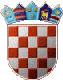 